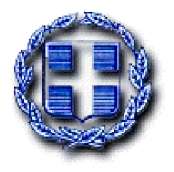 ΠΡΟΫΠΟΛΟΓΙΣΜΟΣΕΣΟΔΩΝ ΚΑΙ ΔΑΠΑΝΩΝΕΙΣΗΓΗΤΙΚΗ ΕΚΘΕΣΗ ΤΕΚΜΗΡΙΩΣΗΣ ΤΩΝ ΠΙΣΤΩΣΕΩΝ ΤΩΝ ΚΩΔΙΚΩΝ ΕΣΟΔΩΝ ΚΑΙ ΔΑΠΑΝΩΝ ΟΙΚΟΝΟΜΙΚΟΥ ΕΤΟΥΣ 2024ΘΕΜΑ :  «Κατάρτιση και ψήφιση προϋπολογισμού του Δήμου Μοσχάτου -Ταύρου οικονομικού έτους 2024.»Αξιότιμες Κυρίες, Κύριοι Δημοτικοί ΣύμβουλοιΜε τις διατάξεις του άρθρου 77 του Ν.4172/13, όπως αντικαταστάθηκε με το άρθρο 189 του Ν.4555/18 και το άρθρο 12 του Ν.4623/19, καθορίζεται η διαδικασία κατάρτισης και έγκρισης του προϋπολογισμού. Στην ίδια διάταξη αναφέρεται ότι ο προϋπολογισμός καταρτίζεται με βάση τις οδηγίες που παρέχονται ετησίως με κοινή απόφαση των Υπουργών Οικονομικών και Εσωτερικών, η οποία εκδίδεται τον Ιούλιο κάθε έτους και  στην οποία μπορεί να καθορίζονται ανώτατα όρια για την εκτίμηση των ιδίων εσόδων ή επί μέρους ομάδων τους που εγγράφονται στον προϋπολογισμό και κατόπιν αιτιολογημένης εισήγησης της οικονομικής υπηρεσίας του δήμου, για το εκτιμώμενο ύψος εσόδων και εξόδων υποβάλλεται προς έγκριση  στην οικονομική επιτροπή και στην συνέχεια στο Δημοτικό Συμβούλιο.Συγκεκριμένα θα θέλαμε να σας παρουσιάσουμε τις διαδικασίες κατάρτισης του προϋπολογισμού συνοπτικά :Απόφαση Δημοτικού Συμβουλίου για καθορισμό ανώτατου ύψους προϋπολογισμού εξόδων της δημοτικής ή τοπικής κοινότητας.  (μέχρι 30/6 εφόσον απαιτείται).Κατάρτιση σχεδίου προϋπολογισμού κοινότητας (εφόσον απαιτείται)Αποστολή προϋπολογισμού της κοινότητας προς την Οικονομική επιτροπή( μέχρι 20/7 πρέπει να έχει αποσταλεί από την κοινότητα)Σύγκλιση επιτροπής διαβούλευσης για υποβολή προτάσεων επί του προϋπολογισμού(έως τέλος Αυγούστου)Η εκτελεστική επιτροπή συγκεντρώνει και αξιολογεί τυχόν προτάσεις των υπηρεσιών του δήμου, καθώς και της επιτροπής διαβούλευσης, εφόσον αυτή υπάρχει και παραδίδει το προσχέδιο προς την Οικονομική Επιτροπή.Η συζήτηση του Προϋπολογισμού από την Οικονομική Επιτροπή και η ολοκλήρωση των προσχεδίων για υποβολή στο Δημοτικό Συμβούλιο (έως 20/9).Η ενσωμάτωση του σχεδίου που προενέγκρινε η οικονομική επιτροπή στη βάση οικονομικών δεδομένων του ΥΠΕΣ (έως 20/9).Ο έλεγχος του σχεδίου του προϋπολογισμού από το Παρατηρητήριο και η διατύπωση γνώμης  επ΄ αυτού, καθώς και οδηγίες του Υπουργείου Εσωτερικών για την ανάλογη διαμόρφωση του.Η υποβολή του προϋπολογισμού από την οικονομική επιτροπή στο Δημοτικό Συμβούλιο προς συζήτηση και ψήφιση (έως 31/10).Η συζήτηση στο Δημοτικό Συμβούλιο και στη συνέχεια η υποβολή του στην εποπτεύουσα αρχή (προς το παρόν ο Γ.Γ. της Αποκεντρωμένης Διοίκησης). Η συζήτηση στο Δημοτικό Συμβούλιο πρέπει να γίνει μέχρι 15/11.Η δημοσίευση του προϋπολογισμού, μετά τη ψήφισή του από το Δημοτικό Συμβούλιο και η ανάρτηση του στην « Διαύγεια».Η έγκριση του προϋπολογισμού από την εποπτεύουσα αρχή (προς το παρόν ο Γ.Γ. της Αποκεντρωμένης Διοίκησης) μέχρι 31/12.Σύμφωνα με τις παραπάνω διαδικασίες που αναλύονται,  η  οικονομική επιτροπή, έως την 20η Σεπτεμβρίου, εξετάζει το προσχέδιο που της παραδίδει η εκτελεστική επιτροπή και ειδικότερα εάν:α) οι συνολικές δαπάνες που αναγράφονται σε αυτό υπερβαίνουν το ανώτατο ποσό που έχει καθοριστεί από το δημοτικό συμβούλιο για κάθε κοινότηταβ) οι δαπάνες αφορούν τις αρμοδιότητες που έχουν μεταβιβαστεί από το δημοτικό συμβούλιο στο συμβούλιο τηςκοινότητας,γ) τα έσοδα και οι δαπάνες είναι νόμιμες,δ) έχουν εγγραφεί οι υποχρεωτικές δαπάνες και τα έσοδα που επιβάλλονται υποχρεωτικά από νόμο καιε) ο  προϋπολογισμός έχει καταρτιστεί  με βάση τις οδηγίες που παρέχονται ετησίως με την κοινή απόφαση των Υπουργών Οικονομικών και Εσωτερικών και κατόπιν αιτιολογημένης εισήγησης της οικονομικής υπηρεσίας του δήμου, για το εκτιμώμενο ύψος εσόδων και ιδίως των ιδίων εσόδων, σύμφωνα με τις οδηγίες αυτές και εφόσον απαιτείται το αναμορφώνει αναλόγως και καταρτίζει το σχέδιο του προϋπολογισμού.Βάσει της παρ. 9 του άρθρου 77 του Ν.4172/13 ορίζεται η δυνατότητα της Οικονομική Επιτροπής κατάθεσης εναλλακτικών προτάσεων επί της σύνταξης του σχεδίου του Π/Υ είτε στο Δημοτικό Συμβούλιο κατά την πρώτη συζήτηση και ψήφιση του Π/Υ. Οι εναλλακτικές προτάσεις συντάσσονται από τις προτείνουσες παρατάξεις ή τους προτείνοντες συμβούλους, συνοδεύονται από αιτιολογική έκθεση και εισήγηση της οικονομικής υπηρεσίας του δήμου, συζητούνται διακριτά και τίθενται σε ψηφοφορία κατά την ίδια συνεδρίαση που συζητείται το σχέδιο που έχει υποβληθεί από την οικονομική επιτροπή. Σε περίπτωση που τροποποιηθούν  ΚΑ εσόδων και ΚΑ δαπανών, θα πρέπει να διασφαλίζεται πάντοτε η ισοσκέλιση τουλάχιστον του προϋπολογισμού, σύμφωνα με τα οριζόμενα στην παράγραφο 2 του άρθρου 77. Κατά τη σύνταξη των προτάσεων από τις ενδιαφερόμενες παρατάξεις, οι αρμόδιες υπηρεσίες του δήμου παρέχουν κάθε σχετικό στοιχείο. Η πρόταση που συγκεντρώνει την απόλυτη πλειοψηφία των παρόντων μελών του δημοτικού συμβουλίου συνιστά και την εγκεκριμένη εγγραφή πίστωσης του προς ψήφιση προϋπολογισμού. Αν καμία πρόταση δεν συγκεντρώνει την απόλυτη πλειοψηφία των παρόντων μελών του δημοτικού συμβουλίου, τότε η ψηφοφορία επαναλαμβάνεται μεταξύ των δύο πρώτων σε ψήφους προτάσεων.Τέλος, σύμφωνα με τις διατάξεις του άρθρου 77 παρ.2 του Ν.4172/13 μαζί με το σχέδιο του προϋπολογισμού, υποβάλλεται στο Δημοτικό Συμβούλιο κάθε Δήμου αιτιολογική έκθεση στην οποία δικαιολογείται, με συγκεκριμένα στοιχεία, η πηγή προέλευσης κάθε πίστωσης, το ύψος της και οι λόγοι που υπαγόρευσαν τις τυχόν αυξομειώσεις της σε σχέση με τις αντίστοιχες πιστώσεις του προηγούμενου έτους.Λαμβάνοντας υπόψη τα ανωτέρω σας υποβάλλουμε μαζί με τον προϋπολογισμό έτους 2024, την παρούσα αναλυτική εισηγητική έκθεση.Με εκτίμησηΗ Προϊστάμενη  Οικονομικών ΥπηρεσιώνΚαλλιόπη ΑθανασοπούλουΚΕΦΑΛΑΙΟ 1ο : ΕΙΣΑΓΩΓΗ – ΑΡΧΕΣ – ΘΕΣΜΙΚΟ ΠΛΑΙΣΙΟ1.1. ΒΑΣΙΚΕΣ ΑΡΧΕΣ ΠΟΥ ΔΙΕΠΟΥΝ ΤΟΝ ΠΡΟΥΠΟΛΟΓΙΣΜΟ :Σύμφωνα με τις διατάξεις των άρθρων 33 & 49 του Ν. 4270/14, ο προϋπολογισμός των φορών γενικής κυβέρνησης κατά συνέπεια και του Δήμου μας διέπεται από τις ακόλουθες αρχές :Αρχή της ετήσιας διάρκειαςο Κρατικός Προϋπολογισμός και οι προϋπολογισμοί των λοιπών φορέων της Γενικής Κυβέρνησης αφορούν το οικονομικό έτος που αρχίζει την 1η Ιανουαρίου και λήγει την 31η Δεκεμβρίου του ίδιου ημερολογιακού έτους. Η αρχή αυτή δεν αποτρέπει: (α) την προετοιμασία των εν λόγω προϋπολογισμών εντός του Μ.Π.Δ.Σ., (β) την εκτέλεση συμπληρωματικού ή προσωρινού προϋπολογισμού και (γ) την ανάληψη και τον έλεγχο πολυετών δεσμεύσεων ή δεσμεύσεων που συνεχίζουν στο επόμενο έτος.Αρχή της ενότητας και της καθολικότηταςΌλα τα δημοτικά έσοδα και τα έξοδα εγγράφονται σε έναν ενιαίο προϋπολογισμό.Τα έσοδα και οι δαπάνες του προϋπολογισμού δεν δύνανται να πραγματοποιηθούν παρά μόνο αν αντιστοιχούν, όσον αφορά στην Κεντρική Διοίκηση και στα Ν.Π.Δ.Δ., σε Κωδικό Αριθμό Εσόδων ή Εξόδων (ΚΑΕ) του προϋπολογισμού τους (αρχή της ενότητας). Καμία δαπάνη δεν δύναται να αναληφθεί ή και να πραγματοποιηθεί, αν υπερβαίνει τις εγκεκριμένες πιστώσεις (αρχή της καθολικότητας) Αρχή της χρηστής δημοσιονομικής διαχείρισης.Σύμφωνα με την αρχή της χρηστής δημοσιονομικής διαχείρισης, η διαχείριση της περιουσίας και των υποχρεώσεων των φορέων της Γενικής Κυβέρνησης, που περιλαμβάνει τους φυσικούς πόρους και τους δημοσιονομικούς κινδύνους της χώρας, πρέπει να διενεργείται με σύνεση και με γνώμονα την εξασφάλιση της δημοσιονομικής βιωσιμότητας. Αρχή της υπευθυνότητας και της λογοδοσίας.Σύμφωνα με την αρχή της υπευθυνότητας και της λογοδοσίας, η Κυβέρνηση είναι υπεύθυνη και λογοδοτεί στη Βουλή για τη διαχείριση των δημόσιων οικονομικών της Γενικής Κυβέρνησης. Όλοι οι υπάλληλοι και οι λειτουργοί που συμμετέχουν στη δημόσια διαχείριση, ασκούν τις αρμοδιότητές τους, με σκοπό τη διασφάλιση της σταθερότητας και της βιωσιμότητας των οικονομικών της Γενικής Κυβέρνησης.Αρχή της ειλικρίνειας.Κάθε οικονομική και δημοσιονομική πρόβλεψη που παρέχεται σε οποιαδήποτε έγγραφα ή εκθέσεις που καταρτίζονται, πρέπει να στηρίζεται, στο βαθμό που είναι ευλόγως και πρακτικώς δυνατό, σε πραγματικά στοιχεία, σε αποφάσεις που έχει ήδη ανακοινώσει η Κυβέρνηση, σε άλλες προβλέψεις ή εκτιμήσεις που θεωρούνται εύλογες, καθώς και να έχουν ληφθεί υπόψη όλα τα ενδεχόμενα και οι κίνδυνοι που δύνανται να έχουν σημαντικές δημοσιονομικές επιπτώσεις.Αρχή της διαφάνειας.Σύμφωνα με την αρχή της διαφάνειας, όλοι οι λειτουργοί και οι φορείς που διαχειρίζονται πόρους της Γενικής Κυβέρνησης έχουν την υποχρέωση να διασφαλίζουν την έγκαιρη πληροφόρηση, οικονομικής ή άλλης φύσης, που σχετίζεται με τη διαχείριση της δημοσιονομικής πολιτικής, ώστε να καθίσταται εφικτός ο αποτελεσματικός δημόσιος έλεγχος της άσκησης δημοσιονομικής πολιτικής και της οικονομικής κατάστασης του Δημοσίου, εκτός και αν η δημοσιοποίηση των πληροφοριών θα έβλαπτε ουσιωδώς την εθνική ασφάλεια, άμυνα ή τις διεθνείς σχέσεις της Ελλάδας.Αρχή της ειδίκευσης του προϋπολογισμού και της ειδικότητας των πιστώσεωνα. Τα έσοδα και οι δαπάνες του Προϋπολογισμού προσδιορίζονται με βάση την προκαθορισμένη αναλυτική κωδικοποιημένη ταξινόμηση που ορίζεται με απόφαση του Υπουργού Οικονομικών και επικαιροποιείται σε τακτά διαστήματα (αρχή της ειδίκευσης του προϋπολογισμού).

β. Οι πιστώσεις δεν δύνανται να χρησιμοποιηθούν για να εκπληρώσουν άλλη ανάγκη από αυτήν που προσδιορίζεται στον Προϋπολογισμό, εκτός αν η ανακατανομή πιστώσεων επιτρέπεται από το νόμο 4270/14.Συνοπτική οικονομική κατάσταση του προϋπολογισμού, όπως τελικώς ψηφίσθηκε από το δημοτικό συμβούλιο, αναρτάται υποχρεωτικά στην ιστοσελίδα του οικείου δήμου και δημοσιεύεται σε μία (1) τουλάχιστον ημερήσια ή εβδομαδιαία τοπική εφημερίδα ή, εάν τέτοια δεν υπάρχει, σε εφημερίδα που εκδίδεται στα όρια του νομού που εδρεύει ο οικείος δήμος. (άρθρο 266 παρ.6 του Ν.3852/2010) 
Διευκρινίζεται ότι η προαναφερθείσα κατάσταση αναρτάται υποχρεωτικά στην επίσημη ιστοσελίδα του Δήμου (αρθ.266 παρ.6 ν.3852/2010) αλλά και στη «ΔΙΑΥΓΕΙΑ» (παρ. 4 του άρθρου 2 του Ν.3861/2010). Αν δεν διενεργηθεί η δημοσίευση στη «ΔΙΑΥΓΕΙΑ» δεν εκτελείται ο προϋπολογισμός (άρθρο 4 του Ν.3861/2010), καθώς οι προϋπολογισμοί των Δήμων εμπίπτουν στο αρθ.2 παρ.4 περ.6 ν.3861/2010 (και ειδικότερα η δημοσίευση της περίληψης αυτού στο αρθ.3 παρ.4 ν.3861/2010).1.2. ΘΕΣΜΙΚΟ ΠΛΑΙΣΙΟ ΠΟΥ ΔΙΕΠΕΙ ΤΟΝ ΠΡΟΫΠΟΛΟΓΙΣΜΟ :Η κατάρτιση και η εκτέλεση του προϋπολογισμού των Δήμων και των δημοτικών Ν.Π.Δ.Δ. διέπεται από τις ακόλουθες διατάξεις :Τις διατάξεις του άρθρου 1 του Β.Δ. 17/05-15/06/1959 «Περί οικονομικής διοικήσεως και λογιστικού  των Δήμων και Κοινοτήτων»Τις διατάξεις της παρ.2 του άρθρου 155 του Ν.3463/2006 (ΔΚΚ).Τις διατάξεις των άρθρων 63 περ.δ και ε,  72 παρ.1, 86  παρ.1-3  και 266 παρ.1,2,4,6 και 7 του Ν. 3852/10 (ΦΕΚ 87 Α/7-6-2010) : «Νέα Αρχιτεκτονική της Αυτοδιοίκησης και της Αποκεντρωμένης Διοίκησης – Πρόγραμμα ΚαλλικράτηςΤις διατάξεις του άρθρου  77 του Ν. 4172/13 (ΦΕΚ – 167 Α/23-7-2013): «Φορολογία εισοδήματος, επείγοντα μέτρα εφαρμογής του Ν. 4046/2012, του Ν. 4093/2012 και του Ν. 4127/2012 και άλλες διατάξεις », όπως αντικαταστάθηκε με το άρθρο 189 του Ν.4555/18.Τις διατάξεις του άρθρου 64 του Ν. 4270/2014 «Αρχές δημοσιονομικής διαχείρισης και εποπτείας (ενσωμάτωση της οδηγίας 2011/85/ΕΕ)-δημόσιο λογιστικό και άλλες διατάξεις ».Τα άρθρα 27 & 29 του Ν.5056/23 «Αναμόρφωση του συστήματος διακυβέρνησης Οργανισμών Τοπικής Αυτοδιοίκησης α’ και β’ βαθμού, κατάργηση νομικών προσώπων δημοσίου δικαίου δήμων, παρακολούθηση επιδόσεων τοπικής αυτοδιοίκησης οικονομική και διοικητική διαχείριση οργανισμών τοπικής αυτοδιοίκησης, ευζωία των ζώων συντροφιάς, κατασκευή και αναβάθμιση λειτουργούντων χερσαίων συνοριακών σταθμών και λοιπές διατάξεις του Υπουργείου Εσωτερικών.»Τα οριζόμενα στην υπ’ αριθμ. 7028/3−2−2004 (Β΄ 253) απόφαση, περί καθορισμού του τύπου του προϋπολογισμού των δήμων και κοινοτήτων, όπως αυτή τροποποιήθηκε με τις υπ’ αριθμ. 64871/2007 (Β΄ 2253), 70560/2009 (Β΄ 2394), 50698/2011 (Β΄ 2832), 47490/2012 (Β΄ 3390), 30842/2013 (Β΄ 1896), 29530/2014 (Β΄ 2059), 26945/2015 (Β’ 1621), την 23976/2016 (Β’ 2311), την 25595/2017 (Β’ 2658), την 38347/2018 (Β’ 3086), την 55905/2019(Β’ 3054),46735/2020, 55040/2021 (Β’ 3291), 49039/2022 (B’ 3976), 63726/2023 (Β’ 4795) όμοιες και ισχύει.ΚΕΦΑΛΑΙΟ 2ο : ΠΡΟΥΠΟΛΟΓΙΣΜΟΣ ΕΣΟΔΩΝ ΟΙΚΟΝΟΜΙΚΟΥ ΕΤΟΥΣ 2024Στο παρόν κεφάλαιο παραθέτουμε τον προϋπολογισμό εσόδων του Δήμου. αναλύοντας τα κύρια έσοδα που έχουν εγγραφεί στους κωδικούς αριθμούς εσόδων (Κ.Α.Ε.) αυτού.2.1.1. Γενικές αρχές του προϋπολογισμού εσόδων :Στους προϋπολογισμούς εγγράφονται μόνο νομοθετημένα έσοδα και το ύψος τους προσδιορίζεται με βάση τα πραγματικά στοιχεία απόδοσης κάθε εσόδου λαμβάνοντας κυρίως υπόψη τα διαχειριστικά αποτελέσματα του προηγούμενου οικονομικού έτους και ειδικότερα τα ποσά που εισπράχθηκαν, σύμφωνα με τις οδηγίες που περιγράφονται στην KYA που εκδίδεται κάθε έτος για την κατάρτιση του προϋπολογισμού.  Η παράλειψη εγγραφής θεσμοθετημένων εσόδων από φόρους, τέλη, δικαιώματα και εισφορές που υποχρεωτικά επιβάλλονται και εισπράττονται βάσει της ισχύουσας νομοθεσίας, συνιστά αδράνεια είσπραξης εσόδων κατά την έννοια του άρθρου 277 του ν.3852/2010, όπως ισχύει.2.1.2. Χαρακτηριστικά του προϋπολογισμού εσόδων οικονομικού έτους 2024 (βάσει της Κ.Υ.Α. 63726/2023 (Β’ 4795) των Υπουργών Εσωτερικών και Διοικητικής Ανασυγκρότησης Οικονομικών)Απαγόρευση υπερεκτίμησης εσόδωνΗ υπερεκτίμηση των εσόδων ή η εγγραφή εσόδων που δεν πρόκειται να εισπραχθούν οδηγεί ουσιαστικά στην κατάρτιση ελλειμματικού προϋπολογισμού και αυτό απαγορεύεται από το νόμο.Στον προϋπολογισμό εγγράφονται έσοδα του Δήμου τα οποία αναμένεται να εισπραχθούν κατά την διάρκεια του επόμενου οικονομικού έτους.Η τήρηση των ανωτέρω ελέγχεται από τον Ελεγκτή Νομιμότητας (Γεν. Γραμματέα της Αποκεντρωμένης Διοίκησης) κατά τις διατάξεις της παρ. 7 του άρθρου 266 του ν. 3852/2010 και η παραβίασή της οδηγεί στην αναπομπή του προϋπολογισμού στο δημοτικό συμβούλιο. Δυνατότητα εγγραφής δανείωνΟι Δήμοι σύμφωνα με τις διατάξεις του άρθρου 264 του Ν.3852/2010 σε συνδυασμό με τις όμοιες της παρ. 7 του άρθρου 2 του ν.4111/2013 (Α΄ 18), μπορούν να συνομολογούν δάνεια με αναγνωρισμένα πιστωτικά ιδρύματα ή χρηματοπιστωτικούς οργανισμούς της Ελλάδας και του εξωτερικού, αποκλειστικά για τη χρηματοδότηση επενδύσεων . Κατά συνέπεια στον προϋπολογισμό δεν μπορεί να εγγραφούν έσοδα από δάνεια για την κάλυψη λειτουργικών δαπανών, (εξαιρούνται έσοδα από δάνεια που τυχόν θα συνομολογηθούν κατ’ εφαρμογή άλλης ειδικής διάταξης).Η λήψη δανείου είναι δυνατή εφόσον συντρέχουν, σωρευτικά, οι προϋποθέσεις που ορίζονται στο άρθρο 264 του ν. 3852/2010 και στην υπ’ αριθμ. 43093/30-7-2010 (Β΄1153/30-7-2010) απόφαση του Υπουργού Εσωτερικών, Αποκέντρωσης και Ηλεκτρονικής Διακυβέρνησης. Κατ’ εξαίρεση και σύμφωνα με τις διατάξεις της παρ. 1 του άρθρου 43 του ν.4325/2015 (Α΄ 47) παρέχεται η δυνατότητα στους δήμους που δεν μπορούν να ισοσκελίσουν τους προϋπολογισμούς τους, να συνομολογούν δάνεια με αποκλειστικό σκοπό την χρηματοδότηση των χρεών τους, τα οποία προέρχονται από πάσης φύσεως δαπάνες, χωρίς τις ανωτέρω προϋποθέσεις. Με την παρ.Β.4.1 του άρθρου 3 της ΚΥΑ 63726/2023 (Β’ 4795) ορίζεται ότι η εγγραφή εσόδου στον Π/Υ από συνομολόγηση δανείου θα γίνει αφότου εκδοθεί η εγκριτική απόφαση του αρμόδιου οργάνου του πιστωτικού ιδρύματος ή του χρηματοπιστωτικού οργανισμού για τη δανειοδότηση του φορέα , καθώς και η απόφαση του δανειοδοτούμενου φορέα, περί αποδοχής των όρων του δανείου, αντί της υποχρέωσης  σύναψης δανειακής σύμβασης όπως ίσχυε μέχρι πρότινος. Καθορισμός ανώτατου ύψους προϋπολογισμού  Ομάδας εσόδων ΙΤο συνολικό άθροισμα των ποσών που εγγράφονται στον προϋπολογισμό του έτους 2024,  για τις ανωτέρω κατηγορίες εσόδων υπολογίζεται με βάση την πορεία εκτέλεσης (εισπραχθέντα) του 2022, σε συνδυασμό με την απόδοση των εισπράξεων από τον Ιανουάριο 2023 και μέχρι το κλείσιμο του μηνός που προηγείται από το μήνα κατάρτισης του σχεδίου του προϋπολογισμού έτους 2024, δηλαδή για τον Δήμο μας τον μήνα Ιούλιο και της αντίστοιχης περιόδου του έτους 2022. Εάν η ανωτέρω διαφορά είναι θετική (δηλαδή όταν η εκτέλεση του 2023 έχει αποδώσει ποσό υψηλότερο του 2022, τότε το ανώτατο ποσό που μπορεί  να εγγραφεί στο συνολικό άθροισμα των ιδίων εσόδων , στον προϋπολογισμό  του 2024 είναι το άθροισμα των εισπραχθέντων του έτους 2022  προσαυξημένο κατά το ποσό  της θετικής διαφοράς. Εάν η ανωτέρω διαφορά είναι αρνητική, τότε το ανώτατο ποσό που μπορεί να εγγραφεί ως συνολικό άθροισμα για την ομάδα ιδίων εσόδων είναι τα εισπραχθέντα του έτους 2022.Κατά συνέπεια από τα ανωτέρω, για τον Δήμο μας προκύπτει θετική διαφορά ποσού 167.762,28€ και το σύνολο της ομάδας ιδίων εσόδων μπορεί να διαμορφωθεί στο ανώτατο ποσό των 11.904.933,47€  για τον προϋπολογισμό του έτους 2024. Ωστόσο, βάσει των διατάξεων του άρθρου 27 & 29 του Ν.5056/23 και την κατάργηση των ΝΠΔΔ, προβήκαμε στην ενσωμάτωση των στοιχείων των ΝΠΔΔ στον Π/Υ του Δήμου διαμορφώνοντας εκ νέου το ανώτατο όριο της ομάδας εσόδων Ι ως εξής:Επομένως, το τελικό ανώτατο όριο για τον Δήμο μας διαμορφώνεται στο ποσό των 12.062.072,32€. Επίσης, ο Δήμος προέβη σε αύξηση τελών με ποσό υπέρβασης 459.418,14€  το οποίο προσδιορίστηκε βάσει του κάτωθι τύπου: (επιπλέον ποσό που αναμένεται να βεβαιωθεί ανά έσοδο * % είσπραξης σε σχέση με τα βεβαιωθέντα του κάθε εσόδου κατά την 31/12/2022)=ποσό υπέρβασης.)Στην προκειμένη περίπτωση, ο Δήμος μας προέβη με σχετική απόφαση Δ.Σ σε αύξηση τελών και δικαιωμάτων, επομένως εμφανίζεται υπέρβαση του ανωτάτου ορίου της ΟΜΑΔΑΣ ΕΣΟΔΩΝ Ι ποσού ύψους 459.418,14€ € το οποίο αιτιολογείται ως εξής :Υπηρεσία καθαριότητας  Καθορισμός ανώτατου ύψους εισπραχθέντων ομάδας εσόδων 32 «εισπρακτέα υπόλοιπα από βεβαιωθέντα έσοδα κατά τα παρελθόντα έτη» και προσδιορισμός της ομάδας δαπανώ ν  85 «προβλέψεις μη είσπραξης εισπρακτέων υπολοίπων βεβαιωμένων κατά τα Π.Ο.Ε. εντός του οικονομικού έτους» (Ομάδα ΙΙ)Στην ομάδα εσόδων του 32 «εισπρακτέα υπόλοιπα από βεβαιωθέντα έσοδα κατά τα παρελθόντα έτη» εγγράφονται όλες οι απαιτήσεις που προέκυψαν κατά τα προηγούμενα έτη και οι οποίες προσδιορίζονται  βάσει πρόβλεψης με δεδομένα τα εισπρακτέα υπόλοιπα που έχουν διαμορφωθεί μετά το κλείσιμο του μηνός που προηγείται από το μήνα κατάρτισης του σχεδίου του προϋπολογισμού 2024, για τον Δήμο μας τον μήνα Ιούλιο.Για τον προσδιορισμό της ομάδας δαπανών 85 «προβλέψεις μη είσπραξης εισπρακτέων υπολοίπων βεβαιωμένων κατά τα Π.Ο.Ε. εντός του οικονομικού έτους» λαμβάνονται υπόψη  τα εισπραχθέντα της ομάδας 32  του έτους  2022, σε συνδυασμό με την απόδοση των εισπράξεων της ομάδας 32,  από τον Ιανουάριο 2023 και μέχρι το κλείσιμο του μηνός που προηγείται από το μήνα κατάρτισης του σχεδίου του προϋπολογισμού 2024 και της αντίστοιχης περιόδου του έτους 2023. Εάν η ανωτέρω διαφορά είναι θετική (δηλαδή όταν η εκτέλεση του 2023 έχει αποδώσει ποσό υψηλότερο του 2022, τότε τα εισπραχθέντα της ομάδας 32 υπολογίζονται με βάσει την εκτέλεση του 2022 (εισπραχθέντα της ομάδας 32) προσαυξημένο κατά το ποσό  της θετικής διαφοράς.  Αν από το σύνολο της ομάδας 32 αφαιρεθεί το σύνολο των εισπραχθέντων που προσδιορίστηκε με την ανωτέρω μέθοδο προκύπτει το πόσο της ομάδας 85 «προβλέψεις μη είσπραξης εισπρακτέων υπολοίπων βεβαιωμένων κατά τα Π.Ο.Ε. εντός του οικονομικού έτους».  Εάν η ανωτέρω διαφορά είναι αρνητική, τότε το ανώτατο ποσό εισπραχθέντων είναι ίσο με  τα εισπραχθέντα του 2022 της ομάδας 32.Επομένως, βάσει των ανωτέρω, τα εισπραχθέντα της ομάδας 32 για το έτος 2022 ανέρχονται σε 161.976,03€, το ποσό της αρνητικής διαφοράς μεταξύ εισπραχθέντων ομάδας 32 περιόδου Ιανουαρίου 2023 και μέχρι το κλείσιμο του μηνός που προηγείται από το μήνα κατάρτισης του σχεδίου του προϋπολογισμού 2024 (δηλαδή μήνας Ιούλιος) και της αντίστοιχης περιόδου του έτους 2021, ανέρχεται σε  26.465,56€, οπότε στην περίπτωση αυτή τα εισπραχθέντα της ομάδας 32  για το έτος 2024 υπολογίζονται βάσει των εισπραχθέντων του έτους 2022, και ανέρχονται στο ποσό των 161.976,03€ ως κάτωθι:Στη συνέχεια, λαμβάνοντας υπόψη τα εισπρακτέα υπόλοιπα όπως διαμορφώθηκαν κατά την 31/7/2023 το ποσό που θα εγγραφεί στον ΚΑΕ 32 ως εισπρακτέα υπόλοιπα ανέρχεται σε 4.562.159,07€ ως κάτωθι:Ως αποτέλεσμα των ανωτέρω είναι ότι εγγράφεται πίστωση στον ΚΑΕ 32 ποσού 4.562.159,07€ όπου αφαιρώντας την πρόβλεψη είσπραξης στο έτος 2024 ποσού  161.976,03€, το ποσό που εγγράφεται στην ομάδα 85 «προβλέψεις μη είσπραξης εισπρακτέων υπολοίπων βεβαιωμένων κατά τα Π.Ο.Ε. εντός του οικονομικού έτους» ανέρχεται σε 4.400.183,04€.Στην παρ. Β.3.2 του ίδιου άρθρου της ΚΥΑ αναφέρεται ότι «..ως προς την ισοσκέλιση των ανταποδοτικών τελών στον προϋπολογισμό, στο σκέλος των εσόδων λαμβάνεται υπόψη μεταξύ άλλων, η προσδοκία εισπράξεων από οφειλές ανταποδοτικών τελών παρελθόντων ετών (δηλ. 32-85) για τον υπολογισμό των επισφαλειών στην είσπραξη οφειλών από ανταποδοτικά τέλη, θα χρησιμοποιηθεί αναλογικά ο τύπος που ορίζεται στην παρούσα ΚΥΑ για τον υπολογισμό του συνόλου των επισφαλειών (ΚΑΕ 85)».Παρατίθεται αναλυτικός πίνακας υπολογισμού της προσδοκίας εισπράξεων και των επισφαλειών των εισπρακτέων υπολοίπων της υπηρεσίας καθαριότητας αντίστοιχα.Υπηρεσία καθαριότηταςΕπομένως, βάσει των ανωτέρω, το ανώτατο όριο εισπράξεων της καθαριότητας (ΚΑΕ 3211) ανέρχεται σε ποσό ύψους  52.736,95€Στη συνέχεια, λαμβάνοντας υπόψη τα εισπρακτέα υπόλοιπα όπως διαμορφώθηκαν κατά την 31/7/2022 το ποσό που θα εγγραφεί στους ανωτέρω ΚΑΕ ως εισπρακτέα υπόλοιπα ανέρχεται σε 932.229,56€ ως κάτωθι:Ως αποτέλεσμα των ανωτέρω είναι ότι εγγράφεται πίστωση στον ΚΑΕ (3211) ποσού 857.491,48€ όπου αφαιρώντας την πρόβλεψη είσπραξης στο έτος 2024 ποσού  52.736,95€, το ποσό που εγγράφεται στον ΚΑΕ 20.8511 «προβλέψεις μη είσπραξης εισπρακτέων υπολοίπων βεβαιωμένων κατά τα Π.Ο.Ε. εντός του οικονομικού έτους» ανέρχεται σε 804.754,53€.Επομένως ο ΚΑΕ 85 «Προβλέψεις μη είσπραξης» διαμορφώνεται ως εξής:Έσοδα από τέλη διαφήμισης και τέλος ακίνητης περιουσίαςΓια τα έσοδα που αφορούν απόδοση στους Δήμους για φόρο ζύθου( ΚΑΕ 0512), τέλη διαφήμισης (ΚΑΕ 0715) και τέλος ακίνητης περιουσίας ( ΚΑΕ 0441), εγγράφονται τα ποσά που αφορούν τις αποδόσεις έτους 2022.Για τον Δήμο μας εγγράφεται πίστωση για τέλη διαφήμισης 87.380,00€ και για τέλος ακίνητης περιουσίας 78.580,00€. Έσοδα από τους Κεντρικούς Αυτοτελής Πόρους (Κ.Α.Π.) ΚΑ (0611)Η πίστωση που εγγράφεται  στον προϋπολογισμό για τα  έσοδα από τους Κεντρικούς Αυτοτελείς Πόρους (Κ.Α. 0611), είναι ίση με το ποσό που  αποδόθηκε  στον δήμο κατά την α’ τακτική κατανομή έτους 2023,  πολλαπλασιαζόμενο επί 12.Για τον Δήμο μας εγγράφεται πίστωση 4.802.009,16€.Έσοδα για την κάλυψη των λειτουργικών δαπανών των σχολείων ΚΑ (4311)Η πίστωση που εγγράφεται  στον προϋπολογισμό  και αφορά έσοδα  για την κάλυψη των λειτουργικών δαπανών των σχολείων καθώς και του σχολικού τροχονόμου, (ΚΑΕ 4311),  έχει υπολογισθεί στο ύψος του ποσού που προκύπτει ως το γινόμενο της πρώτης τακτικής κατανομής που αποδόθηκε στο δήμο το έτος 2022 επί 2,66. Η διαφορά που θα προκύψει από τους ΚΑΠ για λειτουργικά των σχολείων έτους 2024 θα εισαχθεί στον προϋπολογισμό με αναμόρφωση.Για τον Δήμο μας εγγράφεται πίστωση 345.254,70€.Αντίστοιχα εγγράφεται ισόποση πίστωση ύψους 345.254,70€ στο σκέλος των εξόδων για την κατανομή της ανωτέρω επιχορήγησης στον ΚΑΕ 00.6711.0001Έσοδα από ΚΑΠ επενδυτικών δαπανών (πρώην Σ.Α.Τ.Α.) ΚΑ (0612)Η πίστωση που εγγράφεται για τις  επενδυτικές δαπάνες δήμων (πρώην ΣΑΤΑ) υπολογίστηκε στο ποσό της α’ μηνιαίας κατανομής έτους 2022, που αποδόθηκε στον δήμο, πολλαπλασιαζόμενο επί 4. Η διαφορά που θα προκύψει για επενδυτικές δαπάνες δήμων  έτους 2024 θα εισαχθεί στον προϋπολογισμό με αναμόρφωση.Για τον Δήμο μας εγγράφεται πίστωση 338.400,0€.Οι δαπάνες που προβλέπεται να χρηματοδοτηθούν από τους ΚΑΠ επενδυτικών δαπανών έτους 2024 είναι οι εξής:Η διαφορά θα πληρωθεί από τον ΚΑΕ 5112.0001. Έσοδα  για πυροπροστασίαΟι πιστώσεις που εγγράφηκαν στον προϋπολογισμό  για  κάλυψη δαπανών που αφορούν πυροπροστασία (ΚΑ 0614), υπολογίστηκαν στο ύψος των ποσών που αποδόθηκαν το έτος 2024. Η διαφορά που θα προκύψει από την κατανομή του έτους 2024 θα εισαχθεί στον προϋπολογισμό με αναμόρφωση.Για τον Δήμο μας εγγράφεται πίστωση 15.000,00€.    Έσοδα για κάλυψη δαπανών επισκευών και συντηρήσεων σχολικών κτιρίων, καθώς και αντισταθμιστικών οφειλών  (0615)Οι πιστώσεις που εγγράφονται στον Π/Υ, για την κάλυψη δαπανών επισκευών και συντηρήσεων σχολικών κτιρίων, καθώς και αντισταθμιστικών οφειλών (Κ.Α. Εσόδου 1312), έχουν υπολογισθεί στο ύψος των ποσών που αποδόθηκαν κατά το έτος 2022. Η διαφορά που θα προκύψει για επενδυτικές δαπάνες δήμων  έτους 2024 θα εισαχθεί στον προϋπολογισμό με αναμόρφωση.Για τον Δήμο μας εγγράφεται πίστωση 119.000,00€.Τα έργα που προβλέπεται να χρηματοδοτηθούν από την ΣΑΤΑ σχολείων έτους 2024 είναι το εξής:Η διαφορά θα πληρωθεί από τον ΚΑΕ 5112.0001.Επιχορήγηση για την κάλυψη δαπανών μισθοδοσίας προσωπικού καθαριότητας ΙΔΟΧ στις σχολικές μονάδεςΗ πίστωση που εγγράφεται για την κάλυψη δαπάνης μισθοδοσίας προσωπικού καθαριότητας με σχέση εργασίας Ιδιωτικού Δικαίου Ορισμένου Χρόνου στις σχολικές μονάδες της χώρας (KAE 0621) υπολογίστηκε στο ύψος του ποσού που αποδόθηκε στον δήμο για το διδακτικό έτος 2021-2022. Η διαφορά που θα προκύψει για δαπάνες μισθοδοσίας ΙΔΟΧ στις σχολικές μονάδες έτους 2023 θα εισαχθεί στον προϋπολογισμό με αναμόρφωση.Για τον Δήμο μας εγγράφεται πίστωση 484.950,00€, οι οποία θα καλύψει τις δαπάνες των ΚΑΕ 15.6041.0003 & 15.6054.0002:
Επιχορήγηση για το πρόγραμμα «Βοήθεια στο σπίτι»Οι πιστώσεις που εγγράφηκαν στον προϋπολογισμό  για την Επιχορήγηση από το πρόγραμμα «Βοήθεια στο σπίτι» (ΚΑ εσόδου 0624) έχουν  υπολογισθεί στο ποσό της πρώτης κατανομής έτους 2023 που αποδόθηκε στον Δήμο επί 1,20. Η διαφορά που θα προκύψει το έτος 2024 θα εισαχθεί στον προϋπολογισμό με αναμόρφωση.Για τον Δήμο μας εγγράφεται πίστωση 15.480,00ευρώ.Αντίστοιχα εγγράφεται ισόποση πίστωση ύψους 15.480,00€ στο σκέλος των εξόδων στον ΚΑΕ 15.6041.0001 & 15.6054.0001Εγγραφή ποσού χρηματοδότησης και δαπάνης στον προϋπολογισμό από επενδυτικά δάνεια του άρθρ. 69 του ν. 4509/2017 (ΑΝΤΩΝΗΣ ΤΡΙΤΣΗΣ) και ΦΙΛΟΔΗΜΟΣ Ι.Βάσει του άρθρου 3 της περ. Γ της ΚΥΑ 38347/18 ορίζεται ότι μετά την έκδοση της απόφασης ένταξης του έργου στο πρόγραμμα ΑΝΤΩΝΗΣ ΤΡΙΤΣΗΣ και της απόφασης έγκρισης του Ταμείου Παρακαταθηκών και Δανείων για χορήγηση δανείου στον φορέα, θα πρέπει να εγγραφεί στον ΚΑΕ 3123 «Αναπτυξιακά - Επενδυτικά δάνεια από ειδικά προγράμματα [Πρόγραμμα «Αντώνης Τρίτσης» (παρ. 5 του άρθρου 130 του ν. 4635/2019, Α΄ 167, ΚΕΦΑΛΑΙΟ Β΄ της υπ’ αρ. 22766/09-04-2020 κοινή υπουργική απόφαση) - Πρόγραμμα Φιλόδημος Ι (άρθρο 69 του ν. 4509/2017)]» το εγκεκριμένο ποσό χρηματοδότησης που αναμένεται να εκταμιευτεί εντός του έτους με βάση την εκτιμώμενη υλοποίηση του έργου, - σε ΚΑΕ χρηματοδοτούμενων δαπανών Π.Δ.Ε. (υπηρεσίες 60 - 69), οι πιστώσεις της αντίστοιχης δαπάνης που αναμένεται να υλοποιηθεί εντός του έτους. Κατόπιν υπογραφής της δανειακής σύμβασης, αναμορφώνεται εφόσον απαιτείται το ποσό που είχε εγγραφεί στον ΚΑΕ 3123 και πραγματοποιείται εγγραφή στο σκέλος των εσόδων στον ΚΑΕ 1315 «Επιχορηγήσεις από ειδικά προγράμματα [Πρόγραμμα «Αντώνης Τρίτσης» (παρ. 5 του άρθρου 130 του ν. 4635/2019, Α΄ 167, υπ’ αρ. 22766/09-04-2020 κοινή υπουργική απόφαση) - Πρόγραμμα Φιλόδημος Ι (άρθρο 69 του ν. 4509/2017)]» ίση με το ποσό του ετήσιου κόστους εξυπηρέτησης του δανείου (τόκους+χρεωλύσια), όπως αυτό προκύπτει από την εν λόγω δανειακή σύμβαση.Αντίστοιχα, στο σκέλος των δαπανών πραγματοποιούνται εγγραφές στους ΚΑΕ 6521 «Τόκοι δανείων εσωτερικού»  και 6526 «Χρεολύσια δανείων εσωτερικού» και σε υπηρεσίες χρηματοδοτούμενων δαπανών Π.Δ.Ε. (υπηρεσίες 60 - 69), καθώς οι ΚΑΕ των δανείων μπορούν να δημιουργούνται πλέον σε όλες τις υπηρεσίες.Για τον Δήμο μας εγγράφονται οι κάτωθι πιστώσεις:Επιχορηγήσεις από Ταμείο ΑνάκαμψηςΟ Δήμος μας θα λάβει επιχορήγηση από το Ταμείο Ανάκαμψης η οποία θα αποτυπωθεί στον ΚΑΕ 1324 ποσό ύψους 1.684.027,32€ . Ακολουθώντας τις οδηγίες της ΚΥΑ 63726/23, τα έξοδα θα αποτυπωθούν στη νέα υπηρεσία 55. Αναλυτικότερα: Λοιπές επιχορηγήσειςΟ Δήμος θα λάβει λοιπές επιχορηγήσεις ποσό ύψους 1.616.755,81€ ως κάτωθι:Επιχορήγηση προγράμματος «ΦΙΛΟΔΗΜΟΣ ΙΙ»Ο Δήμος μας έλαβε επιχορηγήσεις του Προγράμματος «ΦΙΛΟΔΗΜΟΣ ΙΙ» οι οποίες θα αποτυπωθούν στον ΚΑΕ 1322 ποσό ύψους 1.424.970,30€ . Αναλυτικότερα: 16.	Ανταποδοτικές υπηρεσίεςΣυνεπώς, τα προβλεπόμενα συνολικά έσοδα του Δήμου Μοσχάτου-Ταύρου, για το οικονομικό έτος 2024, τα οποία αναμένεται να ανέλθουν στο ύψος των 11.777.966,50 € δεν καλύπτουν το σύνολο των προβλεπόμενων δαπανών, οι οποίες αναμένεται να ανέλθουν στο ύψος των 12.613.947,75 €, δημιουργώντας αρνητική απόκλιση ύψους -835.981,25 €.Η ανωτέρω αρνητική απόκλιση, θα καλυφθεί από λοιπά ανειδίκευτα έσοδα, βάσει των διατάξεων της παρ. 2 του άρθρου 15 του Ν.4915/22, το οποίο προέβλεπε ότι «Σε περιπτώσεις αδυναμίας κάλυψης λειτουργικών ή επενδυτικών αναγκών των υπηρεσιών ανταποδοτικού χαρακτήρα, κατά την κατάρτιση και εκτέλεση του προϋπολογισμού του έτους 2022, η οικονομική επιτροπή του δήμου δύναται να συντάσσει το σχέδιο του προϋπολογισμού, ή να εισηγείται την αναμόρφωση αυτού, με μεταφορά πάσης φύσεως ανειδίκευτων πιστώσεων, συμπεριλαμβανομένων των εσόδων της παρ. 1, ώστε να διασφαλίζεται η εύρυθμη λειτουργία των υπηρεσιών αυτών. Η απόφαση της οικονομικής επιτροπής και η σχετική απόφαση τεχνικού προγράμματος, όπου απαιτείται, αποτελούν δεσμευτική εισήγηση για την κατάρτιση ή αναμόρφωση του προϋπολογισμού, η οποία εγκρίνεται υποχρεωτικά από το οικείο Δημοτικό Συμβούλιο.»  Με το άρθρο 165 ν. 4964/22, ΦΕΚ-150 Α/30-7-22, ορίζεται ότι : “Οι παρ. 1 και 2 του άρθρου 15 του ν. 4915/2022 (Α' 63) και το τριακοστό άρθρο του ν. 4917/2022 (Α' 67), περί προϋπολογισμού των Ο.Τ.Α., ισχύουν και για την κατάρτιση και τις αναμορφώσεις του προϋπολογισμού των δήμων οικονομικού έτους 2024.Εισπράξεις υπέρ του δημοσίου και τρίτων και επιστροφές χρημάτων / Προβλέψεις – Λοιπές αποδόσεις (ΚΑΕ 41-82)Για την διευκόλυνση του ελέγχου παρατίθεται πίνακας όπου παρουσιάζεται η ισότητα μεταξύ εισπράξεων υπέρ του Δημοσίου (ΚΑΕ 41) και αποδόσεων στο Δημόσιο (ΚΑΕ 82)Ανεξόφλητα τιμολόγια ΠΟΕΣύμφωνα με τις διατάξεις των άρθρων 27 & 29 του Ν.5056/23, στα ανεξόφλητα τιμολόγια του Δήμου ύψους 1.773.994,68€ προστέθηκαν και τα ανεξόφλητα τιμολόγια των ΝΠ ποσό ύψους 40.000,00€. Επομένως στον Π/Υ 2024 θα εμφανισθεί ύψος ανεξόφλητων τιμολογίων 1.813.994,68€ ως κάτωθι:Χρηματικό ΥπόλοιποΣύμφωνα με τις οδηγίες κατάρτισης του προϋπολογισμού το χρηματικό υπόλοιπο του έτους 2023 που μεταφέρεται στην χρήση 2024, προκύπτει ως διαφορά της εκτίμησης εισπραχθέντων έως 31/12/2023, και της εκτίμησης πληρωθέντων της ίδιας περιόδου. Οι εισπράξεις εσόδων για το έτος 2023 εκτιμάται ότι θα ανέλθουν στο ποσό των 33.983.845,61€ με την αντίστοιχη εκτίμηση πληρωμών να ανέρχεται στο ποσό των 25.051.904,67€. Η διαφορά των δύο αυτών ποσών, δηλαδή ποσό 8.931.940,94€, είναι το κατ΄ εκτίμηση χρηματικό υπόλοιπο που εγγράφεται στον προϋπολογισμό έτους 2024 για τον Δήμο. Ωστόσο, στον Π/Υ αποτυπώθηκε το ποσό 9.662.269,57€, η διαφορά ύψους 730.328,63€ αφορά τα χρηματικά υπόλοιπα κατά την 31/12/2023 των ΝΠ η οποία ενσωματώθηκε στα στοιχεία του Δήμου      Αναλυτικά οι εγγραφές στους ΚΑΕ 51 του χρηματικού υπολοίπου είναι οι ακόλουθες:Σύμφωνα με τις οδηγίες της ΚΥΑ 63726/2023 (Β’ 4795) κάθε ΚΑΕ χρηματικού υπολοίπου εκτός των 5119 και 5129 πρέπει να αντιστοιχίζεται με ισόποσες εγγραφές στο σκέλος των εξόδων. Για την διευκόλυνση του ελέγχου παρατίθενται πίνακες όπου αντιστοιχίζονται οι εγγραφές των ΚΑΕ 51 με εγγεγραμμένες δαπάνες.2.2 ΑΝΑΛΥΣΗ – ΠΑΡΟΥΣΙΑΣΗ ΤΟΥ ΠΡΟΫΠΟΛΟΓΙΣΜΟΥ ΕΣΟΔΩΝ ΟΙΚΟΝΟΜΙΚΟΥ ΕΤΟΥΣ20242.2.1 Συνοπτική παρουσίαση των εσόδων όπως έχει καταρτιστεί.ΚΕΦΑΛΑΙΟ 3ο ΠΡΟΥΠΟΛΟΓΙΣΜΟΣ ΕΞΟΔΩΝ ΟΙΚΟΝΟΜΙΚΟΥ ΕΤΟΥΣ 2024Στο παρόν κεφάλαιο παραθέτουμε τον προϋπολογισμό εξόδων του Δήμου Μοσχάτου – Ταύρου αναλύοντας παράλληλα κάθε μία εγγραφή που έχει πραγματοποιηθεί στους κωδικούς αριθμούς δαπανών αυτού:1.1.1 Συνοπτική παρουσίαση των εξόδων όπως έχει καταρτιστεί.ΔΙΑΡΘΡΩΣΗ ΕΞΟΔΩΝ :Διάρθρωση εξόδων ανά ομάδα κωδικών αριθμών δαπάνης (Κ.Α.Δ.) :Από τον ανωτέρω πίνακα προκύπτει ότι το μεγαλύτερο ποσό του προϋπολογισμού εξόδων του Δήμου αφορά σε λειτουργικές δαπάνες του δήμου (μισθοδοσίες, αναλώσιμα, συνεργάτες, επισκευές και συντηρήσεις κ.α.Διάρθρωση εξόδων ανά υπηρεσία του Δήμου Ανακεφαλαίωση εξόδων:σύνολο7.162.013,636.994.251,3511.737.171,19167.762,2812.351.454,12ΚΑΕπεριγραφήΕισπραχθέντα 7ος 2023Εισπραχθέντα 7ος 2022Εισπραχθέντα 2022ΑπόκλισηΠρουπ/σμός 202401Πρόσοδοι από ακίνητη περιούσια75.628,2961.315,13111.447,3814.313,16161.860,0002Πρόσοδοι από κινητή περιούσια99.841,8763.153,7763.153,7736.688,10106.200,0003Εσοδα από ανταποδοτικά τέλη και δικαιώματα3.166.733,442.801.766,146.272.389,19364.967,307.089.634,0804Εσοδα από λοιπά τέλη - δικ και παροχή υπηρ491.793,46363.634,65943.802,54128.158,811.073.597,5505Φόροι και εισφορές595.293,44304.338,60647.909,97290.954,84834.895,6707Λοιπά τακτικά έσοδα2.523,004.370,0093.970,00-1.847,0092.380,0011Εσοδα από εκποίηση κιν. ακίν. περιούσιας1.332,003.996,006.327,00-2.664,001.532,0014Δωρεές-Κληρονομιές-Κληροδοσίες0,0013.500,0018.500,00-13.500,00100,0015Προσαυξήσεις - πρόστιμα - παράβολα65.697,3551.570,9282.130,9614.126,4386.874,8116Λοιπά έκτακτα έσοδα24.362,8613.229,4630.042,8611.133,4030.841,4821Τακτικά έσοδα2.634.896,923.310.899,083.463.790,36-676.002,162.866.648,532Έκτακτα έσοδα3.911,002.477,603.707,161.433,406.890,00Ανώτατο όριο ομάδας εσόδων Ι Δήμος11.904.933,47Ανώτατο όριο ομάδας εσόδων Ι ΔΟΠΑΚΑ61.368,48  Ανώτατο όριο ομάδας εσόδων Ι ΠΝΕΥΜΑΤΙΚΟ77.070,65Ανώτατο όριο ομάδας εσόδων Ι ΚΟΙΝΩΦΕΛΗΣ18.699,72σύνολο ανώτατου ορίου ομάδας εσόδων Ι12.062.072,32ΚΑ εσόδουΠεριγραφήΕπιπλέον ποσό βεβαίωσης(Εισπραχθέντα 31.12.2022/βεβαιωθέντα 31.12.2022*100%Ποσό υπέρβασης0311Τέλος καθαριότητας και φωτισμού (άρθρο 25 Ν 1828/89)462.784,56 €6.250.274,97/6.296.074,36*100%= 99,27%459.418,14ΚΑΕπεριγραφήΕισπραχθέντα 202Εισπραχθέντα 7ος 2023Εισπραχθέντα 7ος 2022Απόκλιση32Εισπρακτέα  υπόλοιπα βεβαιωθέντα κατά τα παρελθόντα έτη161.976,0383.144,84109.610,40-26.465,56ανώτατο όριο ομάδας εσόδων ΙΙ 161.976,034.562.159,07ΚωδικόςΠεριγραφήΠ/Υ 20243211Τέλη καθαριότητας και ηλεκτροφωτισμού857.491,483214Τέλη και δικαιώματα αποχέτευσης13.428,163215Τέλος ακίνητης περιουσίας(ΤΑΠ)63.869,473216Δυνητικά ανταποδοτικά τέλη και εισφορές(Ρύπανση)613.716,423217.0001Εισπρακτέα υπόλοιπα απο εισφορά σε χρήμα περιοχής Ελαιώνα66.731,973217.0002Εισπρακτέα υπόλοιπα απο εισφορά σε χρήμα περιοχής Περιβολίων82,353218Τακτικά έσοδα επί των ακαθαρίστων εσόδων επιτηδευματιών1.025.256,473219.0001Εισπρακτέα υπόλοιπα απο μισθώματα ακινήτων316.443,813219.0002Εισπρακτέα υπόλοιπα απο μισθώματα κοιν/στων χώρων54.716,153219.0003Εισπρακτέα υπόλοιπα απο κατάληψγη πεζοδρομίων & κοιν/στων χώρων170.266,853219.0004Εισπρακτέα υπόλοιπα απο λοιπά τακτικά έσοδα4.594,053219.0005Εισπρακτέα υπόλοιπα απο λοιπά έσοδα απο ακίνητα (5χ5)77.102,673219.0006Εισπρακτέα υπόλοιπα απο τέλη διαφήμισης474.766,263219.0007Εσπρακτέα υπόλοιπα απο φόρο ηλεκ/νων χώρων12.391,593221Έκτακτα γενικά έσοδα500.662,223222.0001Εισπρακτέα υπόλοιπα απο πρόστιμα φορολογ.παραβάσεων(ΠΟΕ)44.752,903222.0002Εισπρακτέα υπόλοιπα απο πρόστιμα Πολεοδομικά (ΠΟΕ) - ανέγερσης2.971,573222.0003Εισπρακτέα υπόλοιπα απο λοιπά πρόστιμα ΠΟΕ24.367,773222.0004Εισπρακτέα υπόλοιπα απο λοιπά έκτακτα ειδικευμένα έσοδα ΠΟΕ238.546,91ΚΑΕπεριγραφήεισπραχθέντα 2022Εισπραχθέντα 7ος 2023Εισπραχθέντα 7ος 2022απόκλιση3211Τέλη καθαριότητας και ηλεκτροφωτισμού52.736,9511.621,9444.661,32-33.039,38ανώτατο όριο ομάδας εσόδων ΙΙ (εισπράξεις καθαριότητας)52.736,95ΚΑΕΠΕΡΙΓΡΑΦΗΠ/Υ 20243211Τέλη καθαριότητας και ηλεκτροφωτισμού857.491,48ΚΑΕΠΕΡΙΓΡΑΦΗΠ/Υ 202400.8511Προβλέψεις μη είσπραξης εισπρακτέων υπολοίπων3.595.428,5120.8511Προβλέψεις μη είσπραξης εισπρακτέων υπολοίπων804.754,53Σύνολο 85114.400.183,04339.759,62Κ.Α.Δ.Περιγραφή Έργων- Δράσεων ΣΑΤΑ25.7312.0018Κατασκευή εξωτερικών διακλαδώσεων  και επέκταση δικτύου ακαθάρτων σε διαφόρους δρόμους του Δήμου74.400,0030.7331.0011Άμεσες εργασίες άρσης επικινδυνότητας σχολικών υποδομών24.400,0030.7333.0015Άμεση αππκατάσταση βλαβών δημοτικών οδών προς άρση του κινδύνου106.740,7930.7334.0002Ανακατασκευή και συντήρηση κρασπεδορείθρων και πεζοδρομίων διαφόρων οδών 104.218,8330.6261.0005Ανακαίνιση τουαλετών σχολικών κτιρίων30.000,00195.000,00Κ.Α.Δ.Περιγραφή Έργων- Δράσεων ΣΑΤΑ ΣΧΟΛΕΙΩΝ30.6262.0015Αποκατάσταση - ανακατασκευή  αύλειων χώρων σχολείων - Συντήρηση περιφράξεων75.000,0030.6261.0001Επείγουσες εργασίες για την απόκατάσταση έκτακτων βλαβών σε σχολικά κτίρια40.000,0030.7331.0014Εργασίες αντικατάστασης υγρομόνωσης σχολικών κτιρίων80.000,006.220.135,73ΚωδικόςΠεριγραφήΠ/Υ 2024ισοσκέλιση με δαπάνες3123.0001Κατεπείγουσες εργασίες ολοκλήρωσης αντιπλημμυρικών υποδομών Δήμου Μοσχάτου-Ταύρου180.333,4064.7336.00013123.0002Παρεμβάσεις ανάπλασης για την αναζωογόνηση και βιοκλιματική αναβάθμιση Κοινόχρηστων χώρων της  συνοικίας των προσφυγικών στη Δ.Κ. Ταύρου, για την ιστορική και αισθητική ανάδειξη της περιοχής, την περιβαλλοντική προστασία και την διατήρηση της κοινωνικής συνοχής1.140.292,3364.7135.00043123.0004Παρεμβάσεις για την ανάπλαση και αναβάθμιση του αστικού ιστού κατά μήκος της οδού Κηφισσού και της ευρύτερης περιοχής στην Δ.Ε. Μοσχάτου ,με σκοπό την αναζωογόνηση της υποβαθμισμένης από το αντιπλημμυρικό έργο περιοχής και την κατασκευή της υπέργειας Λεωφόρου στον Κηφισό ποταμό ...4.899.510,0064.7135.00065.372,760,00ΚωδικόςΠεριγραφήΠ/Υ 2024ισοσκέλιση με δαπάνες1315.0005ΕΠΙΧΟΡΗΓΗΣΗ ΑΠΟ ΠΡΟΓΡΑΜΜΑ ΑΝΤΩΝΗΣ ΤΡΙΤΣΗΣ, ΚΑΤΕΠΕΙΓΟΥΣΕΣ ΕΡΓΑΣΙΕΣ ΟΛΟΚΛΗΡΩΣΗΣ ΑΝΤΙΠΛΗΜΜΥΡΙΚΩΝ ΥΠΟΔΟΜΩΝ5.372,7664.6521.00011.684.027,32ΚωδικόςΠεριγραφήΤΕΛΙΚΟΣ ΔΙΑΜΟΡΦΩΜΕΝΟΣισοσκέλιση με δαπάνες1324.0001Επιχορήγηση απο ταμείο ανάκαμψης και ανθεκτικότηταςγια την αναβάθμιση και/η αντικατάσταση εξοπλισμου ΚΕΠ242.296,0055.7134.000155.7134.000155.7135.000155.7311.00011324.0002Επιχορήγηση από ταμείο ανάκαμψης και ανθεκτικότητας για την βελτίωση της οδικής ασφάλειας (Δράση 16631)1.441.731,32 55.7333.00011.616.755,81ΚωδικόςΠεριγραφήΤΕΛΙΚΟΣ ΔΙΑΜΟΡΦΩΜΕΝΟΣισοσκέλιση με δαπάνες1211.0007Επιχ/ση για προμήθεια εμβολίων κλπ φαρμάκων για τον εμβολιασμό ζώων συντροφιάς (Ν.4830/2021)8.900,0035.6117.00071212.0001από συγχρηματοδοτούμενα προγράμματα(Δράσεις για ανεργία)233.122,40Δαπάνες υπ.601212.0002Επιχορηγήσεις από ΕΕΤΑΑ642.780,00Δαπάνες υπ.601219.0003Επιχορήγηση ΛΑΕΚ7.040,9300.6073.00031219.0008Επιχ/ση για πρόγραμμα πρόληψης ζημιών & καταστρογών απο θεομινίες (ΟΠΣ 5168277- ΤΠΑ Υπ. Εσωτερικών 2021 - 2025100.000,0035.7135.00101326.0007Για ανάπλαση πάρκου Ενόπλων Δυνάμεων στον Ταύρο με δημιουργία δημοσ. υπερτοπικού πόλου πρασίνου με ήπιες χρήσεις πολιτισμού, αθλητισμού, αναψυχής121.497,4930.7332.00021328.0023Χρηματοδότηση για την ενεργειακή αναβάθμιση του σχολικού συγκροτήματος 1ου και 2ου Γυμνασίου & 1ου Λυκείου Δ.Κ. Ταύρου1.000,0064.7331.00101329.0002Επιχορήγηση από Πράσινο Ταμείο για ολοκληρωμένη ανάπλαση περιοχής Ο.Τ. 16122.560,4364.7332.00011329.0004Εκπόνηση σχεδίου φόρτισης ηλεκτρικών οχημάτων49.476,0030.6142.00071329.0005Ενεργειακή αναβάθμιση του σχολικού συγκροτήματος του 1ου Δημοτικού Σχολείου Δ.Κ. Ταύρου του Δήμου Μοσχάτου Ταύρου138.360,8464.7341.00191329.0006Επιχορήγηση από Πράσινο Ταμείο στο πλαίσιο του έργου Climate Change Film Festival3.000,0061.6142.00031329.0007Επιχορήγηση από Πράσινο Ταμείο για Αναβάθμιση αύλειου χώρου - εισόδου Λυκείου Δ.Κ. Ταύρου, με ενίσχυση της φύτευσης και της διαπερατότητας των εδαφών για τη δημιουργία χώρων πρασίνου151.817,7164.7331.00071329.0008Επιχορήγηση από Πράσινο Ταμείο για Υπηρεσίες καταγραφής και κατηγοριοποίησης κοινόχρηστων χώρων - Δράσεις περιβαλλοντικού ισοζυγίου37.200,0064.6142.00031.424.970,300,00ΚωδικόςΠεριγραφήΠ/Υ 2024ισοσκέλιση με δαπάνες1322.0002Πρόγραμμα ΦΙΛΟΔΗΜΟΣ, για επισκευή-συντήρηση σχολικών κτιρίων και αύλειων χώρων.83.529,5564.7331.00011322.0005ΠΡΟΓΡΑΜΜΑ ΦΙΛΟΔΗΜΟΣ ΙΙ, επιχορήγηση έργων και επενδυτικών δραστηριοτήτων που εντάσσονται στους αναπτυξιακούς άξονες προτεραιοτήτων του προγράμματος95.318,8264.7135.00051322.0006Επιχορήγηση Δήμων και ΝΠΔΔ για προσαρμογή λειτουργούντων δημοτ. βρεφ. παιδ. και βρεφον. σταθμών στις προδιαγραφές του νέου θεσμικού πλαισίου αδειοδότησης 0,0160.6261.00011322.0007Πρόγραμμα ΦΙΛΟΔΗΜΟΣ, προμήθεια απορριματοφόρων150.000,0062.7132.00021322.0008Πρόγραμμα ΦΙΛΟΔΗΜΟΣ ΙΙ, για εκπόνηση μελετών και υλοποίηση μέτρων και μέσων πυροπροστασίας στις σχολικές μονάδες του Δήμου138.242,2764.6117.0001 & 64.6261.00011322.0009Πρόγραμμα ΦΙΛΟΔΗΜΟΣ ΙΙ, για προμήθεια & αντικατάσταση τεχνητού χλοοτάπητα στο γήπεδο Μοσχάτου & προμήθεια κάλυψης γηπέδου μπάσκετ στο χώρο των αθλητικών εγκαταστάσεων στο Μοσχάτο (μεταξύ κλειστού γυμναστηρίου & γηπέδου ποδοσφαίρου)275.280,0061.7135.0002 &61.7135.00031322.0015Επιχορήγηση από ΥΠΕΣ για αποκατάσταση πυρόπληκτων κτιρίων ΣΦΑΓΕΙΩΝ Δ.Κ. Ταύρου86.009,8664.7331.00041322.0020Εγκατάσταση προκατασκευασμένων σχολικών αιθουσών για τις ανάγκες του 1ου & 4ου Νηπιαγωγείου Κοινότητας Μοσχάτου, του Δήμου Μοσχάτου - Ταύρου54.019,4064.7331.00061322.0022ΠΡΟΓΡΑΜΜΑ ΦΙΛΟΔΗΜΟΣ ΙΙ: Κατασκευή ραμπών και χώρων υγιεινής για την πρόσβαση και την εξυπηρέτηση ΑΜΕΑ σε σχολικές μονάδες40.358,4964.7331.00021322.0023Χρηματοδότηση για την αθλητική κτιριακή υποδομή nZEB για την κινητοποίηση των ενεργών πολιτών του  Δήμου Μοσχάτου Ταύρου62.342,2361.6142.000161.6142.000261.7135.00051322.0024Χρηματοδότηση για την Βιώσιμη μικροκινητικότητα μέσω συστήματος κοινόχρηστων ποδηλάτων379.880,9661.6142.0004 & 61.7135.00061322.0025Χρηματοδότηση για την Προμήθεια εξοπλισμού, κατασκευή, μεταφορά και τοποθέτηση στεγάστρων, για την δημιουργία ή και αναβάθμιση των στάσεων για την εξυπηρέτηση του επιβατικού κοινού59.988,7264.7135.0007Το ύψος των τελών  καθαριότητας και ηλεκτροφωτισμού καθορίστηκαν με γνώμονα το κόστος παροχής της ανταποδοτικής υπηρεσίας σε συνδυασμό με το ύψος των εσόδων που αναμένεται να εισπραχθούν εντός του έτους 2024   ώστε να καλυφθεί αποκλειστικά το σύνολο των δαπανών της συγκεκριμένης υπηρεσίας.Ισοσκελισμός ανταποδοτικών τελών για το οικονομικό έτος 20241 ) Υπηρεσία καθαριότητας.ΈσοδαΚωδικός ΕσόδουΠεριγραφήΠοσά Π/Υ 2024Κωδικός ΕξόδουΠεριγραφήΠοσά Π/Υ 202441Εισπράξεις υπέρ Δημοσίου και τρίτων4.916.400,00€00.82Λοιπές αποδόσεις5.186.400,00€Εισπράξεις υπέρ Δημοσίου και τρίτων4.916.400,00€00.8251Πάγια προκαταβολή-12..000,00€Εισπράξεις υπέρ Δημοσίου και τρίτων4.916.400,00€00.826Λοιπές επιστροφές - παρακρατήσεις-335.500,00σύνολα ΚΑΕ 41σύνολα ΚΑΕ 414.916.400,00 €σύνολα ΚΑΕ 82σύνολα ΚΑΕ 824.916.400,00 €1.813.994,68ΚωδικόςΠεριγραφήΤΕΛΙΚΟΣ ΔΙΑΜΟΡΦΩΜΕΝΟΣ00.8111.0001Αμοιβές και έξοδα προσωπικού (από μισθοδοσία)0,0000.8111.0002Έξοδα προσωπικού από προμήθειες-παροχές σε είδος559,9900.8113Αμοιβές και έξοδα τρίτων Παροχές τρίτων30.288,8000.8115Διάφορα έξοδα242.460,7300.8117.0001Λοιπά έξοδα41.480,6500.8141Υποχρεωτικές μεταβιβάσεις σε νομικά πρόσωπα100.000,0010.8111.0001Αμοιβές και έξοδα προσωπικού (από μισθοδοσία)0,0010.8113Αμοιβές και έξοδα τρίτων Παροχές τρίτων58.827,4410.8115Διάφορα έξοδα13.783,1410.8116Δαπάνες προμήθειας αναλωσίμων71.088,5810.8121Αγορές κτιρίων τεχνικών έργων και προμήθειες παγίων27.459,6315.8111.0001Αμοιβές και έξοδα προσωπικού (από μισθοδοσία)0,0015.8111.0002Έξοδα προσωπικού από προμήθειες - παροχές σε είδος3.981,1515.8113Αμοιβές και έξοδα τρίτων Παροχές τρίτων43.556,0215.8115Διάφορα έξοδα80.790,3815.8116Δαπάνες προμήθειας αναλωσίμων0,0015.8121Αγορές κτιρίων τεχνικών έργων και προμήθειες παγίων10.728,4820.8111.0001Αμοιβές και έξοδα προσωπικού (από μισθοδοσία)96.304,8920.8111.0002Έξοδα προσωπικού από προμήθειες - παροχές σε είδος10.869,5420.8113Αμοιβές και έξοδα τρίτων Παροχές τρίτων89.871,8320.8116Δαπάνες προμήθειας αναλωσίμων109.454,2320.8121Αγορές κτιρίων τεχνικών έργων και προμήθειες παγίων142.446,6720.8122ΕΡΓΑ60.239,2025.8122Έργα0,0030.8111.0001Αμοιβές και έξοδα προσωπικού (από μισθοδοσία)0,0030.8111.0002Έξοδα προσωπικού από προμήθειες - παροχές σε είδος5.052,0030.8113Αμοιβές και έξοδα τρίτων Παροχές τρίτων25.829,1430.8116Δαπάνες προμήθειας αναλωσίμων105.838,2430.8121Αγορές κτιρίων τεχνικών έργων και προμήθειες παγίων16.333,7230.8122Έργα48.190,2735.8111.0002Έξοδα προσωπικού από προμήθειες - παροχές σε είδος4.125,6735.8113Αμοιβές και έξοδα τρίτων Παροχές τρίτων107.501,2035.8116Δαπάνες προμήθειας αναλωσίμων14.964,5535.8121Αγορές κτιρίων τεχνικών έργων και προμήθειες παγίων16.375,1760.8113Αμοιβές και έξοδα τρίτων Παροχές τρίτων248,0061.8113.0001Αμοιβές και έξοδα τρίτων Παροχές τρίτων2.797,6964.8113Αμοιβές και έξοδα τρίτων Παροχές τρίτων3.209,7564.8121Αγορές κτιρίων τεχνικών έργων και προμήθειες παγίων35.512,2564.8122Έργα193.825,6864.8123Μελέτες0,009.662.269,57ΚωδικόςΠεριγραφήπ/υ 2024παρατηρήσεις5111Χρηματικό υπόλοιπο προερχόμενο από τακτικά έσοδα για την κάλυψη υποχρεώσεων παρελθόντων ετών1.029.214,95 Ισοσκελίζει με ΚΑΕ 81 (-)20.81(-) 60-69.815112.0001Χρηματικό υπόλοιπο από τακτικά έσοδα για την κάλυψη επενδυτικών δαπανών (ΚΑΠ επενδυτικών)457.400,0025.7312.000425.7312.001825.7312.001915.7135.00055113.0001Χρηματικό υπόλοιπο από δυνητικά ανταποδοτικά τέλη (τέλος κτήσης)286.000,005113.0002Χρηματικό υπόλοιπο από ενιαίο ανταποδοτικό τέλος καθαριότητας και ηλεκτροφωτισμού1.545.940,945119Χρηματικό υπόλοιπο προερχόμενο από τακτικά έσοδα για την κάλυψη εν γένει δαπανών του δήμου2.905.218,635121.0001 Χρηματικό υπόλοιπο προερχόμενο από έκτακτα έσοδα για την κάλυψη υποχρεώσεων παρελθόντων ετών235.593,37 60-69.815122.0001Χρηματικό υπόλοιπο από ΚΑΠ επενδυτικών δαπανών (ΣΑΤΑ)536.512,16 30.6112.000130.6261.000530.7135.002330.7326.001530.7331.000230.7331.002630.7331.002730.7333.001830.7334.001530.7411.000464.7331.00045122.0002Χρηματικό υπόλοιπο από ΚΑΠ επενδυτικών δαπανών σχολείων (ΣΑΤΑ ΣΧΟΛΕΙΩΝ)282.203,43 64.7341.001930.7331.001130.6262.00125129Χρηματικό υπόλοιπο προερχόμενο από έκτακτα έσοδα για την κάλυψη εν γένει δαπανών του δήμου2.384.186,09ΠΕΡΙΓΡΑΦΗΠΟΣΟΠΟΣ/ΤΟΤΑΚΤΙΚΑ ΕΣΟΔΑ15.133.406,46 31%ΕΚΤΑΚΤΑ ΕΣΟΔΑ4.850.474,47 10%ΕΣΟΔΑ ΠΑΡΕΛΘΟΝΤΩΝ ΟΙΚΟΝΟΜΙΚΩΝ ΕΤΩΝ (Π.Ο.Ε) ΠΟΥ ΒΕΒΑΙΩΝΟΝΤΑΙ ΓΙΑ ΠΡΩΤΗ ΦΟΡΑ2.873.538,536%ΕΙΣΠΡΑΞΕΙΣ ΑΠΟ ΔΑΝΕΙΑ ΚΑΙ ΑΠΑΙΤΗΣΕΙΣ ΑΠΟ Π.Ο.Ε.10.782.294,80 22%ΕΙΣΠΡΑΞΕΙΣ ΥΠΕΡ ΤΟΥ ΔΗΜΟΣΙΟΥ ΚΑΙ ΤΡΙΤΩΝ ΚΑΙ ΕΠΙΣΤΡΟΦΕΣ ΧΡΗΜΑΤΩΝ5.324.694,04 11%ΧΡΗΜΑΤΙΚΟ ΥΠΟΛΟΙΠΟ9.662.269,57 20%ΣΥΝΟΛΟ :48.626.677,87 100%ΚωδικόςΠεριγραφήΠίστωση 20240ΤΑΚΤΙΚΑ ΕΣΟΔΑ15.133.406,4601ΠΡΟΣΟΔΟΙ ΑΠΟ ΑΚΙΝΗΤΗ ΠΕΡΙΟΥΣΙΑ161.860,0002ΕΣΟΔΑ ΑΠΟ ΚΙΝΗΤΗ ΠΕΡΙΟΥΣΙΑ106.200,0003ΕΣΟΔΑ ΑΠΟ ΑΝΤΑΠΟΔΟΤΙΚΑ ΤΕΛΗ ΚΑΙ ΔΙΚΑΙΩΜΑΤΑ7.089.634,0804ΕΣΟΔΑ ΑΠΟ ΛΟΙΠΑ ΤΕΛΗ ΔΙΚΑΙΩΜΑΤΑ ΚΑΙ ΠΑΡΟΧΗ ΥΠΗΡΕΣΙΩΝ1.073.597,5505ΦΟΡΟΙ ΚΑΙ ΕΙΣΦΟΡΕΣ834.895,6706ΕΣΟΔΑ ΑΠΟ ΕΠΙΧΟΡΗΓΗΣΕΙΣ ΓΙΑ ΛΕΙΤΟΥΡΓΙΚΕΣ ΔΑΠΑΝΕΣ5.774.839,6707ΛΟΙΠΑ ΤΑΚΤΙΚΑ ΕΣΟΔΑ92.380,001ΕΚΤΑΚΤΑ ΕΣΟΔΑ4.850.474,4711ΕΣΟΔΑ ΑΠΟ ΕΚΠΟΙΗΣΗ ΚΙΝΗΤΗΣ ΚΑΙ ΑΚΙΝΗΤΗΣ ΠΕΡΙΟΥΣΙΑΣ1.532,0012ΕΚΤΑΚΤΕΣ ΕΠΙΧΟΡΗΓΗΣΕΙΣ ΓΙΑ ΚΑΛΥΨΗ ΛΕΙΤΟΥΡΓΙΚΩΝ ΔΑΠΑΝΩΝ991.843,3313ΕΠΙΧΟΡΗΓΗΣΕΙΣ ΓΙΑ ΕΠΕΝΔΥΣΕΙΣ3.739.282,8514ΔΩΡΕΕΣ - ΚΛΗΡΟΝΟΜΙΕΣ - ΚΛΗΡΟΔΟΣΙΕΣ100,0015ΠΡΟΣΑΥΞΗΣΕΙΣ - ΠΡΟΣΤΙΜΑ - ΠΑΡΑΒΟΛΑ86.874,8116ΛΟΙΠΑ ΕΚΤΑΚΤΑ ΕΣΟΔΑ30.841,482ΕΣΟΔΑ ΠΑΡΕΛΘΟΝΤΩΝ ΟΙΚΟΝΟΜΙΚΩΝ ΕΤΩΝ (Π.Ο.Ε) ΠΟΥ ΒΕΒΑΙΩΝΟΝΤΑΙ ΓΙΑ ΠΡΩΤΗ ΦΟΡΑ2.873.538,5321ΕΣΟΔΑ ΠΟΕ ΤΑΚΤΙΚΑ2.866.648,5322ΕΣΟΔΑ Π.Ο.Ε ΕΚΤΑΚΤΑ6.890,003ΕΙΣΠΡΑΞΕΙΣ ΑΠΟ ΔΑΝΕΙΑ ΚΑΙ ΑΠΑΙΤΗΣΕΙΣ ΑΠΟ Π.Ο.Ε.10.782.294,8031ΕΙΣΠΡΑΞΕΙΣ ΑΠΟ ΔΑΝΕΙΑ6.220.135,7332ΕΙΣΠΡΑΚΤΕΑ ΥΠΟΛΟΙΠΑ ΑΠΟ ΒΕΒΑΙΩΘΕΝΤΑ ΕΣΟΔΑ ΚΑΤΑ ΤΑ ΠΑΡΕΛΘΟΝΤΑ ΕΤΗ4.562.159,074ΕΙΣΠΡΑΞΕΙΣ ΥΠΕΡ ΤΟΥ ΔΗΜΟΣΙΟΥ ΚΑΙ ΤΡΙΤΩΝ ΚΑΙ ΕΠΙΣΤΡΟΦΕΣ ΧΡΗΜΑΤΩΝ5.324.694,0441ΕΙΣΠΡΑΞΕΙΣ ΥΠΕΡ ΤΟΥ ΔΗΜΟΣΙΟΥ ΚΑΙ ΤΡΙΤΩΝ4.836.400,0042ΕΠΙΣΤΡΟΦΕΣ ΧΡΗΜΑΤΩΝ105.000,0043ΕΣΟΔΑ ΠΡΟΣ ΑΠΟΔΟΣΗ ΣΕ ΤΡΙΤΟΥΣ (ΝΟΜΙΚΑ Ή ΦΥΣΙΚΑ ΠΡΟΣΩΠΑ)383.294,045ΧΡΗΜΑΤΙΚΟ ΥΠΟΛΟΙΠΟ9.662.269,5751ΧΡΗΜΑΤΙΚΟ ΥΠΟΛΟΙΠΟ ΠΡΟΗΓΟΥΜΕΝΗΣ ΧΡΗΣΗΣ9.662.269,57Σύνολο 48.626.677,87Κ.Α.Δ.ΠΕΡΙΓΡΑΦΗΠΟΣΟΠΟΣΟΣΤΟ6ΕΞΟΔΑ ΧΡΗΣΗΣ22.100.460,73 45%7ΕΠΕΝΔΥΣΕΙΣ15.112.959,91 32%8ΠΡΟΒΛΕΨΕΙΣ11.401.021,21 23%9ΑΠΟΘΕΜΑΤΙΚΟ12.245,020%ΣΥΝΟΛΑ :ΣΥΝΟΛΑ :48.626.677,87 100%Κωδ.Υπ.Περιγραφή ΥπηρεσίαςΠοσό00ΓΕΝΙΚΕΣ ΥΠΗΡΕΣΙΕΣ11.10.706,0610ΟΙΚΟΝΟΜΙΚΕΣ ΔΙΟΙΚΗΤΙΚΕΣ ΥΠΗΡΕΣΙΕΣ3.329.193,0715ΥΠΗΡΕΣΙΕΣ ΠΟΛΙΤΙΣΜΟΥ ΑΘΛΗΤΙΣΜΟΥ ΚΟΙΝΩΝΙΚΗΣ ΠΟΛΙΤΙΚΗΣ3.159.579,5220ΥΠΗΡΕΣΙΕΣ ΚΑΘΑΡΙΟΤΗΤΑΣ ΚΑΙ ΗΛΕΚΤΡΟΦΩΤΙΣΜΟΥ12.580.873,4725ΥΠΗΡΕΣΙΕΣ ΥΔΡΕΥΣΗΣ ΑΡΔΕΥΣΗΣ ΑΠΟΧΕΤΕΥΣΗΣ352.396,1230ΥΠΗΡΕΣΙΑ ΤΕΧΝΙΚΩΝ ΕΡΓΩΝ2.476.734,7150ΔΗΜΟΤΙΚΗ ΑΣΤΥΝΟΜΙΑ8.000,0060ΥΠΗΡΕΣΙΕΣ ΚΟΙΝΩΝΙΚΗΣ ΠΟΛΙΤΙΚΗΣ (Έργα και δράσεις χρηματοδοτούμενες από ΠΔΕ)629.800,0361ΥΠΗΡΕΣΙΕΣ ΠΟΛΙΤΙΣΜΟΥ ΚΑΙ ΑΘΛΗΤΙΣΜΟΥ (Έργα και δράσεις χρηματοδοτούμενες από ΠΔΕ)1.463.877,3662ΥΠΗΡΕΣΙΕΣ ΚΑΘΑΡΙΟΤΗΤΑΣ ΚΑΙ ΗΛΕΚΤΡΟΦΩΤΙΣΜΟΥ (Έργα και δράσεις χρηματοδοτούμενες από ΠΔΕ)150.000,0364ΥΠΗΡΕΣΙΑ ΤΕΧΝΙΚΩΝ ΕΡΓΩΝ ΠΡΑΣΙΝΟΥ ΚΑΙ ΠΟΛΕΟΔΟΜΙΑΣ (Έργα και δράσεις χρηματοδοτούμενες από ΠΔΕ)9.627.374,9780ΠΡΟΒΛΕΨΕΙΣ286.000,0090ΑΠΟΘΕΜΑΤΙΚΟ12.245,02Σύνολα   48.626.677,87ΚωδικόςΠεριγραφήΠοσό 20246ΕΞΟΔΑ ΧΡΗΣΗΣ22.100.460,7360Αμοιβές και έξοδα προσωπικού11.108.973,3861Αμοιβές αιρετών και τρίτων2.184.054,5862Παροχές τρίτων3.695.853,4863Φόροι - Τέλη106.506,6064Λοιπά γενικά έξοδα935.598,8765Πληρωμές για την εξυπηρέτηση δημοσίας πίστης23.802,8566Δαπάνες προμήθειας αναλωσίμων2.100.001,9767Πληρωμές για μεταβιβάσεις εισοδημάτων σε τρίτους (Παραχωρήσεις - Παροχές - Επιχορηγήσεις - Επιδοτήσεις - Δωρεές)1.945.669,0068Λοιπά έξοδα100.000,007ΕΠΕΝΔΥΣΕΙΣ15.112.950,9171Αγορές κτιρίων τεχνικών έργων και προμήθειες παγίων9.025.983,2073Έργα6.069.667,6974Μελέτες, έρευνες, πειραματικές εργασίες και ειδικές δαπάνες17.300,0275Τίτλοι πάγιας επένδυσης (συμμετοχές σε επιχειρήσεις)0,008ΠΡΟΒΛΕΨΕΙΣ11.401.021,2181Πληρωμές υποχρεώσεων (Π.Ο.Ε.)1.183.994,6882Λοιπές αποδόσεις5.186.400,0083Επιχορηγούμενες πληρωμές υποχρεώσεων0,0085Προβλέψεις μη είσπραξης εισπρακτέων υπολοίπων βεβαιωμένων κατά τα Π.Ο.Ε .εντός τοι οικονομικού έτους4.400.626,539ΑΠΟΘΕΜΑΤΙΚΟ12.246,0291Ποσό διαθέσιμο για αναπλήρωση των ανεπαρκών πιστώσεων για την δημιουργία νέων μη προβλεπόμενων στον προϋπολογισμό12.245,02ΑΝΑΚΕΦΑΛΑΙΩΣΗ ΠΡΟΥΠΟΛΟΓΙΣΜΟΥΑΝΑΚΕΦΑΛΑΙΩΣΗ ΠΡΟΥΠΟΛΟΓΙΣΜΟΥΑΝΑΚΕΦΑΛΑΙΩΣΗ ΠΡΟΥΠΟΛΟΓΙΣΜΟΥΑΝΑΚΕΦΑΛΑΙΩΣΗ ΠΡΟΥΠΟΛΟΓΙΣΜΟΥΑΝΑΚΕΦΑΛΑΙΩΣΗ ΠΡΟΥΠΟΛΟΓΙΣΜΟΥΑΝΑΚΕΦΑΛΑΙΩΣΗ ΠΡΟΥΠΟΛΟΓΙΣΜΟΥΑΝΑΚΕΦΑΛΑΙΩΣΗ ΠΡΟΥΠΟΛΟΓΙΣΜΟΥΑΝΑΚΕΦΑΛΑΙΩΣΗ ΠΡΟΥΠΟΛΟΓΙΣΜΟΥΕΣΟΔΑΕΣΟΔΑΕΣΟΔΑΕΣΟΔΑΕΞΟΔΑΕΞΟΔΑΕΞΟΔΑΕΞΟΔΑΚωδικόςΠεριγραφήΟικ. έτος 2024Οικ. έτος 2024ΚωδικόςΠεριγραφήΟικ. έτος 2024Οικ. έτος 2024ΚωδικόςΠεριγραφήΨηφισθένταΕγκριθένταΚωδικόςΠεριγραφήΨηφισθένταΕγκριθέντα0ΤΑΚΤΙΚΑ ΕΣΟΔΑ15.133.406,46 15.133.406,46 6ΕΞΟΔΑ ΧΡΗΣΗΣ22.100.460,73 22.100.460,73 1ΕΚΤΑΚΤΑ ΕΣΟΔΑ4.850.474,47 4.850.474,47 7ΕΠΕΝΔΥΣΕΙΣ15.112.950,91 15.112.950,91 2ΕΣΟΔΑ ΠΑΡΕΛΘΟΝΤΩΝ ΟΙΚΟΝΟΜΙΚΩΝ ΕΤΩΝ (Π.Ο.Ε) ΠΟΥ ΒΕΒΑΙΩΝΟΝΤΑΙ ΓΙΑ ΠΡΩΤΗ ΦΟΡΑ2.873.538,53 2.873.538,53 8ΠΡΟΒΛΕΨΕΙΣ11.401.021,21 11.401.021,21 3ΕΙΣΠΡΑΞΕΙΣ ΑΠΟ ΔΑΝΕΙΑ ΚΑΙ ΑΠΑΙΤΗΣΕΙΣ ΑΠΟ Π.Ο.Ε.10.782.294,80 10.782.294,80 9ΑΠΟΘΕΜΑΤΙΚΟ12.245,02 12.245,02 4ΕΙΣΠΡΑΞΕΙΣ ΥΠΕΡ ΤΟΥ ΔΗΜΟΣΙΟΥ ΚΑΙ ΤΡΙΤΩΝ ΚΑΙ ΕΠΙΣΤΡΟΦΕΣ ΧΡΗΜΑΤΩΝ5.324.694,04 5.324.694,04 5ΧΡΗΜΑΤΙΚΟ ΥΠΟΛΟΙΠΟ9.662.269,57 9.662.269,57  Γενικά Σύνολα: 48.626.677,87 48.626.677,87  Γενικά Σύνολα:  Γενικά Σύνολα: 48.626.677,87 48.626.677,87 21/12/2023ΔΗΜΟΣ ΜΟΣΧΑΤΟΥ - ΤΑΥΡΟΥΔΗΜΟΣ ΜΟΣΧΑΤΟΥ - ΤΑΥΡΟΥΠΡΟΥΠΟΛΟΓΙΣΜΟΣ ΕΣΟΔΩΝ (Ανά Κωδικό)ΠΡΟΥΠΟΛΟΓΙΣΜΟΣ ΕΣΟΔΩΝ (Ανά Κωδικό)ΠΡΟΥΠΟΛΟΓΙΣΜΟΣ ΕΣΟΔΩΝ (Ανά Κωδικό)ΚωδικόςΠεριγραφήΠροηγούμενο Οικ. έτος (2023)Οικ. έτος 2024ΑναμορφώσειςΠροϋπ/σθέντα μέχρι την 31/7/2023Βεβαιωθέντα μέχρι την 31/7/2023 Εκτιμήσεις Εισπραχθέντων 31/12/ 2023ΨηφισθένταΕγκριθέντα0ΤΑΚΤΙΚΑ ΕΣΟΔΑ14.281.536,89 8.301.836,18 14.686.208,32 15.133.406,46 15.133.406,46 0,00 01ΠΡΟΣΟΔΟΙ ΑΠΟ ΑΚΙΝΗΤΗ ΠΕΡΙΟΥΣΙΑ161.460,00 75.628,29 127.860,00 161.860,00 161.860,00 0,00 011Μισθώματα77.100,00 52.363,44 86.468,40 77.500,00 77.500,00 0,00 0111Μισθώματα από αστικά ακίνητα (άρθρο 192 ΚΔΚ) - εκτός δημοτικού γκαραζ 69.640,00 51.363,44 85.268,40 70.000,00 70.000,00 0,00 0114ΛΟΙΠΑ ΜΙΣΘΩΜΑΤΑ 0114.0001ΜΙΣΘΩΜΑΤΑ ΚΥΛΙΚΕΙΩΝ ΓΥΜΝΑΣΤΗΡΙΩΝ 6.960,00 1.000,00 1.200,00 7.000,00 7.000,00 0,00 0115Μισθώματα από την παραχώρηση κοινόχρηστων χώρων για την τοποθέτηση διαφημιστικών μέσων (άρθρο 3 Ν 2946/2001) 0115.0001ΜΙΣΘΩΜΑΤΑ ΚΟΙΝ.ΧΩΡΩΝ ΓΙΑ ΔΙΑΦ/ΚΑ ΠΛΑΙΣΙΑ 500,00 0,00 0,00 500,00 500,00 0,00 012Έσοδα από εκμετάλλευση εδάφους ακίνητης περιουσίας και κοινόχρηστων χώρων84.360,00 23.264,85 41.391,60 84.360,00 84.360,00 0,00 0122Τέλη και δικαιώματα από εμποροπανηγύρεις, παζάρια κ.ά (άρθρο 19 ΒΔ 24/9-20/10/1958) 25.000,00 0,00 0,00 25.000,00 25.000,00 0,00 0125΄Εσοδα απο τη λειτουργία λαικών αγορών (άρθρο 23, Ν 4849/2021) 30.000,00 14.824,08 30.070,83 30.000,00 30.000,00 0,00 0129Λοιπά έσοδα από ακίνητα 0129.0001Λοιπά έσοδα απο ακίνητα 20.000,00 8.440,77 11.320,77 20.000,00 20.000,00 0,00 0129.0004Έσοδα από δημοτικό χώρο στάθμευσης 9.360,00 0,00 0,00 9.360,00 9.360,00 0,00 02ΕΣΟΔΑ ΑΠΟ ΚΙΝΗΤΗ ΠΕΡΙΟΥΣΙΑ104.000,00 99.841,87 99.841,87 106.200,00 106.200,00 0,00 021Τόκοι κεφαλαίων104.000,00 99.841,87 99.841,87 106.200,00 106.200,00 0,00 0211Τόκοι χρηματικών καταθέσεων σε τράπεζες 104.000,00 99.841,87 99.841,87 106.200,00 106.200,00 0,00 03ΕΣΟΔΑ ΑΠΟ ΑΝΤΑΠΟΔΟΤΙΚΑ ΤΕΛΗ ΚΑΙ ΔΙΚΑΙΩΜΑΤΑ5.792.698,75 3.170.935,24 6.764.458,38 7.089.634,08 7.089.634,08 0,00 031Υπηρεσίες καθαριότητας και ηλεκτροφωτισμού5.777.598,75 3.161.739,95 6.752.000,00 7.074.534,08 7.074.534,08 0,00 0311Τέλος καθαριότητας και φωτισμού (άρθρο 25 Ν 1828/89) 0311.0001Δημοτικά τέλη οικιών 0,00 -8.015,010,00 0,00 0,00 0,00 0311.0003Δημοτικά τέλη οικιών, καταστημάτων κ.λπ. 5.774.786,75 3.168.276,96 6.750.000,00 7.072.034,08 7.072.034,08 0,00 0313Λοιπά έσοδα των υπηρεσιών καθαριότητας και ηλεκτροφωτισμού(Μπάζα κ.λ.π) 0313.0003Έσοδα από τέλη εγκαταλελειμένων αυτοκινήτων 2.000,00 666,00 666,00 2.000,00 2.000,00 0,00 0313.0004ΛΟΙΠΑ ΕΣΟΔΑ ΤΩΝ ΥΠΗΡΕΣΙΩΝ ΚΑΘΑΡΙΟΤΗΤΑΣ ΚΑΙ ΗΛΕΚΤΡΟΦΩΤΙΣΜΟΥ (ΜΠΑΖΑ ΚΛΠ) 812,00 812,00 1.334,00 500,00 500,00 0,00 034Υπηρεσία αποχέτευσης (άρθρο 19 ΒΔ 24/9-20/10/1958)15.100,00 9.195,29 12.458,38 15.100,00 15.100,00 0,00 0341Δικαιώματα σύνδεσης με το αποχετευτικό δίκτυο 0341.0001Δικαιώματα σύνδεσης οικιών με αποχετευτικό δίκτυο 5.000,00 5.532,33 5.532,33 5.000,00 5.000,00 0,00 0341.0002Δικαιώματα σύνδεσης καταστημάτων με αποχετευτικό δίκτυο 100,00 0,00 3.263,09 100,00 100,00 0,00 0341.0003Δικαιώματα σύνδεσης εφ άπαξ με αποχετευτικό δίκτυο 10.000,00 3.662,96 3.662,96 10.000,00 10.000,00 0,00 04ΕΣΟΔΑ ΑΠΟ ΛΟΙΠΑ ΤΕΛΗ ΔΙΚΑΙΩΜΑΤΑ ΚΑΙ ΠΑΡΟΧΗ ΥΠΗΡΕΣΙΩΝ1.043.499,95 493.793,46 885.540,87 1.073.597,55 1.073.597,55 0,00 041Έσοδα νεκροταφείων (άρθρο 4 ΑΝ 582/1968.άρθρο 3 Ν 547/1977)1.031,42 1.031,42 4.170,20 1.031,42 1.031,42 0,00 0411Δικαίωμα σύστασης οικογενειακού τάφου 1.031,42 1.031,42 4.170,20 1.031,42 1.031,42 0,00 043Έσοδα από την εκμετάλλευση έργων και την παροχή υπηρεσιών3.000,00 3.600,00 3.240,01 90.800,00 90.800,00 0,00 0434Λοιπά έσοδα από την εκμετάλλευση έργων και την παροχή υπηρεσιών 0434.0003Έσοδα από χρήση γηπέδων (15% επι των εισητηριων) 3.000,00 3.600,00 3.240,01 3.000,00 3.000,00 0,00 0434.0005Συνδρομές μαθητών από μουσικές σχολές, καλλιτεχνικά εργαστήρια κ.λπ. 0,00 0,00 0,00 70.000,00 70.000,00 0,00 0434.0006ΕΝΟΙΚΙΑΣΗ Σινε Κηπος/ Μασκωτ 0,00 0,00 0,00 14.900,00 14.900,00 0,00 0434.0007Εσοδα Παρκου Κυκλοφοριακης Αγωγης 0,00 0,00 0,00 2.000,00 2.000,00 0,00 0434.0008Εσοδα από  Σεμιναρια Φωτογραφιας 0,00 0,00 0,00 900,00 900,00 0,00 044Έσοδα από τέλος Ακίνητης περιουσίας897.702,40 408.279,76 741.711,97 840.000,00 840.000,00 0,00 0441Τέλος ακίνητης περιουσίας (άρθρο 24Ν 2130/93) 897.702,40 408.279,76 741.711,97 840.000,00 840.000,00 0,00 045Τέλος επί των ακαθαρίστων εσόδων επιτηδευματιών55.000,00 32.104,63 60.186,25 55.000,00 55.000,00 0,00 0451Τέλος διαμονής παρεπιδημούντων (άρθρο 6 Ν 1080/80, άρθρο 27 παρ.10 Ν 2130/93) 5.000,00 1.917,44 5.974,80 5.000,00 5.000,00 0,00 0452Τέλος επί των ακαθαρίστων εσόδων των κέντρων διασκέδασης, εστιατορίων και συναφών καταστημάτων (άρθρο 20Ν 2539/97) 50.000,00 30.187,19 54.211,45 50.000,00 50.000,00 0,00 046Λοιπά τέλη και δικαιώματα84.024,91 46.036,43 64.232,29 84.024,91 84.024,91 0,00 0461Τέλος χρήσης κοινόχρηστων χώρων (άρθρο 3 Ν 1080/80) 0461.0001Τέλος χρήσης κοινόχρηστων χώρων (άρθρο 3 Ν. 1080/80) 45.000,00 16.992,39 32.732,90 45.000,00 45.000,00 0,00 0461.0002Τέλος χρήσης παραχώρησης κοινοχήστων χώρων χωρίς δημοπρασία (αρθ. 66 ν. 4483/2017) 100,00 0,00 0,00 100,00 100,00 0,00 0462Τέλος διαφήμισης (άρθρο 5 Ν 1900/90) 3.000,00 1.180,79 1.653,84 3.000,00 3.000,00 0,00 0467Τέλος αδειών οικοδομών (άρθρο 23 ΒΔ 24/9-20/10/1958 4.000,00 0,00 0,00 4.000,00 4.000,00 0,00 0468Τέλος ανανεώσιμων πηγών ενέργειας (άρθρο 38 Ν. 2773/99, άρθρο 25 Ν. 3468/06 31.924,91 27.863,25 29.845,55 31.924,91 31.924,91 0,00 047Δυνητικά ανταποδοτικά τέλη άρθρο 25 Ν.1828/892.741,22 2.741,22 12.000,15 2.741,22 2.741,22 0,00 0471Λοιπά δυνητικά τέλη 0471.0004Τέλος διέλευσης εταιρειών κινητής τηλεφωνίας 2.741,22 2.741,22 12.000,15 2.741,22 2.741,22 0,00 05ΦΟΡΟΙ ΚΑΙ ΕΙΣΦΟΡΕΣ834.895,67 595.293,44 932.583,60 834.895,67 834.895,67 0,00 051Φόροι727.780,09 342.156,65 658.258,64 727.780,09 727.780,09 0,00 0511Φόρος ηλεκτροδοτούμενων χώρων (άρθρο 10Ν 1080/80) 727.780,09 342.156,65 658.258,64 727.780,09 727.780,09 0,00 052Εισφορές107.115,58 253.136,79 274.324,96 107.115,58 107.115,58 0,00 0521Εισφορά σε χρήμα λόγω ένταξης ή επέκτασης πολεοδομικών σχεδίων (άρθρο 24 Συντ 1975/2001, άρθρο 9Ν 1337/83,άρθρο 21 Ν 2508/97) 0521.0001Εισφορά σε χρήμα περιοχής Ελαιώνα 14.115,58 175.015,62 175.015,62 14.115,58 14.115,58 0,00 0521.0002Εισφορά σε χρήμα περιοχής Περιβολίων 100,00 0,00 0,00 100,00 100,00 0,00 0523Εισφορά 40% ή 75% του ΚΗ/1947 Ψηφίσματος (άρθρο 34 Ν 1337/83) 40.000,00 34.818,17 40.717,39 40.000,00 40.000,00 0,00 0529Λοιπές εισφορές 0529.0002Εισφορές αθλουμένων 30.000,00 16.643,00 31.871,95 30.000,00 30.000,00 0,00 0529.0003Έσοδα προγράμματος καλοκαιρινής δημιουργικής απασχόλησης (ΑΘΛΟΔΙΑΚΟΠΕΣ) 22.900,00 26.660,00 26.720,00 22.900,00 22.900,00 0,00 06ΕΣΟΔΑ ΑΠΟ ΕΠΙΧΟΡΗΓΗΣΕΙΣ ΓΙΑ ΛΕΙΤΟΥΡΓΙΚΕΣ ΔΑΠΑΝΕΣ6.256.252,52 3.863.820,88 5.872.240,60 5.774.839,16 5.774.839,16 0,00 061Από θεσμοθετημένους Πόρους για κάλυψη λειτουργικών δαπανών5.758.402,52 3.559.950,88 5.371.520,60 5.274.409,16 5.274.409,16 0,00 0611ΚΑΠ για κάλυψη γενικών αναγκών (άρθρο 25Ν 1828/89) 5.286.002,52 3.256.750,88 4.899.120,60 4.802.009,16 4.802.009,16 0,00 0612ΚΑΠ επενδυτικών δαπανών των δήμων 338.400,00 169.200,00 338.400,00 338.400,00 338.400,00 0,00 0614Επιχορηγήσεις για πυροπροστασία 15.000,00 15.000,00 15.000,00 15.000,00 15.000,00 0,00 0615Επισκευή και συντήρηση σχολικών κτιρίων (άρθρο 13 Ν.2880/2001 119.000,00 119.000,00 119.000,00 119.000,00 119.000,00 0,00 062Κάλυψη δαπάνης προνοιακών επιδομάτων497.850,00 303.870,00 500.720,00 500.430,00 500.430,00 0,00 0621Κάλυψη δαπανών μισθοδοσίας προσωπικού καθαριότητας, με σχέση εργασίας ΙΔΟΧ στις σχολικές μονάδες 484.950,00 290.970,00 484.950,00 484.950,00 484.950,00 0,00 0624Επιχορηγήσεις για το Πρόγραμμα Βοήθεια στο σπίτι 12.900,00 12.900,00 15.770,00 15.480,00 15.480,00 0,00 07ΛΟΙΠΑ ΤΑΚΤΙΚΑ ΕΣΟΔΑ88.730,00 2.523,00 3.683,00 92.380,00 92.380,00 0,00 071Λοιπά τακτικά έσοδα88.730,00 2.523,00 3.683,00 92.380,00 92.380,00 0,00 0713Παράβολα για την έκδοση των αδειών ίδρυσης και λειτουργίας επιχειρήσεων υγειονομικού ενδιαφέροντος (άρθρο 80 ΔΚΚ) 5.000,00 2.523,00 3.683,00 5.000,00 5.000,00 0,00 0715Τέλος διαφήμισης της κατηγορίας Δ του άρθρου 15 του ΒΔ 24/9-20/10/1958 (άρθρο 9 Ν 2880/2001) 83.730,00 0,00 0,00 87.380,00 87.380,00 0,00 1ΕΚΤΑΚΤΑ ΕΣΟΔΑ6.705.927,18 1.100.530,37 1.149.419,18 4.850.474,47 4.850.474,47 0,00 11ΕΣΟΔΑ ΑΠΟ ΕΚΠΟΙΗΣΗ ΚΙΝΗΤΗΣ ΚΑΙ ΑΚΙΝΗΤΗΣ ΠΕΡΙΟΥΣΙΑΣ1.532,00 1.332,00 4.580,11 1.532,00 1.532,00 0,00 111Έσοδα από εκποίηση ακινήτων100,00 0,00 0,00 100,00 100,00 0,00 1115Προσκύρωση δημοτικών ή κοινοτικών εκτάσεων (άρθρα 300-309 ΚΒΠΝ, άρθρο 56Ν 1416/84) 100,00 0,00 0,00 100,00 100,00 0,00 112Έσοδα από εκποίηση κινητών1.432,00 1.332,00 4.580,11 1.432,00 1.432,00 0,00 1121Εκποίηση οχημάτων (άρθρο 10 Ν 2880/2001) 1.332,00 1.332,00 4.580,11 1.332,00 1.332,00 0,00 1122Εκποίηση άλλων κινητών πραγμάτων (άρθρο 259 ΔΚΚ) 100,00 0,00 0,00 100,00 100,00 0,00 12ΕΚΤΑΚΤΕΣ ΕΠΙΧΟΡΗΓΗΣΕΙΣ ΓΙΑ ΚΑΛΥΨΗ ΛΕΙΤΟΥΡΓΙΚΩΝ ΔΑΠΑΝΩΝ366.822,40 61.530,04 34.640,93 991.843,33 991.843,33 0,00 121Επιχορηγήσεις για κάλυψη λειτουργικών δαπανών366.822,40 61.530,04 34.640,93 991.843,33 991.843,33 0,00 1211από εθνικούς πόρους 1211.0004Εκλογικό επίδομα υπαλλήλων για τις Ευρωεκλογές, Περιφερειακές και Δημοτικές Εκλογές 20.800,00 20.800,00 27.600,00 0,00 0,00 0,00 1211.0007Επιχ/ση για προμήθεια εμβολίων κλπ φαρμάκων για τον εμβολιασμό ζώων συντροφιάς (Ν.4830/2021) 8.900,00 0,00 0,00 8.900,00 8.900,00 0,00 1212από συγχρηματοδοτούμενα προγράμματα 1212.0001από συγχρηματοδοτούμενα προγράμματα(Δράσεις για ανεργία) 233.122,40 0,00 0,00 233.122,40 233.122,40 0,00 1212.0002Επιχορηγήσεις από ΕΕΤΑΑ 0,00 0,00 0,00 642.780,00 642.780,00 0,00 1219Λοιπές επιχορηγήσεις 1219.0003Επιχορήγηση ΛΑΕΚ 4.000,00 7.040,93 7.040,93 7.040,93 7.040,93 0,00 1219.0006Επιχορήγηση από ΟΑΕΔ για κάλυψη δαπανών μισθοδοσίας εργαζομένων (πρόγραμμα 55-67) 0,00 33.689,11 0,00 0,00 0,00 0,00 1219.0008Επιχ/ση για πρόγραμμα πρόληψης ζημιών & καταστρογών απο θεομινίες (ΟΠΣ 5168277- ΤΠΑ Υπ. Εσωτερικών 2021 - 2025 100.000,00 0,00 0,00 100.000,00 100.000,00 0,00 13ΕΠΙΧΟΡΗΓΗΣΕΙΣ ΓΙΑ ΕΠΕΝΔΥΣΕΙΣ6.219.756,49 946.108,12 972.010,48 3.739.282,85 3.739.282,85 0,00 131Επιχορηγήσεις από θεσμοθετημένους πόρους για επενδυτικές δαπάνες5.372,76 0,00 0,00 5.372,76 5.372,76 0,00 1315Επιχορηγήσεις από το πρόγραμμα ΦΙΛΟΔΗ 1315.0005 ΜΟΣ Ι (άρθρ. 69 του ν. 4509/2017) 5.372,76 0,00 0,00 5.372,76 5.372,76 0,00 132Λοιπές επιχορηγήσεις για επενδύσεις και έργα6.214.383,73 946.108,12 972.010,48 3.733.910,09 3.733.910,09 0,00 1322Χρηματοδοτήσεις από Κεντρικούς φορείς (μέσω του εθνικού τμήματος του ΠΔΕ) 1322.0002Πρόγραμμα "ΦΙΛΟΔΗΜΟΣ", για επισκευή-συντήρηση σχολικών κτιρίων και αύλειων χώρων. 83.529,55 0,00 0,00 83.529,55 83.529,55 0,00 1322.0005ΠΡΟΓΡΑΜΜΑ "ΦΙΛΟΔΗΜΟΣ ΙΙ", επιχορήγηση έργων και επενδυτικών δραστηριοτήτων που εντάσσονται στους αναπτυξιακούς άξονες προτεραιοτήτων του προγράμματος 95.318,82 0,00 0,00 95.318,82 95.318,82 0,00 1322.0006Επιχορήγηση Δήμων και ΝΠΔΔ για προσαρμογή λειτουργούντων δημοτ. βρεφ. παιδ. και βρεφον. σταθμών στις προδιαγραφές του νέου θεσμικού πλαισίου αδειοδότησης 300.000,00 0,00 0,00 0,00 0,00 0,00 1322.0007Πρόγραμμα "ΦΙΛΟΔΗΜΟΣ", προμήθεια απορριματοφόρων 150.000,00 0,00 0,00 150.000,00 150.000,00 0,00 1322.0008Πρόγραμμα "ΦΙΛΟΔΗΜΟΣ ΙΙ", για εκπόνηση μελετών και υλοποίηση μέτρων και μέσων πυροπροστασίας στις σχολικές μονάδες του Δήμου 141.042,27 0,00 0,00 138.242,27 138.242,27 0,00 1322.0009Πρόγραμμα "ΦΙΛΟΔΗΜΟΣ ΙΙ", για προμήθεια & αντικατάσταση τεχνητού χλοοτάπητα στο γήπεδο Μοσχάτου & προμήθεια κάλυψης γηπέδου μπάσκετ στο χώρο των αθλητικών εγκαταστάσεων στο Μοσχάτο (μεταξύ κλειστού γυμναστηρίου & γηπέδου ποδοσφαίρου) 600.000,00 318.225,60 318.225,60 275.280,00 275.280,00 0,00 1322.0015Επιχορήγηση από ΥΠΕΣ για αποκατάσταση πυρόπληκτων κτιρίων "ΣΦΑΓΕΙΩΝ" Δ.Κ. Ταύρου 576.467,78 576.467,78 576.467,78 86.009,86 86.009,86 0,00 1322.0020Εγκατάσταση προκατασκευασμένων σχολικών αιθουσών για τις ανάγκες του 1ου & 4ου Νηπιαγωγείου Κοινότητας Μοσχάτου, του Δήμου Μοσχάτου - Ταύρου 64.530,87 0,00 10.511,47 54.019,40 54.019,40 0,00 1322.0022ΠΡΟΓΡΑΜΜΑ ΦΙΛΟΔΗΜΟΣ ΙΙ: Κατασκευή ραμπών και χώρων υγιεινής για την πρόσβαση και την εξυπηρέτηση ΑΜΕΑ σε σχολικές μονάδες 75.020,00 31.809,51 31.809,51 40.358,49 40.358,49 0,00 1322.0023Χρηματοδότηση για την αθλητική κτιριακή υποδομή nZEB για την κινητοποίηση των ενεργών πολιτών του  Δήμου Μοσχάτου Ταύρου 831.246,45 19.605,23 19.605,23 62.342,23 62.342,23 0,00 1322.0024Χρηματοδότηση για την Βιώσιμη μικροκινητικότητα μέσω συστήματος κοινόχρηστων ποδηλάτων 379.880,96 0,00 0,00 379.880,96 379.880,96 0,00 1322.0025Χρηματοδότηση για την "Προμήθεια εξοπλισμού, κατασκευή, μεταφορά και τοποθέτηση στεγάστρων, για την δημιουργία ή και αναβάθμιση των στάσεων για την εξυπηρέτηση του επιβατικού κοινού" 49.989,36 0,00 0,00 59.988,72 59.988,72 0,00 1324Χρηματοδοτήσεις απο το Ταμείο Ανάκαμψης και Ανθεκτικότητας 1324.0001Επιχορήγηση απο ταμείο ανάκαμψης και ανθεκτικότηταςγια την αναβάθμιση και/η αντικατάσταση εξοπλισμου ΚΕΠ 169.607,20 0,00 0,00 242.296,00 242.296,00 0,00 1324.0002Επιχορήγηση από ταμείο ανάκαμψης και ανθεκτικότητας για την βελτίωση της οδικής ασφάλειας (Δράση 16631) 2.000.000,00 0,00 0,00 1.441.731,32 1.441.731,32 0,00 1326Έσοδα από προγραμματικές συμβάσεις για κάλυψη επενδυτικών δαπανών 1326.0006Για την Ανάπλαση πλατείας Μεταμόρφωσης Δ.Κ. Μοσχάτου (Περιφέρεια Αττικής) 1.000,00 0,00 15.390,89 0,00 0,00 0,00 1326.0007Για ανάπλαση πάρκου Ενόπλων Δυνάμεων στον Ταύρο με δημιουργία δημοσ. υπερτοπικού πόλου πρασίνου με ήπιες χρήσεις πολιτισμού, αθλητισμού, αναψυχής 121.497,49 0,00 0,00 121.497,49 121.497,49 0,00 1328Χρηματοδοτήσεις από ΕΣΠΑ, εκτός ΠΕΠ 1328.0023Χρηματοδότηση για την ενεργειακή αναβάθμιση του σχολικού συγκροτήματος 1ου και 2ου Γυμνασίου & 1ου Λυκείου Δ.Κ. Ταύρου 1.000,00 0,00 0,00 1.000,00 1.000,00 0,00 1329Λοιπές επιχορηγήσεις για επενδύσεις -έργα 1329.0002Επιχορήγηση από Πράσινο Ταμείο για ολοκληρωμένη ανάπλαση περιοχής Ο.Τ. 16 122.560,43 0,00 0,00 122.560,43 122.560,43 0,00 1329.0004Εκπόνηση σχεδίου φόρτισης ηλεκτρικών οχημάτων 49.476,00 0,00 0,00 49.476,00 49.476,00 0,00 1329.0005Ενεργειακή αναβάθμιση του σχολικού συγκροτήματος του 1ου Δημοτικού Σχολείου Δ.Κ. Ταύρου του Δήμου Μοσχάτου Ταύρου 157.616,55 0,00 0,00 138.360,84 138.360,84 0,00 1329.0006Επιχορήγηση από Πράσινο Ταμείο στο πλαίσιο του έργου "Climate Change Film Festival" 3.000,00 0,00 0,00 3.000,00 3.000,00 0,00 1329.0007Επιχορήγηση από Πράσινο Ταμείο για Αναβάθμιση αύλειου χώρου - εισόδου Λυκείου Δ.Κ. Ταύρου, με ενίσχυση της φύτευσης και της διαπερατότητας των εδαφών για τη δημιουργία χώρων πρασίνου 192.000,00 0,00 0,00 151.817,71 151.817,71 0,00 1329.0008Επιχορήγηση από Πράσινο Ταμείο για Υπηρεσίες καταγραφής και κατηγοριοποίησης κοινόχρηστων χώρων - "Δράσεις περιβαλλοντικού ισοζυγίου" 49.600,00 0,00 0,00 37.200,00 37.200,00 0,00 14ΔΩΡΕΕΣ - ΚΛΗΡΟΝΟΜΙΕΣ - ΚΛΗΡΟΔΟΣΙΕΣ100,00 1.500,00 373,89 100,00 100,00 0,00 141Δωρεές100,00 1.500,00 373,89 100,00 100,00 0,00 1411Προϊόν δωρεών 100,00 1.500,00 373,89 100,00 100,00 0,00 15ΠΡΟΣΑΥΞΗΣΕΙΣ - ΠΡΟΣΤΙΜΑ - ΠΑΡΑΒΟΛΑ86.874,81 65.697,35 109.503,90 86.874,81 86.874,81 0,00 151Προσαυξήσεις και πρόστιμα86.374,81 65.697,35 109.107,90 86.374,81 86.374,81 0,00 1511Προσαυξήσεις εκπρόθεσμης καταβολής χρεών (άρθρο 6 ΝΔ 356/74, ΆΡΘΡΟ 16 Ν 2130/93) 25.000,00 12.708,35 24.665,37 25.000,00 25.000,00 0,00 1512Πρόστιμα του ΚΟΚ, του ΝΔ 805/71 και του ΑΝ 170/67(άρθρο 31 Ν 2130/93) 50.000,00 44.675,51 71.970,60 50.000,00 50.000,00 0,00 1513Πρόστιμα για παραβάσεις φορολογικών διατάξεων (άρθρο 19 Ν 1080/80) 5.000,00 1.784,98 2.284,36 5.000,00 5.000,00 0,00 1514Πρόστιμα ανέγερσης και διατήρησης αυθαιρέτων κατασκευών (άρθρο 12 Ν 1647/86) 1514.0001Πρόστιμα ανέγερσης αυθαίρετων κατασκευών 700,00 700,00 700,00 700,00 700,00 0,00 1514.0002Πρόστιμα διατήρησης αυθαιρέτων κατασκευών 100,00 0,00 0,00 100,00 100,00 0,00 1519Λοιπά πρόστιμα και χρηματικές ποινές επιβαλλόμενες βάσει ειδικών διατάξεων 1519.0001Πρόστιμα καθαριότητας 500,00 0,00 508,99 500,00 500,00 0,00 1519.0002Λοιπά πρόστιμα 100,00 0,00 0,00 100,00 100,00 0,00 1519.0003Πρόστιμα Αυθαίρετης χρήσης κοιν/στων χώρων 700,00 0,00 0,00 700,00 700,00 0,00 1519.0004Πρόστιμα για Παραβ. Νομοθεσίας περι Υπαίθριας Διαφ/σης 100,00 0,00 0,00 100,00 100,00 0,00 1519.0005Πρόστιμα Τ.Α.Π 2.891,94 4.712,83 6.689,45 2.891,94 2.891,94 0,00 1519.0006Πρόστιμα Τέλους 0,5% ή 5% (καταστημάτων) 1.082,87 1.115,68 2.289,13 1.082,87 1.082,87 0,00 1519.0007Πρόστιμα για Παράνομη άσκηση Υπαιθρίου εμπορίου 100,00 0,00 0,00 100,00 100,00 0,00 1519.0009Πρόστιμα που επιβάλλονται από ειδικές διατάξεις για COVID-19 100,00 0,00 0,00 100,00 100,00 0,00 152Παράβολα500,00 0,00 396,00 500,00 500,00 0,00 1521Παράβολα πλειστηριασμών (άρθρα 932 και 959 ΚΠολΔ) 1521.0002Λοιπά παράβολα 500,00 0,00 396,00 500,00 500,00 0,00 16ΛΟΙΠΑ ΕΚΤΑΚΤΑ ΕΣΟΔΑ30.841,48 24.362,86 28.309,87 30.841,48 30.841,48 0,00 162Έσοδα απο δαπάνες πραγματοποιηθείσες για λογαριασμό τρίτων27.641,48 24.362,86 28.135,87 27.641,48 27.641,48 0,00 1629Λοιπά έσοδα από δαπάνες πραγματοποιηθείσες για λογαριασμό τρίτων 1629.0001Εσοδα απο κατασκευή έργων αποχετευσης 22.141,48 23.404,57 25.940,52 22.141,48 22.141,48 0,00 1629.0002ΕΣΟΔΑ ΑΠΟ ΔΑΠΑΝΕΣ ΓΙΑ ΔΗΜΟΣΙΕΥΣΗ ΔΙΑΚΥΡΗΞΕΩΝ 5.000,00 698,12 1.780,09 5.000,00 5.000,00 0,00 1629.0006Έσοδα από κινητή τηλεφωνία 500,00 260,17 415,26 500,00 500,00 0,00 169Λοιπά έκτακτα έσοδα3.200,00 0,00 174,00 3.200,00 3.200,00 0,00 1699Έσοδα που δεν εμπίπτουν σε κανέναν από τους λοιπούς κωδικούς της ομάδας 1 "ΕΚΤΑΚΤΑ ΕΣΟΔΑ" 1699.0002Λοιπά έκτακτα Έσοδα 3.000,00 0,00 0,00 3.000,00 3.000,00 0,00 1699.0006Τόκοι υπερημερίας από δικαστικές αποφάσεις 100,00 0,00 0,00 100,00 100,00 0,00 1699.0008Έσοδα από δαπάνες που πραγματοποιούνται για μέτρα αναγκαστικής εκτέλεσης 100,00 0,00 174,00 100,00 100,00 0,00 2ΕΣΟΔΑ ΠΑΡΕΛΘΟΝΤΩΝ ΟΙΚΟΝΟΜΙΚΩΝ ΕΤΩΝ (Π.Ο.Ε) ΠΟΥ ΒΕΒΑΙΩΝΟΝΤΑΙ ΓΙΑ ΠΡΩΤΗ ΦΟΡΑ3.573.538,53 2.788.090,33 2.773.030,31 2.873.538,53 2.873.538,53 0,00 21ΕΣΟΔΑ ΠΟΕ ΤΑΚΤΙΚΑ3.566.648,53 2.651.051,47 2.766.577,66 2.866.648,53 2.866.648,53 0,00 211Τακτικά έσοδα παρελθόντων οικονομικών ετών που βεβαιώνονται και εισπράττονται για πρώτη φορά3.566.648,53 2.651.051,47 2.766.577,66 2.866.648,53 2.866.648,53 0,00 2111Τακτικά έσοδα από τέλη καθαριότητας και ηλεκτροφωτισμού 2111.0001Τακτικά έσοδα από τέλη καθαριότητας και ηλεκτροφωτισμού που βεβαιώνονται για πρώτη φορά 3.000.000,00 2.177.292,78 2.250.000,00 2.300.000,00 2.300.000,00 0,00 2114Τακτικά έσοδα από τέλη και δικαιώματα αποχέτευσης 1.000,00 0,00 0,00 1.000,00 1.000,00 0,00 2115Τακτικά έσοδα από τέλος ακίνητης περιουσίας 260.000,00 258.706,91 273.983,89 260.000,00 260.000,00 0,00 2118Τακτικά έσοδα 2% ή 5% επί των ακαθαρίστων εσόδων επιτηδευματιών 29.548,53 34.245,54 43.302,72 29.548,53 29.548,53 0,00 2119Τακτικά έσοδα (ΠΟΕ) από λοιπά έσοδα 2119.0001Μισθώματα απο αστικά ακίνητα ΠΟΕ 10.000,00 2.182,18 4.787,62 10.000,00 10.000,00 0,00 2119.0002Απο Μισθώματα κοινόχρηστων χώρων ΠΟΕ 600,00 600,00 600,00 600,00 600,00 0,00 2119.0003Απο Τέλη Διαφ/σης ΠΟΕ 1.000,00 0,00 0,00 1.000,00 1.000,00 0,00 2119.0004Από φόρο ηλεκ/νων χώρων ΠΟΕ 260.000,00 176.185,48 180.840,34 260.000,00 260.000,00 0,00 2119.0005Απο λοιπά τακτικά έσοδα ΠΟΕ 3.000,00 1.065,79 11.721,21 3.000,00 3.000,00 0,00 2119.0007ΤΕΛΟΣ ΔΙΑΜΟΝΗΣ ΠΑΡΕΠΙΔΗΜΟΥΝΤΩΝ ΠΟΕ 1.500,00 772,79 1.341,88 1.500,00 1.500,00 0,00 22ΕΣΟΔΑ Π.Ο.Ε ΕΚΤΑΚΤΑ6.890,00 137.038,86 6.452,65 6.890,00 6.890,00 0,00 221Έκτακτα έσοδα παρελθόντων οικονομικών ετών που βεβαιώνονται και εισπράττονται για πρώτη φορά6.890,00 137.038,86 6.452,65 6.890,00 6.890,00 0,00 2211Έκτακτα γενικά (ανειδίκευτα) έσοδα ΠΟΕ 2211.0001Έκτακτα γενικά (ανειδίκευτα) έσοδα ΠΟΕ 1.000,00 63,36 192,96 1.000,00 1.000,00 0,00 2211.0002ΑΠΟ ΔΙΚΑΣΤΙΚΕΣ ΑΠΟΦΑΣΕΙΣ (ΠΟΕ) 1.000,00 0,00 0,00 1.000,00 1.000,00 0,00 2212Έκτακτα ειδικευμένα έσοδα (ΠΟΕ) 2212.0001Πρόστιμα ΠΟΕ (φορολογικών παραβάσεων) 2.000,00 135.185,50 4.103,89 2.000,00 2.000,00 0,00 2212.0002Πρόστιμα Πολεοδομικά ΠΟΕ - Ανέγερσης 1.000,00 200,00 200,00 1.000,00 1.000,00 0,00 2212.0003Λοιπά πρόστιμα ΠΟΕ 100,00 0,00 0,00 100,00 100,00 0,00 2212.0004Λοιπά έκτακτα ειδικευμένα έσοδα ΠΟΕ 1.590,00 1.590,00 1.955,80 1.590,00 1.590,00 0,00 2212.0005Πρόστιμα Πολεοδομικά ΠΟΕ - Διατήρησης 200,00 0,00 0,00 200,00 200,00 0,00 3ΕΙΣΠΡΑΞΕΙΣ ΑΠΟ ΔΑΝΕΙΑ ΚΑΙ ΑΠΑΙΤΗΣΕΙΣ ΑΠΟ Π.Ο.Ε.15.610.111,45 6.760.204,06 4.847.423,74 10.782.294,80 10.782.294,80 0,00 31ΕΙΣΠΡΑΞΕΙΣ ΑΠΟ ΔΑΝΕΙΑ10.792.320,34 2.040.162,07 4.715.826,86 6.220.135,73 6.220.135,73 0,00 312Δάνεια για κάλυψη επενδυτικών δαπανών10.792.320,34 2.040.162,07 4.715.826,86 6.220.135,73 6.220.135,73 0,00 3123Αναπτυξιακά-επενδυτικά δάνεια από ειδικά προγράμματα (Πρόγραμμα "ΑΝΤΩΝΗΣ ΤΡΙΤΣΗΣ" παρ. 5 αρ. 130 ν. 4635/2019, Α΄ 167) 3123.0001Κατεπείγουσες εργασίες ολοκλήρωσης αντιπλημμυρικών υποδομών Δήμου Μοσχάτου-Ταύρου 1.061.325,59 729.411,45 1.159.991,24 180.333,40 180.333,40 0,00 3123.0002Παρεμβάσεις ανάπλασης για την αναζωογόνηση και βιοκλιματική αναβάθμιση Κοινόχρηστων χώρων της  συνοικίας των προσφυγικών στη Δ.Κ. Ταύρου, για την ιστορική και αισθητική ανάδειξη της περιοχής, την περιβαλλοντική προστασία και την διατήρηση της κοινωνικής σ4.831.484,78 1.310.750,62 3.555.835,62 1.140.292,33 1.140.292,33 0,00 3123.0004Παρεμβάσεις για την ανάπλαση και αναβάθμιση του αστικού ιστού κατά μήκος της οδού Κηφισσού και της ευρύτερης περιοχής στην Δ.Ε. Μοσχάτου ,με σκοπό την αναζωογόνηση της υποβαθμισμένης από το αντιπλημμυρικό έργο περιοχής και την κατασκευή της υπέργειας Λεωφ4.899.509,97 0,00 0,00 4.899.510,00 4.899.510,00 0,00 32ΕΙΣΠΡΑΚΤΕΑ ΥΠΟΛΟΙΠΑ ΑΠΟ ΒΕΒΑΙΩΘΕΝΤΑ ΕΣΟΔΑ ΚΑΤΑ ΤΑ ΠΑΡΕΛΘΟΝΤΑ ΕΤΗ4.817.791,11 4.720.041,99 131.596,88 4.562.159,07 4.562.159,07 0,00 321Εισπρακτέα υπόλοιπα από βεβαιωθέντα κατά τα παρελθόντα οικονομικά έτη τακτικά έσοδα3.990.250,65 3.892.501,53 109.538,01 3.750.857,70 3.750.857,70 0,00 3211Τέλη καθαριότητας και ηλεκτροφωτισμού 943.851,50 943.851,50 20.000,00 857.491,48 857.491,48 0,00 3214Τέλη και δικαιώματα αποχέτευσης 13.428,16 13.428,16 0,00 13.428,16 13.428,16 0,00 3215Τέλος ακίνητης περιουσίας(ΤΑΠ) 65.279,42 65.279,42 3.759,25 63.869,47 63.869,47 0,00 3216Δυνητικά ανταποδοτικά τέλη και εισφορές(Ρύπανση) 613.716,42 613.716,42 0,00 613.716,42 613.716,42 0,00 3217Εισφορά λόγω ένταξης ή επέκτασης πολεοδομικών σχεδίων 3217.0001Εισπρακτέα υπόλοιπα απο εισφορά σε χρήμα περιοχής Ελαιώνα 80.983,38 80.983,38 21.512,37 66.731,97 66.731,97 0,00 3217.0002Εισπρακτέα υπόλοιπα απο εισφορά σε χρήμα περιοχής Περιβολίων 654,00 654,00 571,65 82,35 82,35 0,00 3218Τακτικά έσοδα επί των ακαθαρίστων εσόδων επιτηδευματιών 1.041.832,71 1.041.832,71 24.580,55 1.025.256,47 1.025.256,47 0,00 3219Λοιπά έσοδα 3219.0001Εισπρακτέα υπόλοιπα απο μισθώματα ακινήτων 334.624,71 334.624,71 32.955,77 316.443,81 316.443,81 0,00 3219.0002Εισπρακτέα υπόλοιπα απο μισθώματα κοιν/στων χώρων 54.716,15 54.716,15 0,00 54.716,15 54.716,15 0,00 3219.0003Εισπρακτέα υπόλοιπα απο κατάληψγη πεζοδρομίων & κοιν/στων χώρων 173.598,04 173.598,04 4.901,96 170.266,85 170.266,85 0,00 3219.0004Εισπρακτέα υπόλοιπα απο λοιπά τακτικά έσοδα 4.594,05 4.594,05 0,00 4.594,05 4.594,05 0,00 3219.0005Εισπρακτέα υπόλοιπα απο λοιπά έσοδα απο ακίνητα (5χ5) 77.504,46 77.504,46 631,69 77.102,67 77.102,67 0,00 3219.0006Εισπρακτέα υπόλοιπα απο τέλη διαφήμισης 572.515,38 474.766,26 0,00 474.766,26 474.766,26 0,00 3219.0007Εσπρακτέα υπόλοιπα απο φόρο ηλεκ/νων χώρων 12.952,27 12.952,27 624,77 12.391,59 12.391,59 0,00 322Εισπρακτέα υπόλοιπα από βεβαιωθέντα κατά τα προηγούμενα οικονομικά έτη έκτακτα έσοδα827.540,46 827.540,46 22.058,87 811.301,37 811.301,37 0,00 3221Έκτακτα γενικά έσοδα 508.727,95 508.727,95 12.453,68 500.662,22 500.662,22 0,00 3222Έκτακτα ειδικευμένα έσοδα 3222.0001Εισπρακτέα υπόλοιπα απο πρόστιμα φορολογ.παραβάσεων(ΠΟΕ) 45.088,09 45.088,09 527,75 44.752,90 44.752,90 0,00 3222.0002Εισπρακτέα υπόλοιπα απο πρόστιμα Πολεοδομικά (ΠΟΕ) - ανέγερσης 2.971,57 2.971,57 0,00 2.971,57 2.971,57 0,00 3222.0003Εισπρακτέα υπόλοιπα απο λοιπά πρόστιμα ΠΟΕ 24.367,77 24.367,77 0,00 24.367,77 24.367,77 0,00 3222.0004Εισπρακτέα υπόλοιπα απο λοιπά έκτακτα ειδικευμένα έσοδα ΠΟΕ 246.385,08 246.385,08 9.077,44 238.546,91 238.546,91 0,00 4ΕΙΣΠΡΑΞΕΙΣ ΥΠΕΡ ΤΟΥ ΔΗΜΟΣΙΟΥ ΚΑΙ ΤΡΙΤΩΝ ΚΑΙ ΕΠΙΣΤΡΟΦΕΣ ΧΡΗΜΑΤΩΝ5.036.122,96 2.313.246,23 3.822.845,79 5.324.694,04 5.324.694,04 0,00 41ΕΙΣΠΡΑΞΕΙΣ ΥΠΕΡ ΤΟΥ ΔΗΜΟΣΙΟΥ ΚΑΙ ΤΡΙΤΩΝ4.107.000,00 1.970.683,11 3.121.627,73 4.836.400,00 4.836.400,00 0,00 412Φόροι και λοιπές επιβαρύνσεις767.500,00 383.049,60 636.337,09 925.500,00 925.500,00 0,00 4121Φόροι μισθωτών υπηρεσιών 4121.0001Φόροι μισθωτών υπηρεσιών 450.000,00 246.384,59 387.037,38 540.000,00 540.000,00 0,00 4121.0002Φόρος εισφοράς αλληλεγγύης 20.000,00 1.503,04 1.516,10 20.000,00 20.000,00 0,00 4122Φόροι και χαρτόσημο Δημάρχων Αντιδημάρχων, μελών Δημοτικών Συμβουλίων και λοιπών συλλογικών οργάνων 2.000,00 828,94 1.302,62 2.000,00 2.000,00 0,00 4123Φόρων προμηθευτών εργολάβων , Ελευθέρων. Επαγγελματιών κλπ 4123.0001Φόρος επί των προμηθειών αγαθών ή υπηρεσιών 100.000,00 70.336,53 116.146,64 152.000,00 152.000,00 0,00 4123.0002Φόρος εργοληπτών τεχνικών έργων 80.000,00 17.094,97 17.094,97 80.000,00 80.000,00 0,00 4123.0003Φόρος ελευθέρων επαγγελματιών 100.000,00 41.588,26 105.952,89 112.000,00 112.000,00 0,00 4123.0004Φόρος τόκων δικαστικών αποφάσεων 15% 1.000,00 0,00 0,00 1.000,00 1.000,00 0,00 4124Τέλος ταφής αποβλήτων (άρθρο 38 Ν. 4819/21) 4124.0002Χαρ/μο μισθωμάτων κ.λ.π 0,00 1.964,24 0,00 0,00 0,00 0,00 4129Λοιπές εισπράξεις - κρατήσεις υπέρ του Δημοσίου 4129.0001Λοιπές κρατήσεις υπέρ του Δημοσίου 3.500,00 1.431,66 2.224,98 6.500,00 6.500,00 0,00 4129.0002Χαρ/μο μισθωμάτων κ.λ.π 6.000,00 0,00 3.144,14 7.000,00 7.000,00 0,00 4129.0003Από απεργίες εργαζομένων 5.000,00 1.917,37 1.917,37 5.000,00 5.000,00 0,00 413Ασφαλιστικές εισφορές3.166.500,00 1.514.733,39 2.365.458,21 3.722.200,00 3.722.200,00 0,00 4131Εισφορές σε ασφαλιστικούς οργανισμούς και ταμεία 4131.0003Απόδοση εισφορών υπέρ ΙΚΑ - ΤΕΑΜ 1.200.000,00 162.561,23 778.022,09 1.493.000,00 1.493.000,00 0,00 4131.0008Απόδοση εισφορών υπέρ λοιπών ταμείων 0,00 0,00 0,00 2.000,00 2.000,00 0,00 4131.0011Απόδοση εισφορών υπέρ ταμείου αλληλεγγύης 2% 120.000,00 51.640,10 80.565,90 134.700,00 134.700,00 0,00 4131.0012Απόδοση εισφορών υπέρ ΟΑΕΔ 50.000,00 2.450,43 2.536,32 50.000,00 50.000,00 0,00 4131.0015Απόδοση εισφορών υπέρ ΜΤΠΥ 4.000,00 3.510,08 3.510,08 9.000,00 9.000,00 0,00 4131.0016Απόδοση εισφορών υπέρ ΤΠΔΥ ΕΙΔΙΚΗ ΕΙΣΦΟΡΑ 1% 45.000,00 188,90 1.650,70 45.000,00 45.000,00 0,00 4131.0023Απόδοση εισφορών Τομέα Υγείας 350.000,00 164.709,73 257.873,15 397.000,00 397.000,00 0,00 4131.0024Απόδοση εισφορών ΕΦΚΑ σύνταξης 980.000,00 932.322,42 932.322,42 1.107.000,00 1.107.000,00 0,00 4131.0025Απόδοση εισφορών ΕΤΕΑΕΠ επικουρικό 330.000,00 150.084,67 234.992,03 375.000,00 375.000,00 0,00 4131.0026Απόδοση συνεισπραττόμενων ΕΦΚΑ 2.500,00 648,52 979,82 2.500,00 2.500,00 0,00 4131.0027Απόδοση Εφάπαξ παροχών 85.000,00 46.617,31 73.005,70 107.000,00 107.000,00 0,00 414Λοιπές εισπράξεις υπέρ τρίτων173.000,00 72.900,12 119.832,43 188.700,00 188.700,00 0,00 4141Κρατήσεις στις αποδοχές για την εξόφληση δανείων του ΤΠ & Δ 4141.0001Κρατήσεις στις αποδοχές για εξόφληση στεγαστικών δανείων του Τ.Π. & Δ. 106.000,00 45.369,43 71.398,71 106.000,00 106.000,00 0,00 4142Είσπραξη ποσοστού 25% απο το τέλος λαικών αγορών υπέρ περιφέρειας (παρ. 2β, άρθρο 23, Ν.4849/2021). 4142.0002Λοιπές κρατήσεις υπέρ τρίτων 0,00 20,48 0,00 0,00 0,00 0,00 4142.0004Εισπράξεις υπέρ συλλόγου εργαζομένων 0,00 3.805,88 0,00 0,00 0,00 0,00 4149Λοιπές κρατήσεις υπέρ τρίτων 4149.0001Κράτησεις στις αποδοχές , για εξόφληση δανείων Ταχ/κού Ταμ/ριου 40.000,00 18.361,36 28.764,64 40.000,00 40.000,00 0,00 4149.0002Λοιπές κρατήσεις υπέρ τρίτων 10.000,00 64,70 1.187,08 18.000,00 18.000,00 0,00 4149.0003Εισπράξεις υπέρ συλλόγου εργαζομένων 12.000,00 2.900,28 13.830,82 15.600,00 15.600,00 0,00 4149.0004Κρατήσεις στις αποδοχές για εξόφληση δανείων ΜΤΠΥ 500,00 0,00 424,40 500,00 500,00 0,00 4149.0007Κρατήσεις υπέρ ΕΑΠ (0,06% Α.Ε.Π.Π.), 0,06% ΑΕΠΠ και 0,06% ΑΕΠΠ έργων 500,00 0,00 348,69 500,00 500,00 0,00 4149.0008Κράτηση 0,06 % στις συμβάσεις που υπάγονται στον Ν.4013/2011 για τις λειτουργικές δαπάνες της Ενιαίας Ανεξάρτητης Αρχής Δημοσίων Συμβάσεων 3.000,00 1.605,40 2.939,10 3.000,00 3.000,00 0,00 4149.0009Κράτηση 0,1% επί της ΕΑΔΗΣΥ 1.000,00 772,59 938,99 5.100,00 5.100,00 0,00 42ΕΠΙΣΤΡΟΦΕΣ ΧΡΗΜΑΤΩΝ43.410,38 29.662,88 35.165,02 105.000,00 105.000,00 0,00 421Επιστροφές χρημάτων43.410,38 29.662,88 35.165,02 105.000,00 105.000,00 0,00 4211Επιστροφή χρημάτων από υπολόγους χρηματικών ενταλμάτων προπληρωμής 1.000,00 334,00 1.334,20 1.000,00 1.000,00 0,00 4212Επιστροφή πάγιας προκαταβολής 4212.0001Επιστροφή πάγιας προκαταβολής Δήμου Μοσχάτου-Ταύρου 6.000,00 0,00 0,00 6.000,00 6.000,00 0,00 4212.0002Επιστροφή πάγιας προκαταβολής Δ.Κ. Μοσχάτου 3.000,00 0,00 0,00 3.000,00 3.000,00 0,00 4212.0003Επιστροφή πάγιας προκαταβολής Δ.Κ. Ταύρου 3.000,00 0,00 0,00 3.000,00 3.000,00 0,00 4213Επιστροφή αχρεωστήτως καταβληθέντων χρηματικών  ποσών (άρθρο 26 Ν 318/69, Απόφ. Υπ. Οικον. 2081241/11652/1997) 4213.0001Επιστροφή αχρεωστήτως καταβληθέντων χρηματικών χρηματικών ποσών (άρθρο 26 Ν 318/69, Απόφ. Υπ. Οικον. 2081241/11652/1997) 0,00 0,00 0,00 14.000,00 14.000,00 0,00 4219Επιστροφές εν γένει χρημάτων 4219.0001Έσοδα από απεργίες-περικοπές και λοιπές επιστροφές 3.000,00 1.918,50 5.385,04 3.000,00 3.000,00 0,00 4219.0002Επιστροφές εν γένει χρημάτων 27.410,38 27.410,38 28.445,78 75.000,00 75.000,00 0,00 43ΕΣΟΔΑ ΠΡΟΣ ΑΠΟΔΟΣΗ ΣΕ ΤΡΙΤΟΥΣ (ΝΟΜΙΚΑ Ή ΦΥΣΙΚΑ ΠΡΟΣΩΠΑ)885.712,58 312.900,24 666.053,04 383.294,04 383.294,04 0,00 431Έσοδα προς απόδοση σε τρίτους885.712,58 312.900,24 666.053,04 383.294,04 383.294,04 0,00 4311ΚΑΠ για την κάλυψη των λειτουργικών αναγκών των σχολείων Α/θμιας και Β/θμιας εκπαίδευσης (άρθρο 55, ν.1946/1991) 344.720,00 216.325,00 421.525,00 345.254,70 345.254,70 0,00 4313Επιχορήγηση από ΟΑΕΔ για μακροχρόνια προγράμματα 4313.0001Επιχορήγηση ΟΑΕΔ για μακροχρόνιους ανέργους 329.192,58 33.822,18 116.279,99 18.000,00 18.000,00 0,00 4319Λοιπά έσοδα προς απόδοση σε τρίτους 4319.0001Επιχορήγηση από ΟΑΕΔ για κρατήσεις εργαζομένων με 8μηνο 210.000,00 61.753,06 127.248,05 0,00 0,00 0,00 4319.0003Επιχορήγηση για διεξαγωγή εξετάσεων για την απόκτηση Πιστοποιητικού επάρκειας γνώσεων για πολιτογράφηση 1.000,00 1.000,00 1.000,00 2.039,34 2.039,34 0,00 4319.0004ΕΠΙΧΟΡΗΓΗΣΗ ΣΧΟΛΙΚΩΝ ΕΠΙΤΡΟΠΩΝ ΓΙΑ ΚΑΛΥΨΗ ΛΕΙΤΟΥΡΓΙΚΩΝ ΔΑΠΑΝΩΝ ΤΩΝ ΣΧΟΛΙΚΩΝ ΜΟΝΑΔΩΝ ΠΟΥ ΘΑ ΔΙΑΞΑΧΘΕΙ ΠΑΝΕΛΛΗΝΙΟΣ ΔΙΑΓΩΝΙΣΜΟΣ ΑΣΕΠ-2Γ/2022 800,00 0,00 0,00 0,00 0,00 0,00 4319.0005Επιχορηγηση  ΟΑΕΔ ΑΜΕΑ 0,00 0,00 0,00 18.000,00 18.000,00 0,00 5ΧΡΗΜΑΤΙΚΟ ΥΠΟΛΟΙΠΟ6.704.918,27 6.704.918,27 6.704.918,27 9.662.269,57 9.662.269,57 0,00 51ΧΡΗΜΑΤΙΚΟ ΥΠΟΛΟΙΠΟ ΠΡΟΗΓΟΥΜΕΝΗΣ ΧΡΗΣΗΣ6.704.918,27 6.704.918,27 6.704.918,27 9.662.269,57 9.662.269,57 0,00 511Χρηματικό Υπόλοιπο προερχόμενο από τακτικά έσοδα4.104.244,34 4.104.244,34 4.104.244,34 6.223.774,52 6.223.774,52 0,00 5111Χρηματικό υπόλοιπο προερχόμενο από τακτικά έσοδα για την κάλυψη υποχρεώσεων παρελθόντων ετών 455.743,69 455.743,69 455.743,69 1.029.214,95 1.029.214,95 0,00 5112Χρηματικό υπόλοιπο προερχόμενο από τακτικά έσοδα για την κάλυψη έργων του ΠΔΕ ή πιστώσεις προοριζόμενες για δημόσιες επενδύσεις 5112.0001Χρηματικό υπόλοιπο προερχόμενο από τακτικά έσοδα για την κάλυψη επενδυτικών δαπανών  (ΚΑΠ επενδυτικών) 0,00 0,00 0,00 457.400,00 457.400,00 0,00 5113Χρηματικό υπόλοιπο προερχόμενο από τακτικά έσοδα για την κάλυψη ειδικευμένων δαπανών 5113.0001Χρηματικό υπόλοιπο από δυνητικά ανταποδοτικά τέλη (τέλος κτήσης) 286.000,00 286.000,00 286.000,00 286.000,00 286.000,00 0,00 5113.0002Χρηματικό υπόλοιπο από ενιαίο ανταποδοτικό τέλος καθαριότητας και ηλεκτροφωτισμού 1.367.160,95 1.367.160,95 1.367.160,95 1.545.940,94 1.545.940,94 0,00 5119Χρηματικό υπόλοιπο προερχόμενο από τακτικά έσοδα για την κάλυψη εν γένει δαπανών του δήμου 1.995.339,70 1.995.339,70 1.995.339,70 2.905.218,63 2.905.218,63 0,00 512Χρηματικό Υπόλοιπο προερχόμενο από έκτακτα έσοδα2.600.673,93 2.600.673,93 2.600.673,93 3.438.495,05 3.438.495,05 0,00 5121Χρηματικό υπόλοιπο προερχόμενο από έκτακτα έσοδα για την κάλυψη υποχρεώσεων παρελθόντων ετών 5121.0001Χρηματικό υπόλοιπο προερχόμενο από έκτακτα έσοδα (επιχορηγήσεις covid-19) για την κάλυψη υποχρεώσεων παρελθόντων ετών 724.361,53 724.361,53 724.361,53 235.593,37 235.593,37 0,00 5122Χρηματικό υπόλοιπο προερχόμενο από έκτακτα έσοδα για την κάλυψη έργων του ΠΔΕ ή πιστώσεις προοριζόμενες για δημόσιες επενδύσεις 5122.0001Χρηματικό υπόλοιπο από ΚΑΠ επενδυτικών δαπανών (ΣΑΤΑ) 792.852,46 792.852,46 792.852,46 536.512,16 536.512,16 0,00 5122.0002Χρηματικό υπόλοιπο από ΚΑΠ επενδυτικών δαπανών σχολείων (ΣΑΤΑ ΣΧΟΛΕΙΩΝ) 291.753,16 291.753,16 291.753,16 282.203,43 282.203,43 0,00 5122.0003Χρηματικό υπόλοιπο προερχόμενο από λοιπά έκτακτα έσοδα για την κάλυψη έργων του ΠΔΕ ή πιστώσεις προοριζόμενες για δημόσιες επενδύσεις 126.806,42 126.806,42 126.806,42 0,00 0,00 0,00 5123Χρηματικό υπόλοιπο προερχόμενο από έκτακτα έσοδα για την κάλυψη ειδικευμένων δαπανών 115.655,93 115.655,93 115.655,93 0,00 0,00 0,00 5129Χρηματικό υπόλοιπο προερχόμενο από έκτακτα έσοδα για την κάλυψη εν γένει δαπανών του δήμου 549.244,43 549.244,43 549.244,43 2.384.186,09 2.384.186,09 0,00 Σύνολα: 51.912.155,28 27.968.825,44 33.983.845,61 48.626.677,87 48.626.677,87 0,00 ΔΗΜΟΣ ΜΟΣΧΑΤΟΥ - ΤΑΥΡΟΥΔΗΜΟΣ ΜΟΣΧΑΤΟΥ - ΤΑΥΡΟΥ21/12/2023ΠΡΟΥΠΟΛΟΓΙΣΜΟΣ ΕΞΟΔΩΝ (Ανά Υπηρεσία)ΠΡΟΥΠΟΛΟΓΙΣΜΟΣ ΕΞΟΔΩΝ (Ανά Υπηρεσία)ΠΡΟΥΠΟΛΟΓΙΣΜΟΣ ΕΞΟΔΩΝ (Ανά Υπηρεσία)ΠΡΟΥΠΟΛΟΓΙΣΜΟΣ ΕΞΟΔΩΝ (Ανά Υπηρεσία)ΠΡΟΥΠΟΛΟΓΙΣΜΟΣ ΕΞΟΔΩΝ (Ανά Υπηρεσία)ΠΡΟΥΠΟΛΟΓΙΣΜΟΣ ΕΞΟΔΩΝ (Ανά Υπηρεσία)ΠΡΟΥΠΟΛΟΓΙΣΜΟΣ ΕΞΟΔΩΝ (Ανά Υπηρεσία)ΠΡΟΥΠΟΛΟΓΙΣΜΟΣ ΕΞΟΔΩΝ (Ανά Υπηρεσία)Προηγούμενο Οικ. έτος (2023)Προηγούμενο Οικ. έτος (2023)Προηγούμενο Οικ. έτος (2023)Οικ. έτος 2024Οικ. έτος 2024ΚωδικόςΠεριγραφήΠροϋπολογισθέντα μέχρι την 31/7/2023Ενταλθέντα μέχρι την 31/7/2023 Εκτιμήσεις Πληρωθέντων 31/12/ 2023ΨηφισθένταΕγκριθένταΑναμορφώσειςΚωδικόςΠεριγραφή00ΓΕΝΙΚΕΣ ΥΠΗΡΕΣΙΕΣ12.498.764,55 4.156.695,67 6.749.763,73 11.103.706,06 11.103.706,06 0,00 64.062.027,14 2.052.029,66 3.178.931,86 1.906.643,89 1.906.643,89 0,00 60267.124,27 177.711,21 274.892,99 282.863,49 282.863,49 0,00 603155.812,00 120.142,65 185.138,21 167.260,00 167.260,00 0,00 6031Τακτικές αποδοχές Γενικού Γραμματέα, Ειδικών Συμβούλων και Δικηγόρων του Δήμου 155.312,00 120.142,65 185.138,21 164.760,00 164.760,00 0,00 6032Αποζημίωση υπερωριακής εργασίας και για εξαιρέσιμες ημέρες και νυκτερινές ώρες και λοιπές πρόσθετες αμοιβές 500,00 0,00 0,00 2.500,00 2.500,00 0,00 60592.312,27 57.568,56 89.194,79 102.562,56 102.562,56 0,00 6053Εργοδοτικές εισφορές υπαλλήλων ειδικών θέσεων 6053.0012Εργοδοτική εισφορά Τομέα Υγείας 8.272,44 4.355,49 7.312,76 7.496,64 7.496,64 0,00 6053.0013Εργοδοτική εισφορά ΕΦΚΑ σύνταξης 24.235,80 13.981,23 22.685,19 21.962,64 21.962,64 0,00 6053.0014Εργοδοτική εισφορά ΕΤΕΑΕΠ επικουρικό 2.970,24 1.553,08 2.597,71 2.740,32 2.740,32 0,00 6053.0015Συνεισπραττόμενα ΕΦΚΑ 1.065,12 309,64 501,41 492,96 492,96 0,00 6053.0016Εργοδοτική εισφορά ΕΤΕΑΕΠ εφάπαξ 468,00 197,12 339,72 342,24 342,24 0,00 6056Ετήσια εισφορά στο ΤΑΔΚΥ (άρθρα 3ν. 1726/44, 30Ν. 2262/52 100 νδ 4260/61 και 33 νδ 5441/66) 6056.0002Ετήσια εισφορά υπέρ ΤΠΔΥ 55.300,67 37.172,00 55.758,00 69.527,76 69.527,76 0,00 60719.000,00 0,00 559,99 13.040,93 13.040,93 0,00 6073Δαπάνες επιμόρφωσης προσωπικού και συμμετοχής σε συνέδρια και σεμινάρια 6073.0001Δαπάνες επιμόρφωσης προσωπικού και συμμετοχής σε συνέδρια και σεμινάρια 15.000,00 0,00 559,99 6.000,00 6.000,00 0,00 6073.0002Δαπάνες επιμόρφωσης προσωπικού και συμμετοχής σε συνέδρια και σεμινάρια (ΛΑΕΚ) 4.000,00 0,00 0,00 7.040,93 7.040,93 0,00 61325.404,93 125.279,77 234.669,17 412.126,99 412.126,99 0,00 61191.975,53 3.395,12 34.359,77 109.917,50 109.917,50 0,00 6111Αμοιβές νομικών και συμβολαιογράφων 6111.0001Αμοιβές Νομικών 16.200,00 3.109,92 3.995,73 25.372,10 25.372,10 0,00 6111.0002Αμοιβές Συμβολαιογράφων 8.500,00 0,00 0,00 5.000,00 5.000,00 0,00 6116Αμοιβές δικαστικών επιμελητών 7.795,00 285,20 3.918,64 8.605,16 8.605,16 0,00 6117Λοιπές αμοιβές λοιπών εκτελούντων ειδικές υπηρεσίες με την ιδιότητα του ελεύθερου επαγγελματία 6117.0004ΠΟΛΥΕΤΗΣ ΕΡΓΑΣΙΕΣ ΜΑΓΝΗΤΟΦΩΝΗΣΗΣ ΚΑΙ ΑΝΑΠΑΡΑΓΩΓΗΣ ΠΡΑΚΤΙΚΩΝ ΣΥΝΕΔΡΙΑΣΕΩΝ ΔΣ 21.300,00 0,00 9.471,74 25.790,60 25.790,60 0,00 6117.0005ΠΟΛΥΕΤΗΣ: Παροχή υπηρεσιών τεχνικού ασφαλείας 16.109,52 0,00 12.531,56 18.899,77 18.899,77 0,00 6117.0009ΠΟΛΥΕΤΗΣ ΠΑΡΟΧΗ ΥΠΗΡΕΣΙΩΝ ΙΑΤΡΟΥ ΕΡΓΑΣΙΑΣ 10.601,01 0,00 4.442,10 16.249,87 16.249,87 0,00 6117.0016ΠΟΛΥΕΤΗΣ ΠΑΡΟΧΗ ΥΠΗΡΕΣΙΩΝ ΥΠΕΥΘΥΝΟΥ ΠΡΟΣΤΑΣΙΑΣ DPO ΠΡΟΣΩΠΙΚΩΝ ΔΕΔΟΜΕΝΩΝ 7.470,00 0,00 0,00 0,00 0,00 0,00 6117.0017ΠΑΡΟΧΗ ΥΠΗΡΕΣΙΩΝ ΥΠΕΥΘΥΝΟΥ ΠΡΟΣΤΑΣΙΑΣ DPO ΠΡΟΣΩΠΙΚΩΝ ΔΕΔΟΜΕΝΩΝ 2023-2024 4.000,00 0,00 0,00 10.000,00 10.000,00 0,00 612189.219,40 109.794,65 188.219,40 224.787,40 224.787,40 0,00 6121Αντιμισθία αιρετών- έξοδα παράστασης (άρθ.92 ν. 3852/2010, άρθ. 230,242 και 248 ΚΔΚ) 152.258,40 88.817,40 152.258,40 182.258,40 182.258,40 0,00 6123Έξοδα κίνησης προέδρων δημοτικών Συμβουλίων (άρθρο4 Ν. 2539/97) 6123.0001Έξοδα κίνησης προέδρων δημοτικών κοινοτήτων 7.200,00 4.200,00 7.200,00 7.200,00 7.200,00 0,00 6124Έξοδα κηδείας Δημάρχων (άρθρο 140 παρ. 4ΚΔΚ, Ν. 2685/1999) 1.000,00 0,00 0,00 1.000,00 1.000,00 0,00 6126Εργοδοτικές εισφορές επί των εξόδων παράστασης και των λοιπών παροχών σε αιρετούς 6126.0007Εργοδοτική εισφορά τομέα υγείας 6.535,92 3.812,62 6.535,92 7.735,92 7.735,92 0,00 6126.0008Εργοδοτική εισφορά ΕΦΚΑ σύνταξης 19.147,08 11.169,13 19.147,08 22.315,08 22.315,08 0,00 6126.0009Εργοδοτική εισφορά ΕΤΕΑΕΠ επικουρικό 3.078,00 1.795,50 3.078,00 4.278,00 4.278,00 0,00 61310.500,00 0,00 0,00 15.872,09 15.872,09 0,00 6132Αποζημίωση μελών για συμμετοχή σε συμβούλια και επιτροπές ιδιωτών 6132.0001Αποζημίωση μελών για συμμετοχή σε συμβούλια και επιτροπές ιδιωτών 10.000,00 0,00 0,00 15.372,09 15.372,09 0,00 6132.0002Αποζημίωση μελών επιτροπων 500,00 0,00 0,00 500,00 500,00 0,00 61429.710,00 12.090,00 12.090,00 57.550,00 57.550,00 0,00 6142Αμοιβές νομικών προσώπων ιδιωτικού δικαίου 6142.0002Αμοιβή εκτιμητή για την αγορά ακινήτων από τον Δήμο 5.000,00 0,00 0,00 5.000,00 5.000,00 0,00 6142.0003Αμοιβή ορκωτού ελεγκτή ισολογισμού 12.000,00 0,00 0,00 17.300,00 17.300,00 0,00 6142.0004Υπηρεσίες συμβουλευτικής υποστήριξης λειτουργίας δομής εσωτερικού ελέγχου του Δήμου Μοσχάτου-Ταύρου 12.710,00 12.090,00 12.090,00 0,00 0,00 0,00 6142.0005Δαπανες για την εφαρμογη διπλογραφικής λογιστικης μεθόδου 0,00 0,00 0,00 17.250,00 17.250,00 0,00 6142.0006Παροχή Υπηρεσιών υποστήριξης του ΝΠΔΔ για την προετοιμασία και την προσαρμογή στο νέο Γενικό Κανονισμό Προστασίας Δεδομένων 679/2016 0,00 0,00 0,00 11.000,00 11.000,00 0,00 6142.0007Δαπάνη φορολογικής υποστήριξης /Πνευματικό 0,00 0,00 0,00 1.000,00 1.000,00 0,00 6142.0008Παροχή Υπηρεσιών βιοχημικών ελέγχων 0,00 0,00 0,00 3.000,00 3.000,00 0,00 6142.0009Παροχή Υπηρεσιών συμβουλευτικής υποστήριξης σε συνταξιοδοτικά θέματα 0,00 0,00 0,00 3.000,00 3.000,00 0,00 6164.000,00 0,00 0,00 4.000,00 4.000,00 0,00 6161ΥΛΟΠΟΙΗΣΗ ΣΥΜΒΑΣΕΩΝ ΔΙΑΔΗΜΟΤΙΚΗΣ ΣΥΝΕΡΓΑΣΙΑΣ 6161.0001ΣΥΜΜΕΤΟΧΗ ΔΗΜΟΥ ΣΤΟΝ ΕΥΡΩΠΑΙΚΟ ΟΜΙΛΟ "ΕΟΕΣ ΑΜΦΙΚΤΥΟΝΙΑ" 4.000,00 0,00 0,00 4.000,00 4.000,00 0,00 6268.500,00 34.214,58 54.353,42 87.746,72 87.746,72 0,00 62268.000,00 34.214,58 54.353,42 87.246,72 87.246,72 0,00 6221Ταχυδρομικά Τέλη 8.000,00 0,00 0,00 8.000,00 8.000,00 0,00 6222Τηλεφωνικά, τηλεγραφικά και τηλετυπία τέλη εσωτερικού 50.000,00 30.031,47 46.665,14 67.000,00 67.000,00 0,00 6223Κινητή τηλεφωνία 10.000,00 4.183,11 7.688,28 12.246,72 12.246,72 0,00 626500,00 0,00 0,00 500,00 500,00 0,00 6265Συντήρηση και επισκευή επίπλων και λοιπού εξοπλισμού σκευών και λοιπού εξοπλισμού 6265.0001Συντήρηση και επισκευή κάδων, χειραμαξιών κ.λ.π. 500,00 0,00 0,00 500,00 500,00 0,00 6368.300,00 55.799,93 57.085,36 70.797,60 70.797,60 0,00 631200,00 0,00 0,00 700,00 700,00 0,00 6311Φόροι τόκων 200,00 0,00 0,00 700,00 700,00 0,00 63368.100,00 55.799,93 57.085,36 70.097,60 70.097,60 0,00 6331Λοιποί φόροι και τέλη 6331.0002Τέλη τεχνικού ελέγχου ΚΤΕΟ 2.000,00 1.700,00 2.950,00 2.500,00 2.500,00 0,00 6331.0004Ενιαίος Φόρος Ακινήτων Ιδιοκτησίας (ΕΝ.Φ.Ι.Α.) 31.000,00 30.997,53 30.997,53 31.000,00 31.000,00 0,00 6331.0005Λοιποί φόροι και τέλη 12.000,00 102,40 102,40 13.497,60 13.497,60 0,00 6331.0006Φόρος εισοδήματος 23.100,00 23.000,00 23.035,43 23.100,00 23.100,00 0,00 64691.440,00 389.619,60 449.868,45 209.010,00 209.010,00 0,00 6421.000,00 0,00 0,00 1.000,00 1.000,00 0,00 6421Οδοιπορικά έξοδα και αποζημίωση μετακινούμενων αιρετών 6421.0001Οδοιπορικά έξοδα και αποζημίωση μετακινούμενων αιρετών 1.000,00 0,00 0,00 1.000,00 1.000,00 0,00 64319.000,00 0,00 8.239,80 12.000,00 12.000,00 0,00 6431Έξοδα ενημέρωσης και προβολής δραστηριοτήτων του Δήμου 5.000,00 0,00 0,00 5.000,00 5.000,00 0,00 6432Δαπάνες εκθέσεων στο εσωτερικό και στο εξωτερικό 6432.0001Δαπάνες συμμετοχής στην έκθεση "ATTICA GREEN EXPO 2023" 8.000,00 0,00 7.936,00 0,00 0,00 0,00 6433Τιμητικές διακρίσεις, αναμνηστικά δώρα και έξοδα φιλοξενίας φυσικών προσώπων και αντιπροσωπειών 6433.0001Βραβεία έπαθλα και υποτροφίες σε αριστούχους μαθητές Γυμνασίων και Λυκείων Μοσχάτου 2.000,00 0,00 0,00 3.000,00 3.000,00 0,00 6433.0002Βραβεία, έπαθλα και τιμητικές διακρίσεις εν γένει 500,00 0,00 0,00 500,00 500,00 0,00 6434Λοιπές δαπάνες δημοσίων σχέσεων 6434.0001Δαπάνες Δημοσίων σχέσεων γενικά 2.000,00 0,00 0,00 2.000,00 2.000,00 0,00 6434.0004Διάφορες δαπάνες αιμοληψίας 1.500,00 0,00 303,80 1.500,00 1.500,00 0,00 64410.500,00 0,00 7.075,44 15.500,00 15.500,00 0,00 6441Συμμετοχές σε συνέδρια συναντήσεις και διαλέξεις 6441.0001Συμμετοχές σε συνέδρια, συναντήσεις και διαλέξεις 500,00 0,00 0,00 500,00 500,00 0,00 6443Δαπάνες δεξιώσεων και εθνικών ή τοπικών εορτών 6443.0004Εθνικές εορτές 25ης Μαρτίου και 28ης Οκτωβρίου 10.000,00 0,00 7.075,44 15.000,00 15.000,00 0,00 64521.440,00 0,00 7.204,88 23.110,00 23.110,00 0,00 6451Συνδρομές σε εφημερίδες και περιοδικά και ηλεκτρονικά μέσα 2.940,00 0,00 1.190,88 2.500,00 2.500,00 0,00 6452Συνδρομές internet 14.300,00 0,00 6.014,00 14.000,00 14.000,00 0,00 6453Λοιπές συνδρομές 4.200,00 0,00 0,00 6.610,00 6.610,00 0,00 6460,00 0,00 0,00 1.500,00 1.500,00 0,00 6463Έξοδα λοιπών δημοσιεύσεων 0,00 0,00 0,00 1.500,00 1.500,00 0,00 649639.500,00 389.619,60 427.348,33 155.900,00 155.900,00 0,00 6492Δικαστικά έξοδα και έξοδα εκτέλεσης δικαστικών αποφάσεων ή συμβιβαστικών πράξεων 6492.0001Δικαστικά έξοδα και έξοδα εκτέλεσης δικαστικών αποφάσεων ή συμβιβαστικών πράξεων 3.000,00 463,36 463,36 3.000,00 3.000,00 0,00 6492.0002Δαπάνη αποζημίωσης τρίτων σε εκτέλεση δικαστικής απόφασης η και εξωδικαστικού συμβιβασμού 569.000,00 373.060,00 391.721,46 100.000,00 100.000,00 0,00 6494Έξοδα συμβολαιογράφων και δικαστικών επιμελητών 7.500,00 0,00 0,00 2.000,00 2.000,00 0,00 6495Λοιπές δαπάνες γενικής φύσεως 6495.0001Δαπάνη αποζημίωσης τρίτων για ζημιές απο υπαιτιότ. του Δήμου 17.000,00 16.096,24 16.096,24 5.000,00 5.000,00 0,00 6495.0002Δαπάνες μετατόπισης περιπτέρων 10.000,00 0,00 0,00 10.000,00 10.000,00 0,00 6495.0003Δαπάνη αποζημίωσης τρίτων σε εκτέλεση δικαστικής απόφασης ή και εξωδικαστικού συμβιβασμού 3.000,00 0,00 0,00 0,00 0,00 0,00 6495.0005Δαπάνες Εκλογών 2023 30.000,00 0,00 19.067,27 0,00 0,00 0,00 6495.0006ΛΟΙΠΑ ΔΙΑΦΟΡΑ ΕΞΟΔΑ 0,00 0,00 0,00 35.900,00 35.900,00 0,00 6516.500,00 8.670,99 13.095,20 18.430,09 18.430,09 0,00 65110.000,00 5.745,19 8.457,74 11.167,55 11.167,55 0,00 6515Αμοιβές και προμήθειες τραπεζών 6515.0002Προμήθεια ΤΠΔ από διερχόμενα έσοδα του Δήμου 10.000,00 5.745,19 8.457,74 11.167,55 11.167,55 0,00 6526.500,00 2.925,80 4.637,46 7.262,54 7.262,54 0,00 6525Αμοιβές και προμήθειες τραπεζών 6525.0001Αμοιβές και προμήθειες τραπεζών 6.500,00 2.925,80 4.637,46 7.262,54 7.262,54 0,00 672.516.757,94 1.260.733,58 2.002.283,51 725.669,00 725.669,00 0,00 6711.897.759,34 1.000.304,53 1.470.537,03 403.768,16 403.768,16 0,00 6711Απόδοση σε σχολικές επιτροπές 6711.0001Απόδοση σε σχολικές επιτροπές για κάλυψη λειτουργικών δαπανών 344.720,00 344.720,00 297.957,40 345.254,70 345.254,70 0,00 6711.0002Απόδοση σε σχολικές επιτροπές από εισπραχθέντα έσοδα Φ.Η.Χ. 100.000,00 20.578,50 94.525,88 55.474,12 55.474,12 0,00 6711.0003Απόδοση σε σχολικές επιτροπές για διεξαγωγή εξετάσεων για την απόκτηση πιστοποιητικού επάρκειας γνώσεων για πολιτογράφηση 2.039,34 0,00 0,00 2.039,34 2.039,34 0,00 6711.0004ΑΠΟΔΟΣΗ ΣΕ ΣΧΟΛΙΚΕΣ ΕΠΙΤΡΟΠΕΣ ΓΙΑ ΚΑΛΥΨΗ ΛΕΙΤΟΥΡΓΙΚΩΝ ΔΑΠΑΝΩΝ ΤΩΝ ΣΧΟΛΙΚΩΝ ΜΟΝΑΔΩΝ ΠΟΥ ΘΑ ΔΙΕΞΑΧΘΕΙ ΠΑΝΕΛΛΗΝΙΟΣ ΔΙΑΓΩΝΙΣΜΟΣ ΑΣΕΠ-2Γ/2022 1.000,00 0,00 0,00 1.000,00 1.000,00 0,00 6712Απόδοση σε Παιδικούς και βρεφονηπιακούς Σταθμούς 6712.0001Απόδοση στο ΝΠΔΔ Δημοτικός Οργανισμός Προσχολικής Αγωγής και Κοινωνικής Αλληλεγγύης 570.000,00 305.006,03 498.053,75 0,00 0,00 0,00 6715Επιχορήγηση δημοτικών  ή κοινοτικών ΝΠΔΔ 6715.0001Επιχορήγηση Πνευματικού Κέντρου 380.000,00 230.000,00 380.000,00 0,00 0,00 0,00 6715.0012Επιχορήγηση στο ΝΠΔΔ ΔΗΜΟΤΙΚΟΣ ΟΡΓΑΝΙΣΜΟΣ ΠΡΟΣΧΟΛΙΚΗΣ ΑΓΩΓΗΣ ΚΑΙ ΚΟΙΝΩΝΙΚΗΣ ΑΛΛΗΛΕΓΓΥΗΣ 500.000,00 100.000,00 200.000,00 0,00 0,00 0,00 672191.817,97 88.479,05 224.277,85 192.068,84 192.068,84 0,00 6721Εισφορά υπέρ συνδέσμων (εκτός ΦΟΔΣΑ) 6721.0002Εισφορά υπέρ Συνδέσμου Δήμων και Κοινοτήτων για δημιουργία Νεκροταφείου 2.500,00 0,00 0,00 5.000,00 5.000,00 0,00 6721.0003Εισφορά υπέρ Περιβαλλοντικού Συνδέσμου Δήμων Αθήνας-Πειραιά 20.000,00 0,00 0,00 20.000,00 20.000,00 0,00 6722Εισφορά για την εξασφάλιση  μέσων προστασίας άμαχου πληθυσμού 6722.0001Εισφορά για την εξασφάλιση μέσων προστασίας άμαχου πληθυσμού 14.869,42 0,00 0,00 16.768,84 16.768,84 0,00 6722.0002Εισφορά για την εξασφάλιση μέσων προστασίας άμαχου πληθυσμού παρελθόντων ετών 26.948,55 0,00 0,00 10.000,00 10.000,00 0,00 6726Εισφορά υπέρ ΦΟΔΣΑ 6726.0001Δικαιώματα 15% ΟΤΑ απο ΤΑΠ (Απόδοση σε ΚΕΔΚΕ) 120.000,00 84.209,89 129.090,12 0,00 0,00 0,00 6726.0002Παρακράτηση υπέρ του Φορέα Διαχείρισης Πάρκου Τρίτση (5711/10-3-2017 ΚΥΑ) 7.500,00 4.269,16 6.708,68 0,00 0,00 0,00 6729Λοιπές υποχρεωτικές εισφορές 6729.0001Δικαιώματα 15% ΟΤΑ απο ΤΑΠ (Απόδοση σε ΚΕΔΚΕ) 0,00 0,00 84.209,89 132.800,00 132.800,00 0,00 6729.0002Παρακράτηση υπέρ του Φορέα Διαχείρισης Πάρκου Τρίτση (5711/10-3-2017 ΚΥΑ) 0,00 0,00 4.269,16 7.500,00 7.500,00 0,00 673427.180,63 171.950,00 307.468,63 129.832,00 129.832,00 0,00 6731Προαιρετικές εισφορές ΝΠΔΔ 6731.0001Επιχορηγήσεις σε σχολικές επιτροπές Δήμου Μοσχάτου - Ταύρου 20.000,00 0,00 0,00 10.000,00 10.000,00 0,00 6733Καταβολή χρηματικών βοηθημάτων σε άπορους δημότες 6733.0001ΕΞΟΔΑ ΚΗΔΕΙΑΣ ΑΠΟΡΩΝ ΔΗΜΟΤΩΝ 2.000,00 0,00 0,00 4.000,00 4.000,00 0,00 6733.0002Καταβολή χρηματικών βοηθημάτων σε άπορους δημότες 4.000,00 1.200,00 1.200,00 3.600,00 3.600,00 0,00 6735Επιχορηγήσεις σε αθλητικούς συλλόγους και σωματεία 6735.0001Επιχορηγήσεις σε αθλητικούς συλλόγους και σωματεία 54.000,00 0,00 35.500,00 54.000,00 54.000,00 0,00 6736Επιχορηγήσεις σε πολιτιστικούς συλλόγους και σωματεία 6736.0001Επιχορηγήσεις σε πολιτιστικούς συλλόγους και σωματεία 26.000,00 0,00 8.500,00 26.000,00 26.000,00 0,00 6737Υλοποίηση προγραμματικών συμβάσεων 6737.0001Θρυμματισμός και απομάκρυνση ογκωδών αντικειμένων (ΕΔΣΝΑ) 25.000,00 11.088,00 11.088,00 22.232,00 22.232,00 0,00 6737.0003Ανάθεση και υλοποίηση μελετών έργων 25.000,00 0,00 0,00 10.000,00 10.000,00 0,00 6738Χρηματοδοτήσεις κοινωφελών δημοτικών επιχειρήσεων 6738.0001Χρηματοδότηση Κοινωφελούς Επιχείρησης Δήμου Μοσχάτου-Ταύρου 261.180,63 159.662,00 251.180,63 0,00 0,00 0,00 6738.0002Χρηματοδότηση Κοινωφελούς Επιχείρησης Δήμου  για άδειες Πιστοποίησης Πθρασφάλειας παιδικών σταθμών Δήμου Μοσχάτου Ταύρου 10.000,00 0,00 0,00 0,00 0,00 0,00 68108.000,00 0,00 92.683,76 100.000,00 100.000,00 0,00 682108.000,00 0,00 92.683,76 100.000,00 100.000,00 0,00 6823Τόκοι υπερημερίας χρήσης 6823.0001Απόδοση τόκων 108.000,00 0,00 92.683,76 100.000,00 100.000,00 0,00 88.436.737,41 2.104.666,01 3.570.831,87 9.197.062,17 9.197.062,17 0,00 8141.907,55 39.663,71 39.663,71 414.790,17 414.790,17 0,00 81141.907,55 39.663,71 39.663,71 314.790,17 314.790,17 0,00 8111Αμοιβές και έξοδα προσωπικού 8111.0002Έξοδα προσωπικού από προμήθειες-παροχές σε είδος 8.052,00 8.052,00 8.052,00 559,99 559,99 0,00 8113Αμοιβές και έξοδα τρίτων Παροχές τρίτων 26.416,34 24.172,50 24.172,50 30.288,80 30.288,80 0,00 8115Διάφορα έξοδα 7.439,21 7.439,21 7.439,21 242.460,73 242.460,73 0,00 8117Λοιπά έξοδα 8117.0001Λοιπά έξοδα 0,00 0,00 0,00 41.480,65 41.480,65 0,00 8140,00 0,00 0,00 100.000,00 100.000,00 0,00 8141Υποχρεωτικές μεταβιβάσεις σε νομικά πρόσωπα 8141.0001Υποχρεωτικές μεταβιβάσεις σε Ν.Π. 0,00 0,00 0,00 100.000,00 100.000,00 0,00 824.666.500,00 2.065.002,30 3.531.168,16 5.186.400,00 5.186.400,00 0,00 822767.500,00 381.085,36 635.734,47 925.500,00 925.500,00 0,00 8221Απόδοση φόρων μισθωτών υπηρεσίων 8221.0001Απόδοση φόρων μισθωτών υπηρεσιών 450.000,00 248.623,09 389.288,94 540.000,00 540.000,00 0,00 8221.0002Απόδοση φόρου εισφοράς αλληλεγγύης 20.000,00 0,00 0,00 20.000,00 20.000,00 0,00 8222Απόδοση φόρων και χαρτόσημο Δημάρχων Αντιδημάρχων κ.λ.π 2.000,00 828,94 1.302,62 2.000,00 2.000,00 0,00 8223Απόδοση φόρων προμηθευτών εργολάβων, Ελευθ. Επαγγελματιών κλπ 8223.0001Απόδοση φόρου επί των προμηθειών αγαθών ή υπηρεσιών 100.000,00 72.240,75 122.940,14 152.000,00 152.000,00 0,00 8223.0002Απόδοση φόρου εργοληπτών τεχνικών έργων 80.000,00 17.094,97 17.094,97 80.000,00 80.000,00 0,00 8223.0003Απόδοση φόρου ελευθέρων επαγγελματιών 100.000,00 38.948,58 98.423,93 112.000,00 112.000,00 0,00 8223.0004Φόρος τόκων δικαστικών αποφάσεων 15% 1.000,00 0,00 0,00 1.000,00 1.000,00 0,00 8229Λοιπές αποδόσεις εισπράξεων - κρατήσεων υπέρ του Δημοσίου 8229.0001Λοιπές κρατήσεις υπέρ Δημοσίου 3.500,00 1.431,66 2.224,98 6.500,00 6.500,00 0,00 8229.0002Αποδόσεις τελών χαρτοσήμου επί των εισπραττωμένων ενοικίων 6.000,00 0,00 0,00 7.000,00 7.000,00 0,00 8229.0003Από απεργίες εργαζομένων 5.000,00 1.917,37 4.458,89 5.000,00 5.000,00 0,00 8233.376.500,00 1.604.526,61 2.480.176,97 3.722.200,00 3.722.200,00 0,00 8231Εισφορές σε ασφαλιστικούς οργανισμούς και ταμεία 8231.0003Απόδοση εισφορών υπέρ ΙΚΑ ΤΕΑΜ 1.200.000,00 114.940,94 730.401,80 1.493.000,00 1.493.000,00 0,00 8231.0011Απόδοση εισφορών υπέρ ταμείου Αλληλεγγύης 2% 120.000,00 51.640,10 80.565,90 134.700,00 134.700,00 0,00 8231.0012Απόδοση εισφορών υπέρ ΟΑΕΔ 50.000,00 2.450,43 2.536,32 50.000,00 50.000,00 0,00 8231.0015Απόδοση εισφορών υπέρ ΜΤΠΥ 4.000,00 3.510,08 3.933,17 9.000,00 9.000,00 0,00 8231.0016Απόδοση εισφορών υπέρ ΤΠΔΥ ΕΙΔΙΚΗ ΕΙΣΦΟΡΑ 1% 45.000,00 188,90 1.652,01 45.000,00 45.000,00 0,00 8231.0023Απόδοση εισφορών τομέα υγείας 350.000,00 164.709,73 257.873,15 397.000,00 397.000,00 0,00 8231.0024Απόδοση εισφορών ΕΦΚΑ σύνταξης 980.000,00 979.942,71 979.942,71 1.107.000,00 1.107.000,00 0,00 8231.0025Απόδοση εισφορών ΕΤΕΑΕΠ επικουρικό 330.000,00 150.084,67 234.992,03 375.000,00 375.000,00 0,00 8231.0026Απόδοση συνεισπραττόμενων ΕΦΚΑ 2.500,00 648,52 979,82 2.500,00 2.500,00 0,00 8231.0027Απόδοση Εφάπαξ παροχών 85.000,00 46.617,31 73.005,70 107.000,00 107.000,00 0,00 8231.0028Απόδοση κράτησης ΟΑΕΔ (πρόγραμμα κοινωφελής εργασία 210.000,00 89.793,22 114.294,36 0,00 0,00 0,00 8231.0029Απόδοση Εισφορών Υγειονομικής Περίθαλψης 0,00 0,00 0,00 2.000,00 2.000,00 0,00 824173.000,00 72.900,12 116.866,51 188.700,00 188.700,00 0,00 8241Κρατήσεις στις αποδοχές για την εξόφληση δανείων του ΤΠ&Δ 106.000,00 45.369,43 71.398,71 106.000,00 106.000,00 0,00 8242Λοιπές κρατήσεις υπέρ τρίτων 8242.0002Απόδοση λοιπών κρατήσεων υπέρ τρίτων 10.000,00 85,18 1.187,08 18.000,00 18.000,00 0,00 8242.0003Κρατήσεις στις αποδοχές για την εξόφληση δανείων του Ταχυδρομικού Ταμιευτηρίου 40.000,00 18.361,36 28.764,64 40.000,00 40.000,00 0,00 8242.0005Κρατήσεις υπέρ συλλόγου εργαζομένων 12.000,00 6.706,16 11.289,30 15.600,00 15.600,00 0,00 8242.0006Κρατήσεις στις αποδοχές για την εξόφληση δανείων του ΜΤΠΥ 500,00 0,00 0,00 500,00 500,00 0,00 8242.0007Κρατήσεις υπέρ ΕΑΠ (0,06% Α.Ε.Π.Π.), 0,06% ΑΕΠΠ και 0,06% ΑΕΠΠ έργων 500,00 0,00 287,80 500,00 500,00 0,00 8242.0008Κράτηση 0,06 % στις συμβάσεις που υπάγονται στον Ν.4013/2011 για τις λειτουργικές δαπάνες της Ενιαίας Ανεξάρτητης Αρχής Δημοσίων Συμβάσεων 3.000,00 1.605,40 2.939,02 3.000,00 3.000,00 0,00 8242.0009Κράτηση 0,1% επί ΕΑΔΗΣΥ 1.000,00 772,59 999,96 5.100,00 5.100,00 0,00 82512.000,00 6.000,00 6.000,00 12.000,00 12.000,00 0,00 8251Πάγια προκαταβολή 8251.0001Πάγια Προκαταβολή Δημοτικής Κοινότητας ΜΟΣΧΑΤΟΥ 3.000,00 0,00 0,00 3.000,00 3.000,00 0,00 8251.0002Πάγια Προκαταβολή Δημοτικής Κοινότητας ΤΑΥΡΟΥ 3.000,00 0,00 0,00 3.000,00 3.000,00 0,00 8251.0003Πάγια Προκαταβολή Δήμου ΜΟΣΧΑΤΟΥ - ΤΑΥΡΟΥ 6.000,00 6.000,00 6.000,00 6.000,00 6.000,00 0,00 826337.500,00 490,21 292.390,21 338.000,00 338.000,00 0,00 8261Επιστροφή εσόδων από επιχορήγηση επιδομάτων για φυσικές καταστροφές 8261.0001Επιστροφή χρημάτων ως αχρεωστήτως καταβληθέντα 2.000,00 0,00 0,00 2.500,00 2.500,00 0,00 8264Επιστροφή αχρεωστήτως εισπραχθέντων εσόδων σε ιδιώτες (φυσικά και νομικά πρόσωπα) 8264.0001Επιστροφή αχρεωστήτως εισπραχθέντων εσόδων σε ιδιώτες (φυσικά και νομικά πρόσωπα) 1.000,00 490,21 490,21 1.000,00 1.000,00 0,00 8265Παρακράτηση ΚΑΠ εξαιτίας χορηγηθέντων προκαταβολών ΚΑΠ 8265.0001Παρακράτηση ΚΑΠ εξαιτίας χορηγηθέντων προκαταβολών ΚΑΠ 333.500,00 0,00 291.900,00 333.500,00 333.500,00 0,00 8269Λοιπές επιστροφές - παρακρατήσεις 8269.0001Λοιπές επιστροφές - παρακρατήσεις 1.000,00 0,00 0,00 1.000,00 1.000,00 0,00 853.728.329,86 0,00 0,00 3.595.872,00 3.595.872,00 0,00 8513.728.329,86 0,00 0,00 3.595.872,00 3.595.872,00 0,00 8511Προβλέψεις μη είσπραξης εισπρακτέων υπολοίπων 8511.0001Επισφαλείς απαιτήσεις 3.727.886,37 0,00 0,00 3.595.428,51 3.595.428,51 0,00 8513Προβλέψεις μη είσπραξης λόγω ταμειακών ελλειμμάτων 443,49 0,00 0,00 443,49 443,49 0,00 10ΟΙΚΟΝΟΜΙΚΕΣ ΔΙΟΙΚΗΤΙΚΕΣ ΥΠΗΡΕΣΙΕΣ2.225.640,00 895.991,22 1.356.187,41 3.329.193,07 3.329.193,07 0,00 61.988.358,55 777.186,09 1.242.759,52 3.018.734,28 3.018.734,28 0,00 601.334.485,78 650.613,50 1.042.343,11 1.886.197,88 1.886.197,88 0,00 601904.472,84 481.039,60 766.581,92 1.295.541,20 1.295.541,20 0,00 6011Τακτικές αποδοχές (περιλαμβάνονται βασικός μισθός, δώρα εορτών, γενικά και ειδικά τακτικά επιδόματα) 855.192,84 463.874,46 726.797,18 1.254.541,20 1.254.541,20 0,00 6012Αποζημίωση υπερωριακής εργασίας και για εξαιρέσιμες ημέρες και νυκτερινές ώρες και λοιπές πρόσθετες αμοιβές 6012.0001Αποζημίωση υπερωριακής εργασίας και για εξαιρέσιμες ημέρες και νυκτερινές ώρες 36.000,00 17.165,14 26.504,74 41.000,00 41.000,00 0,00 6012.0002Αποζημίωση εκλογικού επιδόματος 13.280,00 0,00 13.280,00 0,00 0,00 0,00 602106.231,04 51.630,10 90.315,98 189.896,00 189.896,00 0,00 6021Τακτικές αποδοχές (περιλαμβάνονται βασικός μισθός, δώρα εορτών, γενικά και ειδικά τακτικά επιδόματα) 97.331,04 48.342,52 83.246,00 182.896,00 182.896,00 0,00 6022Αποζημίωση υπερωριακής εργασίας και για εξαιρέσιμες ημέρες και νυκτερινές ώρες και λοιπές πρόσθετες αμοιβές 6022.0001Αποζημίωση υπερωριακής εργασίας και για εξαιρέσιμες ημέρες και νυκτερινές ώρες 7.000,00 3.287,58 5.169,98 7.000,00 7.000,00 0,00 6022.0002Αποζημίωση εκλογικού επιδόματος 1.900,00 0,00 1.900,00 0,00 0,00 0,00 60443.099,44 8.980,11 13.270,11 6.750,00 6.750,00 0,00 6041Τακτικές αποδοχές (περιλαμβάνονται βασικός μισθός, δώρα εορτών, γενικά και ειδικά τακτικά επιδόματα) 43.099,44 8.980,11 13.270,11 6.750,00 6.750,00 0,00 605276.457,36 108.963,69 172.175,10 350.308,08 350.308,08 0,00 6051Εργοδοτικές εισφορές προσωπικού με σύμβαση Δημοσίου Δικαίου 6051.0002Εργοδοτική εισφορά τομέα υγείας 59.711,64 21.027,03 32.910,75 66.449,60 66.449,60 0,00 6051.0004Εργοδοτική εισφορά ΕΦΚΑ σύνταξης 135.191,52 61.342,60 96.011,67 194.753,16 194.753,16 0,00 6051.0012Εργοδοτική εισφορά ΕΤΕΑΕΠ επικουρικό 49.546,20 13.805,51 21.607,96 45.325,68 45.325,68 0,00 6052Εργοδοτικές εισφορές ΕΦΚΑ (πρώην ΙΚΑ) υπαλλήλων με σύμβαση αορίστου χρόνου 24.528,00 10.898,30 18.778,22 42.483,64 42.483,64 0,00 6054Εργοδοτικές εισφορές έκτακτου προσωπικού 6054.0001Εργοδοτική εισφορά ΕΦΚΑ (πρώην ΙΚΑ) εκτάκτων 7.480,00 1.890,25 2.866,50 1.296,00 1.296,00 0,00 6064.225,10 0,00 0,00 43.702,60 43.702,60 0,00 6063Λοιπές παροχές σε είδος (ένδυση εργατοτεχνικού προσωπικού κλπ) 6063.0001Προληπτικές ιατρικές εξετάσεις προσωπικού 4.225,10 0,00 0,00 4.225,10 4.225,10 0,00 6063.0002Προμήθεια γαλακτος 0,00 0,00 0,00 24.477,50 24.477,50 0,00 6063.0003Προμήθεια ΜΑΠ 0,00 0,00 0,00 15.000,00 15.000,00 0,00 61189.304,00 20.432,12 38.040,12 195.240,00 195.240,00 0,00 6110,00 0,00 0,00 2.000,00 2.000,00 0,00 6117Λοιπές αμοβές λοιπών εκτελούντων ειδικές υπηρεσίες με την ιδιότητα του ελευθέρου επαγγελματία 6117.0002Παροχή Υπηρεσιών ελέγχου και πιστοποίησης ανελκυστήρων 0,00 0,00 0,00 2.000,00 2.000,00 0,00 614189.304,00 20.432,12 38.040,12 193.240,00 193.240,00 0,00 6142Αμοιβές νομικών προσώπων ιδιωτικού δικαίου 6142.0001Παροχή υπηρεσιών για έλεγχο, προσαρμογή, ανανέωση & επέκταση της τυποποίησης και των εσωτερικών διαδικασιών οικονομικής λειτουργίας 21.904,00 7.316,00 15.624,00 32.860,00 32.860,00 0,00 6142.0004Παροχή υπηρεσιών μοριακών test ανίχνευσης ιού SARSCOV-2 1.000,00 0,00 0,00 0,00 0,00 0,00 6142.0005Υπηρεσίες τεχνικής υποστήριξης πληροφοριακών συστημάτων του Δήμου-Ηλεκτρονική Διακυβέρνηση 23.250,00 4.650,00 13.950,00 23.600,00 23.600,00 0,00 6142.0007Διαμόρφωση συστήματοςεσωτερικού ελέγχου βάσει διαδικασιών ολικής ποιότητας της οικ. λειτουργίας 24.800,00 0,00 0,00 24.800,00 24.800,00 0,00 6142.0009Συμβουλευτικές υπηρεσίες για την οργάνωση διαδικασιών λειτουργίας αποθηκών & διαχείρισης αποθεμάτων Δήμου Μοσχάτου-Ταύρου 20.000,00 0,00 0,00 20.000,00 20.000,00 0,00 6142.0010Συμβουλευτικές υπηρεσίες για τον ψηφιακό μετασχηματισμό του Δήμου 23.950,00 8.466,12 8.466,12 15.100,00 15.100,00 0,00 6142.0011Παροχή νομικής υποστήριξης σε υπηρεσίες του Δήμου 74.400,00 0,00 0,00 74.400,00 74.400,00 0,00 6142.0014Υπηρεσίες Μετάπτωσης εφαρμογής δαιχείρησης Βρεφονηπιακών και Παιδικών Σταθμών 0,00 0,00 0,00 2.480,00 2.480,00 0,00 62259.129,99 53.074,12 96.024,09 381.860,00 381.860,00 0,00 62141.000,00 21.563,34 22.290,82 61.000,00 61.000,00 0,00 6212Φωταέριο και φυσικό αέριο παραγωγικής διαδικασίας 6212.0001Δαπάνες φυσικού αερίου 41.000,00 21.563,34 22.290,82 61.000,00 61.000,00 0,00 62335.000,00 26.132,45 34.393,41 35.000,00 35.000,00 0,00 6232Μισθώματα κτιρίων - Τεχνικών έργων ακινήτων 6232.0001Μισθώματα κτιρίων 35.000,00 26.132,45 34.393,41 35.000,00 35.000,00 0,00 6240,00 0,00 0,00 2.500,00 2.500,00 0,00 6245Leasing Επίπλων και λοιπού εξοπλισμού 6245.0001Προμήθεια μίσθωση φωτοαντιγραφικων μηχανημάτων 0,00 0,00 0,00 2.500,00 2.500,00 0,00 6252.000,00 0,00 0,00 6.000,00 6.000,00 0,00 6251Ασφάλιστρα ακινήτων 2.000,00 0,00 0,00 2.000,00 2.000,00 0,00 6253Ασφάλιστρα μεταφορικών μέσων 0,00 0,00 0,00 4.000,00 4.000,00 0,00 626150.129,99 1.102,33 25.278,86 206.360,00 206.360,00 0,00 6261Συντήρηση και επισκευή κτιρίων ακινήτων του Δήμου 6261.0002Συντήρηση και επισκευή Δημοτικών κτιρίων 22.000,00 124,00 3.532,76 15.500,00 15.500,00 0,00 6262Συντήρηση και επισκευή λοιπών μονίμων εγκαταστάσεων (πλην κτιρίων έργων) 6262.0001Συντήρηση κι επισκευή συστημάτων συναγερμών σε δημοτικά κτίρια 2.700,00 0,00 982,08 3.500,00 3.500,00 0,00 6263Συντήρηση και επισκευή μεταφορικών μέσων 30.000,00 978,33 978,33 32.000,00 32.000,00 0,00 6264Συντήρηση και επισκευή λοιπών μηχανημάτων 16.400,00 0,00 0,00 2.450,00 2.450,00 0,00 6265Συντήρηση και επισκευή επίπλων και λοιπού εξοπλισμού σκευών και λοιπού εξοπλισμού 6265.0001Συντήρηση και επισκευή επίπλων και λοιπού εξοπλισμού σκευών και λοιπού εξοπλισμού 1.000,00 0,00 0,00 1.000,00 1.000,00 0,00 6265.0006ΝΕΑ ΣΥΜΒΑΣΗ: Συντήρηση & επισκευή πυροσβεστήρων 3.000,00 0,00 0,00 3.000,00 3.000,00 0,00 6265.0007Συντήρηση τηλεφωνικού κέντρου 1.000,00 0,00 0,00 2.500,00 2.500,00 0,00 6265.0009Συντήρηση και επισκευή μηχανογραφικού εξοπλισμού (HARDWARE) 5.000,00 0,00 0,00 2.500,00 2.500,00 0,00 6265.0011ΝΕΑ ΣΥΜΒΑΣΗ 2021: Συντήρηση κι επισκευή φωτοτυπικού και μηχ/κου εξοπλισμού 12.999,99 0,00 9.964,89 13.000,00 13.000,00 0,00 6265.0017Συντήρηση και επισκευή κλιματιστικων 0,00 0,00 0,00 10,00 10,00 0,00 6265.0018Συντήρηση και επισκευή κλιματιστικων συνεχιζόμενη 0,00 0,00 0,00 6.000,00 6.000,00 0,00 6266Συντήρηση Εφαρμογών λογισμικού 56.030,00 0,00 9.820,80 124.900,00 124.900,00 0,00 62731.000,00 4.276,00 14.061,00 71.000,00 71.000,00 0,00 6271Ύδρευση δημοτικών κτιρίων κ.λ.π. 30.000,00 4.276,00 14.061,00 70.000,00 70.000,00 0,00 6274Δαπάνες καθαρισμού γραφείων 6274.0001Δαπάνες καθαριότητας γραφείων, κουρτινών, υαλοπινάκων 1.000,00 0,00 0,00 1.000,00 1.000,00 0,00 630,00 0,00 0,00 500,00 500,00 0,00 6320,00 0,00 0,00 500,00 500,00 0,00 6321Τέλη κυκλοφορίας επιβατηγών αυτοκινήτων 0,00 0,00 0,00 500,00 500,00 0,00 6420.000,00 1.123,20 1.123,20 253.625,66 253.625,66 0,00 6410,00 0,00 0,00 34.200,00 34.200,00 0,00 6413Μεταφορές προσώπων 6413.0001Μεταφορές μελών ΚΑΠΗ και νηπίων 0,00 0,00 0,00 22.500,00 22.500,00 0,00 6413.0002Μεταφορές μελών ΚΑΠΗ και νηπίων συνεχιζόμενη 0,00 0,00 0,00 11.700,00 11.700,00 0,00 6421.000,00 0,00 0,00 1.000,00 1.000,00 0,00 6422Οδοιπορικά έξοδα και αποζημίωση μετακινούμενων υπαλλήλων 6422.0001Οδοιπορικά έξοδα και αποζημίωση μετακινούμενων υπαλλήλων 1.000,00 0,00 0,00 1.000,00 1.000,00 0,00 64619.000,00 1.123,20 1.123,20 19.700,00 19.700,00 0,00 6461Έξοδα δημοσίευσης οικονομικών καταστάσεων 1.000,00 0,00 0,00 1.700,00 1.700,00 0,00 6462Δημοσίευση προκηρύξεων 15.000,00 1.123,20 1.123,20 15.000,00 15.000,00 0,00 6463Έξοδα λοιπών δημοσιεύσεων 3.000,00 0,00 0,00 3.000,00 3.000,00 0,00 6470,00 0,00 0,00 13.000,00 13.000,00 0,00 6471Έξοδα πολιτιστικών δραστηριοτήτων 0,00 0,00 0,00 13.000,00 13.000,00 0,00 6480,00 0,00 0,00 185.725,66 185.725,66 0,00 6481Έξοδα λειτουργίας συσσιτίων 6481.0001Προμήθεια ειδών διατροφης παιδικών σταθμών και ΚΑΠΗ 0,00 0,00 0,00 155.725,66 155.725,66 0,00 6481.0002Προμήθεια ειδών διατροφης παιδικών σταθμών και ΚΑΠΗ συνεχιζόμενη 0,00 0,00 0,00 30.000,00 30.000,00 0,00 66185.438,78 51.943,15 65.229,00 301.310,74 301.310,74 0,00 66156.000,00 953,25 28.492,67 98.000,00 98.000,00 0,00 6611Προμήθεια βιβλίων κλπ 6611.0001Προμήθεια βιβλίων, εντύπων κλπ 7.000,00 0,00 2.773,84 9.000,00 9.000,00 0,00 6611.0002Προμήθεια ληξιαρχικών βιβλίων, Μητρώων 0,00 0,00 0,00 2.500,00 2.500,00 0,00 6611.0003Προμήθεια βιβλίων δημοτολογίου, Μητρ. Αρρένων 1.000,00 0,00 0,00 1.000,00 1.000,00 0,00 6612Προμήθεια γραφικής ύλης και λοιπά υλικά γραφείων 14.000,00 0,00 4.675,47 17.400,00 17.400,00 0,00 6613Προμήθεια εντύπων και υλικών μηχανογράφησης και πολλαπλών εκτυπώσεων 6613.0001Προμήθεια εντύπων και υλικών μηχανογράφησης 2.000,00 0,00 0,00 5.600,00 5.600,00 0,00 6613.0003ΝΕΑ ΣΥΜΒΑΣΗ Προμήθεια αναλώσιμων μηχανογραφικού συστήματος 5.000,00 0,00 0,00 40.000,00 40.000,00 0,00 6613.0005Προμήθεια καρτών παρουσίας προσωπικού του Δήμου 500,00 0,00 0,00 0,00 0,00 0,00 6614Λοιπές προμήθειες ειδών γραφείου 6614.0003ΝΕΑ ΣΥΜΒΑΣΗ 2021-2022 Προμήθεια φωτοτυπικού χαρτιού 25.000,00 953,25 20.646,56 21.000,00 21.000,00 0,00 6615Εκτυπώσεις, εκδόσεις, βιβλιοδετήσεις 6615.0001Εκτυπώσεις, εκδόσεις, βιβλιοδετήσεις, φωτοτυπίες κλπ 1.500,00 0,00 396,80 1.500,00 1.500,00 0,00 66320.527,79 1.727,92 5.609,23 47.000,00 47.000,00 0,00 6634Προμήθεια ειδών καθαριότητας και ευπρεπισμού 6634.0001Προμήθεια ειδών καθαριότητας και ευπρεπισμού 0,00 0,00 0,00 13.000,00 13.000,00 0,00 6634.0002Προμήθεια ειδών καθαριότητας και ευπρεπισμού συνεχιζομενη 0,00 0,00 0,00 13.000,00 13.000,00 0,00 6635Προμήθεια λοιπών ειδών υγιεινής και καθαριότητας 6635.0002ΝΕΑ ΣΥΜΒΑΣΗ: Προμήθεια λοιπών ειδών υγιεινής και καθαριότητας 20.527,79 1.727,92 5.609,23 21.000,00 21.000,00 0,00 66455.410,99 14.442,53 31.127,10 83.823,12 83.823,12 0,00 6641Προμήθεια καυσίμων και λιπαντικών για κίνηση μεταφορικών μέσων 50.508,99 11.160,07 27.844,64 33.153,12 33.153,12 0,00 6643Προμήθεια καυσίμων για θέρμανση και φωτισμό 4.902,00 3.282,46 3.282,46 50.670,00 50.670,00 0,00 6650,00 0,00 0,00 1.000,00 1.000,00 0,00 6654Προμήθεια λοιπού υλικού 6654.0001Προμήθεια λοιπού υλικού 0,00 0,00 0,00 1.000,00 1.000,00 0,00 66715.000,00 0,00 0,00 16.000,00 16.000,00 0,00 6671Ανταλλακτικά μεταφορικών μέσων 6671.0001Προμήθειες ελαστικών και αεροθαλάμων αυτοκινήτων 15.000,00 0,00 0,00 16.000,00 16.000,00 0,00 668500,00 0,00 0,00 3.000,00 3.000,00 0,00 6681Προμήθεια υλικών φαρμακείου για δημοτικά κτίρια 500,00 0,00 0,00 3.000,00 3.000,00 0,00 66938.000,00 34.819,45 0,00 52.487,62 52.487,62 0,00 6691Προμήθεια ειδών σημαιοστολισμού και φωταγωγήσεων 6691.0001Προμήθεια ειδών σημαιοστολισμού και φωταγωγήσεων 3.000,00 0,00 0,00 2.500,00 2.500,00 0,00 6691.0002Προμήθεια χριστουγεννιάτικου διάκοσμου 35.000,00 34.819,45 0,00 49.987,62 49.987,62 0,00 7127.800,00 16.864,00 31.501,60 139.300,00 139.300,00 0,00 71127.800,00 16.864,00 31.501,60 139.300,00 139.300,00 0,00 713127.800,00 16.864,00 31.501,60 139.300,00 139.300,00 0,00 7133Έπιπλα σκεύη 7133.0001Προμήθεια και εγκατάσταση κλιματιστικών μηχανημάτων και  ιονιστών 20.500,00 0,00 0,00 20.500,00 20.500,00 0,00 7133.0003Προμήθεια επίπλων και σκευών 25.000,00 0,00 14.637,60 30.400,00 30.400,00 0,00 7133.0004Προμήθεια φωτοτυπικού μηχανήματος 7.500,00 0,00 0,00 7.500,00 7.500,00 0,00 7133.0007Προμήθεια μοκετών, κουρτινών κλπ 2.000,00 0,00 0,00 2.000,00 2.000,00 0,00 7134Ηλεκτρονικοί υπολογιστές και ηλεκτρονικά συγκροτήματα και λογισμικά 7134.0001Προμήθεια μηχανογραφικού εξοπλισμού (hardware) 5.000,00 0,00 0,00 29.000,00 29.000,00 0,00 7134.0002Προμήθεια μηχανογραφικού εξοπλισμού (software) 35.000,00 16.864,00 16.864,00 12.500,00 12.500,00 0,00 7134.0005Προμήθεια πιστοποιημένων ηλεκτρονικών υπογραφών και εφαρμογής διακίνησης και υπογραφής εγγράφων απο αιρετούσ και υπηρεσιακά στελέχη του Δήμου 24.800,00 0,00 0,00 24.800,00 24.800,00 0,00 7135Λοιπός εξοπλισμός 7135.0002Προμήθεια ρολών ασφαλείας για το κτίριο του Δημαρχείου 0,00 0,00 0,00 1.000,00 1.000,00 0,00 7135.0003Προμήθεια και τοποθέτηση, υλικών ξηράς δόμησης για την διαμόρφωση του εσωτερικού χώρου στο ισόγειο χώρο της αποθήκης του Δήμου, επί της οδού Μιαούλη 42 0,00 0,00 0,00 3.000,00 3.000,00 0,00 7135.0017Προμήθεια λοιπού κεφαλαιακού εξοπλισμού 8.000,00 0,00 0,00 5.000,00 5.000,00 0,00 7135.0019ΠΡΟΜΗΘΕΙΑ ΠΑΓΙΩΝ ΚΟΙΝΩΦΕΛΟΥΣ 0,00 0,00 0,00 3.600,00 3.600,00 0,00 8109.481,45 101.941,13 81.926,29 171.158,79 171.158,79 0,00 81109.481,45 101.941,13 81.926,29 171.158,79 171.158,79 0,00 811100.446,02 92.905,70 72.890,86 143.699,16 143.699,16 0,00 8111Αμοιβές και έξοδα προσωπικού 8111.0001Αμοιβές και έξοδα προσωπικού (από μισθοδοσία) 393,52 393,52 393,52 0,00 0,00 0,00 8113Αμοιβές και έξοδα τρίτων Παροχές τρίτων 60.335,27 60.100,11 60.100,11 58.827,44 58.827,44 0,00 8115Διάφορα έξοδα 14.238,30 6.933,14 6.561,14 13.783,14 13.783,14 0,00 8116Δαπάνες προμήθειας αναλωσίμων 25.478,93 25.478,93 5.836,09 71.088,58 71.088,58 0,00 8129.035,43 9.035,43 9.035,43 27.459,63 27.459,63 0,00 8121Αγορές κτιρίων τεχνικών έργων και προμήθειες παγίων 9.035,43 9.035,43 9.035,43 27.459,63 27.459,63 0,00 15ΥΠΗΡΕΣΙΕΣ ΠΟΛΙΤΙΣΜΟΥ ΑΘΛΗΤΙΣΜΟΥ ΚΟΙΝΩΝΙΚΗΣ ΠΟΛΙΤΙΚΗΣ1.998.183,88 788.266,13 1.349.778,30 3.159.579,52 3.159.579,52 0,00 61.852.688,53 726.634,96 1.270.402,73 2.955.523,49 2.955.523,49 0,00 601.292.533,69 660.288,82 1.054.759,88 1.926.670,28 1.926.670,28 0,00 601179.912,00 100.539,35 159.396,91 375.288,00 375.288,00 0,00 6011Τακτικές αποδοχές (περιλαμβάνονται βασικός μισθός, δώρα εορτών, γενικά και ειδικά τακτικά επιδόματα) 176.952,00 100.353,04 158.050,60 372.988,00 372.988,00 0,00 6012Αποζημίωση υπερωριακής εργασίας και για εξαιρέσιμες ημέρες και νυκτερινές ώρες και λοιπές πρόσθετες αμοιβές 6012.0001Αποζημίωση υπερωριακής εργασίας και για εξαιρέσιμες ημέρες και νυκτερινές ώρες 1.800,00 186,31 186,31 2.300,00 2.300,00 0,00 6012.0002Αποζημίωση εκλογικού επιδόματος 1.160,00 0,00 1.160,00 0,00 0,00 0,00 602270.549,48 154.847,00 266.580,94 451.428,64 451.428,64 0,00 6021Τακτικές αποδοχές (περιλαμβάνονται βασικός μισθός, δώρα εορτών, γενικά και ειδικά τακτικά επιδόματα) 267.249,48 154.733,60 264.967,54 449.628,64 449.628,64 0,00 6022Αποζημίωση υπερωριακής εργασίας και για εξαιρέσιμες ημέρες και νυκτερινές ώρες και λοιπές πρόσθετες αμοιβές 6022.0001Αποζημίωση υπερωριακής εργασίας και για εξαιρέσιμες ημέρες και νυκτερινές ώρες 1.800,00 113,40 113,40 1.800,00 1.800,00 0,00 6022.0002Αποζημίωση εκλογικού επιδόματος 1.500,00 0,00 1.500,00 0,00 0,00 0,00 604508.947,20 275.866,43 421.509,63 584.200,00 584.200,00 0,00 6041Τακτικές αποδοχές (περιλαμβάνονται βασικός μισθός, δώρα εορτών, γενικά και ειδικά τακτικά επιδόματα) 6041.0001Τακτικές αποδοχές υπαλλήλων ορισμένου χρόνου ("ΒΟΗΘΕΙΑ ΣΤΟ ΣΠΙΤΙ") 7.000,00 0,00 0,00 12.000,00 12.000,00 0,00 6041.0003Τακτικές αποδοχές υπαλλήλων ορισμένου χρόνου (ΣΧΟΛΙΚΕΣ ΚΑΘΑΡΙΣΤΡΙΕΣ) 494.947,20 274.470,07 416.131,97 560.200,00 560.200,00 0,00 6042Αποζημίωση υπερωριακής εργασίας και για εξαιρέσιμες ημέρες και νυκτερινές ώρες και λοιπές πρόσθετες αμοιβές 7.000,00 1.396,36 5.377,66 12.000,00 12.000,00 0,00 605279.510,52 128.117,39 202.440,80 455.753,64 455.753,64 0,00 6051Εργοδοτικές εισφορές προσωπικού με σύμβαση Δημοσίου Δικαίου 6051.0002Εργοδοτική εισφορά τομέα υγείας 8.324,40 4.580,06 7.195,21 71.557,92 71.557,92 0,00 6051.0009Εργοδοτική εισφορά ΕΦΚΑ σύνταξης 24.163,56 13.287,27 20.874,08 29.688,20 29.688,20 0,00 6051.0010Εργοδοτική εισφορά ΕΤΕΑΕΠ επικουρικό 5.438,16 2.990,38 4.697,84 6.556,24 6.556,24 0,00 6052Εργοδοτικές εισφορές υπαλλήλων με σύμβαση αορίστου χρόνου 6052.0001Εργοδοτική εισφορά υπέρ ΕΦΚΑ (πρώην Ι.Κ.Α.) υπαλλήλων με σύμβαση αορίστου χρόνου 66.537,24 34.655,00 59.343,79 104.168,68 104.168,68 0,00 6054Εργοδοτικές εισφορές έκτακτου προσωπικού 6054.0001Εργοδοτική εισφορά υπέρ ΕΦΚΑ (πρώην Ι.Κ.Α.) εκτάκτων υπαλλήλων 3.689,28 0,00 0,00 21.500,00 21.500,00 0,00 6054.0002Εργοδοτική εισφορά υπέρ ΕΦΚΑ (πρώην Ι.Κ.Α.) σχολικών καθαριστριών 157.457,88 68.027,48 104.180,88 176.112,60 176.112,60 0,00 6054.0003ΕΡΓΟΔΟΤΙΚΗ ΕΙΣΦΟΡΑ ΥΠΑΛΛΗΛΩΝ ΟΡΙΣΜΕΝΟΥ ΧΡΟΝΟΥ (ΒΟΗΘΕΙΑ ΣΤΟ ΣΠΙΤΙ) 1.500,00 0,00 0,00 3.770,00 3.770,00 0,00 6055Λοιπές εργοδοτικές εισφορές 6055.0002Λοιπές εργοδοτικές εισφορές περίθαλψης καθηγητών Φυσικής Αγωγής 3.100,00 1.164,80 1.564,79 33.100,00 33.100,00 0,00 6055.0003Λοιπές εργοδοτικές εισφορές σύνταξης καθηγητών Φυσικής Αγωγής 9.300,00 3.412,40 4.584,21 9.300,00 9.300,00 0,00 60653.614,49 918,65 4.831,60 57.000,00 57.000,00 0,00 6061Παροχές ένδυσης (ένδυση εργατοτεχνικού και ένστολου προσωπικού) 6061.0001ΝΕΑ ΣΥΜΒΑΣΗ: Προμήθεια μέσων ατομικής προστασίας 6.884,54 0,00 2.709,90 5.200,00 5.200,00 0,00 6063Λοιπές παροχές σε είδος (ένδυση εργατοτεχνικού προσωπικού κλπ) 6063.0001ΝΕΑ ΣΥΜΒΑΣΗ: Προμήθεια γάλακτος 37.024,90 918,65 2.121,70 36.300,00 36.300,00 0,00 6063.0002Προληπτικές ιατρικές εξετάσεις προσωπικού 6.705,05 0,00 0,00 9.000,00 9.000,00 0,00 6063.0003Υποχρεωτικός εμβολιασμός προσωπικού 1.000,00 0,00 0,00 1.000,00 1.000,00 0,00 6063.0004Καταβολή σε χρήμα σε εργαζόμενους λόγω μη παροχής γάλακτος & ΜΑΠ 2.000,00 0,00 0,00 5.500,00 5.500,00 0,00 6070,00 0,00 0,00 3.000,00 3.000,00 0,00 6073Εξοδα επιμόρφωσης 0,00 0,00 0,00 3.000,00 3.000,00 0,00 6169.840,00 25.740,89 35.963,61 245.460,00 245.460,00 0,00 61168.600,00 25.740,89 35.963,61 231.700,00 231.700,00 0,00 6114Αμοιβές καλλιτεχνών 6114.0005Πνευματικά δικαιώματα καλλιτεχνών 0,00 0,00 0,00 2.000,00 2.000,00 0,00 6117Λοιπές αμοιβές λοιπών εκτελούντων ειδικές υπηρεσίες με την ιδιότητα του ελεύθερου επαγγελματία 6117.0001Υπηρεσίες αρχαιολόγου για ανάδειξη αρχαιοτήτων στην περιοχή Μοσχάτου-Ταύρου 18.600,00 0,00 0,00 18.600,00 18.600,00 0,00 6117.0002Παροχή υπηρεσιών τεχνικής υποστήριξης στην σύνταξη προδιαγραφών που αφορούν στην υλοποίηση της δημιουργίας του Μουσείου Ιστορίας Δήμου Μοσχάτου- Ταύρου 0,00 0,00 0,00 147.000,00 147.000,00 0,00 6117.0004Σύμβαση μίσθωσης έργου καθηγητών φυσικής αγωγής 50.000,00 25.740,89 35.963,61 40.000,00 40.000,00 0,00 6117.0005Ειδικές συμβουλευτικές υπηρεσίες για την υποστήριξη του Δήμου στην προετοιμασία υλοποίησης Μουσείου Ιστορίας του Δήμου Ταύρου - Μοσχάτου 0,00 0,00 0,00 24.100,00 24.100,00 0,00 6141.240,00 0,00 0,00 1.240,00 1.240,00 0,00 6142Αμοιβές νομικών προσώπων ιδιωτικού δικαίου 6142.0002Πρόσβαση και συμμετοχή του Δήμου στο ΚΕΠ Υγείας 1.240,00 0,00 0,00 1.240,00 1.240,00 0,00 6160,00 0,00 0,00 12.520,00 12.520,00 0,00 6162Λοιπά έξοδα τρίτων 6162.0002Αμοιβές μη ελεύθερων επαγγελματιών 0,00 0,00 0,00 12.520,00 12.520,00 0,00 62151.016,25 6.703,93 36.797,96 223.150,00 223.150,00 0,00 6210,00 0,00 0,00 20.000,00 20.000,00 0,00 6212Φωταέριο και φυσικό αέριο παραγωγικής διαδικασίας 0,00 0,00 0,00 20.000,00 20.000,00 0,00 6220,00 0,00 0,00 2.800,00 2.800,00 0,00 6221Ταχυδρομικά 0,00 0,00 0,00 300,00 300,00 0,00 6222Τηλεφωνικά 0,00 0,00 0,00 2.500,00 2.500,00 0,00 6230,00 0,00 0,00 16.700,00 16.700,00 0,00 6232Μισθώματα κτιρίων - Τεχνικών έργων ακινήτων 0,00 0,00 0,00 4.200,00 4.200,00 0,00 6233Μισθώματα μηχανημάτων - Τεχνικών εγκαταστάσεων 0,00 0,00 0,00 12.500,00 12.500,00 0,00 626149.016,25 6.703,93 36.608,56 177.050,00 177.050,00 0,00 6261Συντήρηση και επισκευή κτιρίων ακινήτων του Δήμου 6261.0002Συντήρηση και επισκευή κτιρίου πολιτιστικού κέντρου 20.000,00 0,00 14.508,00 15.000,00 15.000,00 0,00 6261.0003Προμήθεια υλικών για τη συντήρηση δαπέδου "ΑΙΟΛΟΥ" και κλειστού γυμναστηρίου Μοσχάτου 516,25 0,00 0,00 500,00 500,00 0,00 6261.0004Συντήρηση κι επισκευή σχολικών κτιρίων (ΚΑΠ επενδυτικών δαπανών) 50.000,00 6.703,93 8.712,73 42.000,00 42.000,00 0,00 6261.0005Εργασίες Συντήρησης και αποκατάστασης βλαβών WC 1ου   Δήμοτικου Σχολείου Μοσχάτου 37.200,00 0,00 0,00 37.200,00 37.200,00 0,00 6261.0006Επισκευές και Συντηρήσεις  κτιρίων 0,00 0,00 0,00 24.200,00 24.200,00 0,00 6262Συντήρηση και επισκευή λοιπών μονίμων εγκαταστάσεων (πλην κτιρίων έργων) 6262.0001Συντήρηση και επισκευή δημοτικών γυμναστηρίων-γηπέδων 20.000,00 0,00 5.312,33 13.000,00 13.000,00 0,00 6262.0002Συντήρηση κι επισκευή φωτοβολταϊκών συστημάτων 5.000,00 0,00 0,00 12.300,00 12.300,00 0,00 6263Συντήρηση και επισκευή μεταφορικών μέσων 0,00 0,00 0,00 10.300,00 10.300,00 0,00 6264Συντήρηση και επισκευή λοιπών μηχανημάτων 6264.0001Συντήρηση και επισκευή λοιπών μηχανημάτων 3.300,00 0,00 1.116,00 4.550,00 4.550,00 0,00 6264.0002ΤΗΛΕΦΩΝΙΚΟ ΚΕΝΤΡΟ ΚΑΙ ΔΟΜΗΜΕΝΗ ΚΑΛΩΔΙΩΣΗ ΚΛΕΙΣΤΟΥ ΓΥΜΝΑΣΤΗΡΙΟΥ ΜΟΣΧΑΤΟΥ 7.000,00 0,00 6.959,50 0,00 0,00 0,00 6265Συντήρηση και επισκευή επίπλων και λοιπού εξοπλισμού σκευών και λοιπού εξοπλισμού 6265.0001Συντήρηση και επισκευή οργάνων γυμναστικής εξωτερικών χώρων 3.000,00 0,00 0,00 3.000,00 3.000,00 0,00 6265.0002Συντήρηση και επισκευή οργάνων γυμναστηρίου 3.000,00 0,00 0,00 3.000,00 3.000,00 0,00 6265.0004Συντήρηση και επισκευή μηχανογραφικού εξοπλισμού 0,00 0,00 0,00 1.000,00 1.000,00 0,00 6265.0005Συντήρηση και επισκευή μουσικών οργάνων 0,00 0,00 0,00 5.000,00 5.000,00 0,00 6265.0006Συντήρηση και επισκευή κλιματιστικών 0,00 0,00 0,00 2.500,00 2.500,00 0,00 6265.0007Συντήρηση και επισκευή επίπλων και σκευών 0,00 0,00 0,00 1.000,00 1.000,00 0,00 6266Συντήρηση Εφαρμογών λογισμικού 6266.0001Σύμβαση συντήρησης προγράμματος ODEON 0,00 0,00 0,00 2.500,00 2.500,00 0,00 6272.000,00 0,00 189,40 6.600,00 6.600,00 0,00 6271Ύδρευση δημοτικών κτιρίων κ.λ.π. 0,00 0,00 0,00 2.800,00 2.800,00 0,00 6273Φωτισμός και κίνηση (με ηλεκτρισμό ή φωταέριο) για δικές τους υπηρεσίες. 1.000,00 0,00 189,40 1.000,00 1.000,00 0,00 6277Λοιπές δαπάνες για ύδρευση, άρδευση, φωτισμό, καθαριότητα 6277.0001Διάφορες δαπάνες καθαρισμού 1.000,00 0,00 0,00 1.800,00 1.800,00 0,00 6279Διαφ. Έξοδα Κοινόχρηστα 0,00 0,00 0,00 1.000,00 1.000,00 0,00 630,00 0,00 0,00 4.500,00 4.500,00 0,00 6310,00 0,00 0,00 4.500,00 4.500,00 0,00 6312Λοιποί φόροι 0,00 0,00 0,00 4.500,00 4.500,00 0,00 64308.398,59 33.901,32 142.881,28 472.963,21 472.963,21 0,00 6410,00 0,00 0,00 32.000,00 32.000,00 0,00 6414Μεταφορές εν γένει 0,00 0,00 0,00 32.000,00 32.000,00 0,00 6420,00 0,00 0,00 800,00 800,00 0,00 6422Οδοιπορικά έξοδα και αποζημίωση μετακινούμενων υπαλλήλων 0,00 0,00 0,00 800,00 800,00 0,00 6430,00 0,00 0,00 7.000,00 7.000,00 0,00 6431Διαφορα έξοδα προβολής & διαφήμησης 0,00 0,00 0,00 7.000,00 7.000,00 0,00 6460,00 0,00 0,00 3.000,00 3.000,00 0,00 6461Έξοδα δημοσίευσης οικονομικών καταστάσεων 0,00 0,00 0,00 1.000,00 1.000,00 0,00 6462Δημοσίευση προκηρύξεων 0,00 0,00 0,00 2.000,00 2.000,00 0,00 647174.200,00 33.901,32 99.048,28 275.063,21 275.063,21 0,00 6471Έξοδα πολιτιστικών δραστηριοτήτων 6471.0001Έξοδα πολιτιστικών εκδηλώσεων 8.000,00 0,00 152,80 11.847,20 11.847,20 0,00 6471.0002Έξοδα εκδηλώσεων για το πολιτιστικό καλοκαίρι - πολιτιστικό Σεπτέμβρη 31.000,00 0,00 15.643,15 31.000,00 31.000,00 0,00 6471.0003Έξοδα διοργάνωσης Διαδημοτικής Συνάντησης Ερασιτεχνικού Θεάτρου 0,00 0,00 0,00 19.000,00 19.000,00 0,00 6471.0004Έξοδα θεατρικών παραστάσεων 0,00 0,00 0,00 19.000,00 19.000,00 0,00 6471.0006'Έξοδα εκδηλώσεων καλλιτεχνικών τμημάτων κλπ 0,00 0,00 0,00 8.000,00 8.000,00 0,00 6472Έξοδα αθλητικών δραστηριοτήτων 6472.0001Έξοδα αθλητικών δραστηριοτήτων 10.000,00 15,59 2.464,13 15.683,01 15.683,01 0,00 6472.0002Προμήθεια αθλητικού υλικού 8.000,00 2.103,31 2.103,31 3.000,00 3.000,00 0,00 6473Έξοδα οργάνωσης κοινωνικών δραστηριοτήτων 6473.0001Έξοδα οργάνωσης κοινωνικών δραστηριοτήτων 3.000,00 0,00 0,00 0,00 0,00 0,00 6473.0003Έξοδα κινηματογραφικής λέσχης 0,00 0,00 0,00 3.000,00 3.000,00 0,00 6473.0004'Εξοδα λειτουργίας βιβλιοθηκών 0,00 0,00 0,00 700,00 700,00 0,00 6473.0005Έξοδα κοινωνικών εκδηλώσεων 0,00 0,00 0,00 15.000,00 15.000,00 0,00 6474Έξοδα λοιπών παρεμφερών δραστηριοτήτων 6474.0001Έξοδα για εκδηλώσεις Απόκρεων - Καρναβαλιού 30.000,00 29.064,86 29.064,86 30.000,00 30.000,00 0,00 6474.0002Έξοδα για εορτή Χριστουγέννων, Ν. Έτους, κόψιμο πίτας κλπ 15.000,00 2.717,56 2.717,56 27.283,00 27.283,00 0,00 6474.0003Έξοδα για παιδική εορτή Χριστουγέννων 8.000,00 0,00 0,00 16.000,00 16.000,00 0,00 6474.0004Καταβολή πνευματικών δικαιωμάτων καλλιτεχνών 2.000,00 0,00 0,00 2.000,00 2.000,00 0,00 6474.0005Έξοδα εκδηλώσεων μαθητικού φεστιβάλ 10.000,00 0,00 9.978,65 10.000,00 10.000,00 0,00 6474.0008Καλοκαιρινό πρόγραμμα δημιουργικής απασχόλησης και εκπαίδευσης παιδιών 37.200,00 0,00 36.923,82 37.200,00 37.200,00 0,00 6474.0009Δαπάνη για την φύλαξη κα ι φιλοξενία αδέσποτων ζώων 12.000,00 0,00 0,00 14.350,00 14.350,00 0,00 6474.0010Συνδιοργανώσεις - συμμετοχή  εκδηλώσεων 0,00 0,00 0,00 12.000,00 12.000,00 0,00 648134.198,59 0,00 43.833,00 154.300,00 154.300,00 0,00 6481Έξοδα λειτουργίας συσσιτίων 6481.0008Παροχή αναγκαίων ειδών διατροφής απόρων δημοτών Δήμου Μοσχάτου-Ταύρου 134.198,59 0,00 43.833,00 154.300,00 154.300,00 0,00 6490,00 0,00 0,00 800,00 800,00 0,00 6495Δωρεές 0,00 0,00 0,00 800,00 800,00 0,00 6630.900,00 0,00 0,00 82.780,00 82.780,00 0,00 6610,00 0,00 0,00 27.000,00 27.000,00 0,00 6611Προμήθεια βιβλίων κλπ 0,00 0,00 0,00 1.000,00 1.000,00 0,00 6612Προμήθεια γραφικής ύλης και λοιπά υλικά γραφείων 0,00 0,00 0,00 9.700,00 9.700,00 0,00 6613Προμήθεια εντύπων και υλικών μηχανογράφησης και πολλαπλών εκτυπώσεων 0,00 0,00 0,00 10.300,00 10.300,00 0,00 6615Εκτυπώσεις, εκδόσεις, βιβλιοδετήσεις 0,00 0,00 0,00 6.000,00 6.000,00 0,00 6638.900,00 0,00 0,00 23.900,00 23.900,00 0,00 6632Προμήθεια κτηνιατρικού υλικού 6632.0001Προμήθεια εμβολίων και φαρμακευτικού ζώων συντροφιάς 8.900,00 0,00 0,00 8.900,00 8.900,00 0,00 6634Προμήθεια ειδών καθαριότητας και ευπρεπισμού 0,00 0,00 0,00 15.000,00 15.000,00 0,00 6640,00 0,00 0,00 2.880,00 2.880,00 0,00 6641Προμήθεια καυσίμων και λιπαντικών για κίνηση μεταφορικών μέσων 0,00 0,00 0,00 2.880,00 2.880,00 0,00 6650,00 0,00 0,00 3.000,00 3.000,00 0,00 6654Προμήθεια λοιπού υλικού 6654.0001Προμήθεια αναλώσιμων υλικών για κοινωνικές δομές (Παντοπωλείο, Φαρμακείο, Συσσίτιο) 0,00 0,00 0,00 3.000,00 3.000,00 0,00 66622.000,00 0,00 0,00 23.000,00 23.000,00 0,00 6661Υλικά συντήρησης και επισκευής κτιρίων 6661.0001Προμήθεια αναλώσιμων υλικών για τη συντήρηση σχολικών κτιρίων (ΚΑΠ επενδυτικών δαπανών) 20.000,00 0,00 0,00 20.000,00 20.000,00 0,00 6661.0002Προμήθεια ξυλείας για τις ανάγκες της Δημοτικής Βιβλιοθήκης 2.000,00 0,00 0,00 1.000,00 1.000,00 0,00 6662Υλικά συντήρησης και επισκευής λοιπών εγκαταστάσεων 6662.0002Υδραυλικό υλικό 0,00 0,00 0,00 1.000,00 1.000,00 0,00 6662.0004Υλικά αναγόμωσης πυροσβεστήρων 0,00 0,00 0,00 1.000,00 1.000,00 0,00 6690,00 0,00 0,00 3.000,00 3.000,00 0,00 6699Λοιπές Προμήθειες Αναλωσίμων 6699.0001Λοιπές προμήθειες αναλωσίμων 0,00 0,00 0,00 2.000,00 2.000,00 0,00 6699.0002Προμήθεια Υλικών για την λειτουργία των τμημάτων του Πνευματικού Κέντρου 0,00 0,00 0,00 1.000,00 1.000,00 0,00 765.000,00 0,00 10.329,20 65.000,00 65.000,00 0,00 7165.000,00 0,00 10.329,20 65.000,00 65.000,00 0,00 71365.000,00 0,00 10.329,20 65.000,00 65.000,00 0,00 7134Ηλεκτρονικοί υπολογιστές και ηλεκτρονικά συγκροτήματα και λογισμικά 7134.0002Ηλεκτρονικοί υπολογιστές και περιφεριακά (HARDWARE) 0,00 0,00 0,00 1.000,00 1.000,00 0,00 7134.0004Προμήθεια αναλώσιμων για Η/Υ και συντήρηση 0,00 0,00 0,00 1.000,00 1.000,00 0,00 7135Λοιπός εξοπλισμός 7135.0001Προμήθεια οργάνων γυμναστικής 0,00 0,00 0,00 5.000,00 5.000,00 0,00 7135.0002Προμήθεια ορθοπεδικών και λοιπών ιατρικών βοηθημάτων 1.000,00 0,00 0,00 1.000,00 1.000,00 0,00 7135.0003Λοιπός κεφαλαιακός εξοπλισμός 10.000,00 0,00 8.680,00 3.000,00 3.000,00 0,00 7135.0005Προμήθεια λοιπού πάγιου εξοπλισμού για σχολεία (ΚΑΠ επενδυτικών δαπανών) 40.000,00 0,00 0,00 40.000,00 40.000,00 0,00 7135.0012ΠΡΟΜΗΘΕΙΑ ΚΑΙ ΤΟΠΟΘΈΤΗΣΗ ΚΑΘΙΣΜΑΤΩΝ ΣΤΙΣ ΑΘΛΗΤΙΚΕΣ ΕΓΚΑΤΑΣΤΑΣΕΙΣ ΤΟΥ ΔΗΜΟΥ 10.000,00 0,00 0,00 10.000,00 10.000,00 0,00 7135.0013Προμήθεια απινιδωτών και απαραίτητων ανταλλακτικών 4.000,00 0,00 1.649,20 4.000,00 4.000,00 0,00 880.495,35 61.631,17 69.046,37 139.056,03 139.056,03 0,00 8180.495,35 61.631,17 69.046,37 139.056,03 139.056,03 0,00 81180.495,35 61.631,17 69.046,37 128.327,55 128.327,55 0,00 8111Αμοιβές και έξοδα προσωπικού 8111.0001Αμοιβές και έξοδα προσωπικού (από μισθοδοσία) 113,40 113,40 113,40 0,00 0,00 0,00 8111.0002Έξοδα προσωπικού από προμήθειες - παροχές σε είδος 491,65 447,75 447,75 3.981,15 3.981,15 0,00 8113Αμοιβές και έξοδα τρίτων Παροχές τρίτων 47.269,92 28.449,64 35.864,84 43.556,02 43.556,02 0,00 8115Διάφορα έξοδα 32.620,38 32.620,38 32.620,38 80.790,38 80.790,38 0,00 8120,00 0,00 0,00 10.728,48 10.728,48 0,00 8121Αγορές κτιρίων τεχνικών έργων και προμήθειες παγίων 0,00 0,00 0,00 10.728,48 10.728,48 0,00 20ΥΠΗΡΕΣΙΕΣ ΚΑΘΑΡΙΟΤΗΤΑΣ ΚΑΙ ΗΛΕΚΤΡΟΦΩΤΙΣΜΟΥ12.296.404,42 4.987.132,94 9.661.214,75 12.580.873,47 12.580.873,47 0,00 610.315.801,33 4.685.066,38 9.271.893,18 10.614.837,68 10.614.837,68 0,00 605.237.340,88 2.657.010,48 4.445.230,94 5.311.393,68 5.311.393,68 0,00 6012.312.260,00 1.260.313,27 1.970.004,57 2.275.706,24 2.275.706,24 0,00 6011Τακτικές αποδοχές (περιλαμβάνονται βασικός μισθός, δώρα εορτών, γενικά και ειδικά τακτικά επιδόματα) 2.100.000,00 1.111.879,41 1.733.145,19 2.003.706,24 2.003.706,24 0,00 6012Αποζημίωση υπερωριακής εργασίας και για εξαιρέσιμες ημέρες και νυκτερινές ώρες και λοιπές πρόσθετες αμοιβές 6012.0001Αποζημίωση υπερωριακής απασχόλησης για εξαιρέσιμες ημέρες και νυκτερινές ώρες 202.000,00 148.433,86 226.599,38 272.000,00 272.000,00 0,00 6012.0002Αποζημίωση εκλογικού επιδόματος 10.260,00 0,00 10.260,00 0,00 0,00 0,00 602666.040,00 394.826,70 673.595,45 659.274,76 659.274,76 0,00 6021Τακτικές αποδοχές (περιλαμβάνονται βασικός μισθός, δώρα εορτών, γενικά και ειδικά τακτικά επιδόματα) 615.000,00 352.029,09 605.400,22 587.774,76 587.774,76 0,00 6022Αποζημίωση υπερωριακής εργασίας και για εξαιρέσιμες ημέρες και νυκτερινές ώρες και λοιπές πρόσθετες αμοιβές 6022.0001Αποζημίωση υπερωριακής εργασίας και για εξαιρέσιμες ημέρες και νυκτερινές ώρες 48.000,00 42.797,61 65.155,23 71.500,00 71.500,00 0,00 6022.0002Αποζημίωση εκλογικού επιδόματος 3.040,00 0,00 3.040,00 0,00 0,00 0,00 604845.440,00 503.813,59 930.401,89 1.063.544,00 1.063.544,00 0,00 6041Τακτικές αποδοχές (περιλαμβάνονται βασικός μισθός, δώρα εορτών, γενικά και ειδικά τακτικά επιδόματα) 6041.0001Τακτικές αποδοχές Περιλαμβάνονται βασικός μισθός, δώρα εορτών, γενικά και ειδικά τακτικά επιδόματα) 624.000,00 401.710,98 775.937,68 953.184,00 953.184,00 0,00 6041.0002Τακτικές αποδοχές Περιλαμβάνονται βασικός μισθός, δώρα εορτών, γενικά και ειδικά τακτικά επιδόματα) ΠΡΟΓΡΑΜΜΑ ΟΑΕΔ 55-67 181.440,00 70.636,33 103.133,23 45.360,00 45.360,00 0,00 6042Αποζημίωση υπερωριακής εργασίας και για εξαιρέσιμες ημέρες και νυκτερινές ώρες και λοιπές πρόσθετες αμοιβές 6042.0001Αποζημίωση υπερωριακής εργασίας και για εξαιρέσιμες ημέρες και νυκτερινές ώρες 40.000,00 31.466,28 51.330,98 0,00 0,00 0,00 6042.0002Αποζημίωση εκλογικού επιδόματος 0,00 0,00 0,00 65.000,00 65.000,00 0,00 6051.034.615,00 474.919,09 790.169,78 913.604,70 913.604,70 0,00 6051Εργοδοτικές εισφορές προσωπικού με σύμβαση Δημοσίου Δικαίου 6051.0002Εργοδοτικές εισφορές τομέα υγείας 86.810,00 49.702,01 77.500,12 89.580,24 89.580,24 0,00 6051.0013Εργοδοτική εισφορά ΕΦΚΑ σύνταξης 310.670,00 148.336,26 231.339,67 266.612,28 266.612,28 0,00 6051.0014Εργοδοτική εισφορά ΕΤΕΑΕΠ επικουρικό 66.915,00 38.780,13 60.488,73 69.608,64 69.608,64 0,00 6052Εργοδοτικές εισφορές υπαλλήλων με σύμβαση αορίστου χρόνου 6052.0001Εργοδοτικές εισφορές υπερ ΕΦΚΑ (πρώην ΙΚΑ) υπαλλήλων με σύμβαση αορίστου χρόνου 172.000,00 99.746,20 158.627,61 149.128,08 149.128,08 0,00 6054Εργοδοτικές εισφορές έκτακτου προσωπικού 6054.0001Εργοδοτικές εισφορές υπέρ  ΕΦΚΑ (πρώην ΙΚΑ) εκτάκτων υπαλλήλων 239.000,00 93.656,46 191.538,69 244.605,96 244.605,96 0,00 6054.0002Εργοδοτικές εισφορές ΕΦΚΑ (πρώην ΙΚΑ) προγράμματος ΟΑΕΔ 55-67 103.000,00 16.819,03 24.209,96 30.667,98 30.667,98 0,00 6056Ετήσια εισφορά στο ΤΑΔΚΥ (άρθρα 3 ν. 1726/44, 30 ν. 2262/52, 100 ν.δ. 4260/61 & ν.δ. 5441/66 6056.0002Ετήσια εισφορά υπέρ ΤΠΔΥ 56.220,00 27.879,00 46.465,00 63.401,52 63.401,52 0,00 606378.985,88 23.137,83 81.059,25 399.263,98 399.263,98 0,00 6061Παροχές ένδυσης (ένδυση εργατοτεχνικού και ένστολου προσωπικού) 6061.0002ΝΕΑ ΣΥΜΒΑΣΗ: Προμήθεια ειδών προστασίας εργαζομένων 145.600,99 7.788,19 29.726,47 116.444,67 116.444,67 0,00 6062Έξοδα κηδείας αποβιούντων υπαλλήλων (άρθρο 112Ν.118/81) 3.000,00 1.000,00 2.000,00 2.000,00 2.000,00 0,00 6063Λοιπές παροχές σε είδος (ένδυση εργατοτεχνικού προσωπικού κλπ) 6063.0001Προληπτικές ιατρικές εξετάσεις προσωπικού 22.135,85 0,00 0,00 18.447,00 18.447,00 0,00 6063.0006ΝΕΑ ΣΥΜΒΑΣΗ: Προμήθεια γάλακτος 133.540,00 14.349,64 49.332,78 187.663,27 187.663,27 0,00 6063.0007Καταβολή σε χρήμα σε εργαζόμενους λόγω μη παροχής γάλακτος & ΜΑΠ 74.709,04 0,00 0,00 74.709,04 74.709,04 0,00 61640.836,27 180.051,62 405.399,64 714.747,81 714.747,81 0,00 61153.100,00 24.583,00 26.527,32 112.500,00 112.500,00 0,00 6117Λοιπές αμοιβές λοιπών εκτελούντων ειδικές υπηρεσίες με την ιδιότητα του ελεύθερου επαγγελματία 6117.0003Δαπάνες για την παροχή χημικών τουαλετών για τις ανάγκες του Δήμου 2.000,00 0,00 1.944,32 0,00 0,00 0,00 6117.0007Έκδοση πιστοποιητικών ελέγχου ανυψωτικών μηχανημάτων 1.500,00 0,00 0,00 1.500,00 1.500,00 0,00 6117.0009ΝΕΑ ΣΥΜΒΑΣΗ  Δαπάνες καθαρισμού φρεατίων υδροσυλλογής 49.600,00 24.583,00 24.583,00 111.000,00 111.000,00 0,00 614239.006,00 0,00 143.192,62 277.240,00 277.240,00 0,00 6142Αμοιβές νομικών προσώπων ιδιωτικού δικαίου 6142.0007Μεταφορά-ανακύκλωση Α.Ε.Κ. (οικοδομικά απόβλητα) 18.600,00 0,00 13.469,09 33.040,00 33.040,00 0,00 6142.0008Αποδοχή ανεπεξέργαστων αστικών ογκωδών αποβλήτων 217.620,00 0,00 129.723,53 244.200,00 244.200,00 0,00 6142.0009Υποστήριξη της ωρίμανσης δράσεων ενεργειακής αναβάθμισης σε κτίρια του Δήμου Μοσχάτου-Ταύρου (πρόγραμμα "ΗΛΕΚΤΡΑ") 1.786,00 0,00 0,00 0,00 0,00 0,00 6142.0011Δημοτικό σχέδιο δράσης μείωσης εκπομπών ρύπων 1.000,00 0,00 0,00 0,00 0,00 0,00 615294.000,00 155.468,62 235.679,70 230.000,00 230.000,00 0,00 6151Δικαιώματα τρίτων (ΔΕΗ κ.λπ.)από την είσπραξη τελών και φόρων 294.000,00 155.468,62 235.679,70 230.000,00 230.000,00 0,00 61654.730,27 0,00 0,00 95.007,81 95.007,81 0,00 6162Λοιπά έξοδα τρίτων 6162.0009Συμμετοχή στην πλατφόρμα FOLLOWGREEN για την ενημέρωση και ευαισθητοποίηση των δημοτών για τη διαχείριση των απορριμμάτων 12.000,00 0,00 0,00 24.000,00 24.000,00 0,00 6162.0010ΝΕΑ ΣΥΜΒΑΣΗ Καθαρισμός και απολύμανση ιδιωτικών χώρων υψηλού υγειονομικού κινδύνου για λόγους δημόσιας υγείας 21.530,27 0,00 0,00 22.369,82 22.369,82 0,00 6162.0011Καθαρισμός Οικοπέδων 21.200,00 0,00 0,00 48.637,99 48.637,99 0,00 621.835.023,77 845.583,15 1.528.079,22 1.867.255,49 1.867.255,49 0,00 6211.100.000,00 801.483,57 1.228.631,57 1.100.000,00 1.100.000,00 0,00 6211Αντίτιμο ηλεκτρικού ρεύματος για φωτισμό οδών, Πλατειών και κοινοχρήστων χώρων και παραγωγικής διαδικασίας 1.100.000,00 801.483,57 1.228.631,57 1.100.000,00 1.100.000,00 0,00 624304.147,20 0,00 208.134,00 305.147,20 305.147,20 0,00 6243Leasing Μηχανημάτων 6243.0004Leasing συστήματος μεταφόρτωσης και διαλλογής απορριμάτων 0,00 0,00 0,00 1.000,00 1.000,00 0,00 6244Leasing μεταφορικών μέσων 6244.0001Leasing απορριμματοφόρων τύπου πρέσσας χωρητικότητας 16κμ 134.961,60 0,00 91.512,00 134.961,60 134.961,60 0,00 6244.0002Leasing ανατρεπόμενων φορτηγών μικτού φορτίου 19τν 169.185,60 0,00 116.622,00 169.185,60 169.185,60 0,00 62528.000,00 13.712,91 25.667,41 33.000,00 33.000,00 0,00 6252Ασφάλιστρα μηχανημάτων - Τεχνικών εγκαταστάσεων 8.000,00 2.829,89 5.843,85 10.000,00 10.000,00 0,00 6253Ασφάλιστρα μεταφορικών μέσων 20.000,00 10.883,02 19.823,56 23.000,00 23.000,00 0,00 626401.876,57 30.386,67 65.646,24 428.108,29 428.108,29 0,00 6262Συντήρηση και επισκευή λοιπών μονίμων εγκαταστάσεων (πλην κτιρίων έργων) 6262.0006ΝΕΑ ΣΥΜΒΑΣΗ: Συντήρηση πίλαρ 25.000,00 0,00 24.752,88 25.000,00 25.000,00 0,00 6262.0007ΝΕΑ ΣΥΜΒΑΣΗ: Συντήρηση ηλεκτρικών εγκαταστάσεων 992,62 980,47 0,00 2.999,93 2.999,93 0,00 6263Συντήρηση και επισκευή μεταφορικών μέσων 6263.0003Δαπάνες έκδοσης βεβαιώσεων ηλεκτρονικών ταχογράφων 4.050,00 1.719,60 3.250,80 4.000,00 4.000,00 0,00 6263.0004ΠΟΛΥΕΤΗΣ Δαπάνες καθαρισμού αυτοκινήτων υπηρεσίας καθαριότητας 20.358,32 2.046,00 10.543,72 35.000,00 35.000,00 0,00 6263.0006ΝΕΑ ΣΥΜΒΑΣΗ: Συντήρηση κι επισκευή μεταφορικών μέσων 230.000,00 3.886,27 3.886,27 256.113,73 256.113,73 0,00 6264Συντήρηση και επισκευή λοιπών μηχανημάτων 6264.0004ΝΕΑ ΣΥΜΒΑΣΗ:Συντήρηση κι επισκευή λοιπών μηχανημάτων 110.000,00 20.660,65 20.660,65 89.000,00 89.000,00 0,00 6265Συντήρηση και επισκευή επίπλων και λοιπού εξοπλισμού σκευών και λοιπού εξοπλισμού 6265.0001Συντήρηση και επισκευή κάδων, χειραμαξιων κ.λ.π. 1.000,00 0,00 0,00 0,00 0,00 0,00 6266Συντήρηση Εφαρμογών λογισμικού 6266.0001Συντήρηση και αναβάθμιση λογισμικού συστήματος διαχείρισης ηλεκτροφωτισμού σε κοινόχρηστους χώρους 5.194,63 0,00 0,00 10.494,63 10.494,63 0,00 6266.0003Συντήρηση και φιλοξενία ηλεκτρονικής πλατφόρμας διαχείρισης στόλου αυτοκινήτων 5.281,00 1.093,68 2.551,92 5.500,00 5.500,00 0,00 6271.000,00 0,00 0,00 1.000,00 1.000,00 0,00 6279Λοιπές δαπάνες για ύδρευση, άρδευση, φωτισμό και καθαριότητα 6279.0001Ενεργειακή αναβάθμιση - αυτοματοποίηση συστήματος ηλεκτροφωτισμού κοινοχρήστων χώρων με εξοικονόμηση ενέργειας 1.000,00 0,00 0,00 1.000,00 1.000,00 0,00 6328.000,00 3.291,00 3.291,00 30.709,00 30.709,00 0,00 63228.000,00 3.291,00 3.291,00 30.709,00 30.709,00 0,00 6322Τέλη κυκλοφορίας φορτηγών αυτοκινήτων 6322.0001Τέλη κυκλοφορίας οχημάτων 22.000,00 0,00 0,00 22.000,00 22.000,00 0,00 6323Τέλη χρήσης μηχανημάτων έργων 6.000,00 3.291,00 3.291,00 8.709,00 8.709,00 0,00 661.204.100,41 271.248,93 550.408,72 1.470.731,70 1.470.731,70 0,00 6611.000,00 0,00 0,00 4.500,00 4.500,00 0,00 6611Προμήθεια βιβλίων κλπ 6611.0001Προμήθεια ειδικών αυτοκόλλητων ετικετών με τις μοναδικές σημάνσεις QRκώδικα για την ταυτοποίηση δημοτών μέσω χρωματικής κωδικοποίησης της διαλογής των απορριμμάτων 0,00 0,00 0,00 1.500,00 1.500,00 0,00 6611.0002Προμήθεια εντύπων για την Δ/νση Καθαριότητας 1.000,00 0,00 0,00 3.000,00 3.000,00 0,00 663114.098,83 1.364,00 3.935,14 100.160,85 100.160,85 0,00 6633Προμήθεια χημικού υλικού (Απολυμαντικά, χημικά, κ.λ.π.) 13.677,83 0,00 0,00 8.516,57 8.516,57 0,00 6635Προμήθεια λοιπών ειδών υγιεινής και καθαριότητας 6635.0004ΠΟΛΥΕΤΗΣ  Προμήθεια ειδών υγιεινής και καθαριότητας 5.300,00 1.364,00 3.935,14 1.500,00 1.500,00 0,00 6635.0009Νέα σύμβαση Προμήθεια πλαστικών σάκων απορριμμάτων 20.121,00 0,00 0,00 19.625,48 19.625,48 0,00 6635.0010Προμήθεια πλαστικών σάκων απορριμμάτων_Σύμβαση 2023 75.000,00 0,00 0,00 70.518,80 70.518,80 0,00 664670.641,60 159.324,95 391.521,49 879.033,54 879.033,54 0,00 6641Προμήθεια καυσίμων και λιπαντικών για κίνηση μεταφορικών μέσων 670.641,60 159.324,95 391.521,49 879.033,54 879.033,54 0,00 66510.000,00 0,00 0,00 5.000,00 5.000,00 0,00 6654Προμήθεια λοιπού υλικού 6654.0001Προμήθεια υλικών απόσμησης για κάδους, απορριμματοφόρα, λαϊκές αγορές 10.000,00 0,00 0,00 5.000,00 5.000,00 0,00 666153.105,58 58.475,69 0,00 149.941,71 149.941,71 0,00 6662Υλικά συντήρησης και επισκευής λοιπών εγκαταστάσεων 6662.0002Προμήθεια σιδηρών εμποδίων( κολονάκια) 1.000,00 0,00 0,00 0,00 0,00 0,00 6662.0009Προμήθεια αναλωσίμων αναλογικών και ψηφιακών ταχογράφων 1.500,00 0,00 0,00 2.000,00 2.000,00 0,00 6662.0013ΝΕΑ ΣΥΜΒΑΣΗ: Προμήθεια υλικών ηλεκτροφωτισμού (σιδηροϊστοί, λαμπτήρες κ.λπ.) για συμπλήρωση ηλεκτροφωτισμού κοινοχρήστων χώρων 45.929,04 19.618,93 0,00 44.959,35 44.959,35 0,00 6662.0014ΝΕΑ ΣΥΜΒΑΣΗ: Προμήθεια λαμπτήρων, φωτιστικών σωμάτων και ηλεκτρολογικού υλικού 102.734,02 37.835,00 0,00 99.982,63 99.982,63 0,00 6662.0015ΝΕΑ ΣΥΜΒΑΣΗ: Προμήθεια διακοσμητικών φωτιστικών για πεζόδρομους, πλατείες, κοινόχρηστους χώρους κ.λπ. 1.942,52 1.021,76 0,00 2.999,73 2.999,73 0,00 667248.254,40 52.084,29 154.952,09 325.095,60 325.095,60 0,00 6671Ανταλλακτικά μεταφορικών μέσων 6671.0002ΠΟΛΥΕΤΗΣ: Προμήθεια ανταλλακτικών μεταφορικών μέσων 109.997,20 38.012,77 100.838,49 0,00 0,00 0,00 6671.0004ΠΟΛΥΕΤΗΣ: Προμήθεια ελαστικών 138.257,20 14.071,52 54.113,60 165.095,60 165.095,60 0,00 6671.0005ΝΕΑ ΣΥΜΒΑΣΗ Προμήθεια ανταλλακτικών μεταφορικών μέσων 0,00 0,00 0,00 160.000,00 160.000,00 0,00 6682.000,00 0,00 0,00 2.000,00 2.000,00 0,00 6681Υλικά φαρμακείου 6681.0001Προμήθεια υλικών φαρμακείου για δημοτικά κτίρια 1.000,00 0,00 0,00 1.000,00 1.000,00 0,00 6681.0002Προμήθεια υλικών φαρμακείου για οχήματα 1.000,00 0,00 0,00 1.000,00 1.000,00 0,00 6695.000,00 0,00 0,00 5.000,00 5.000,00 0,00 6699Λοιπές προμήθειες αναλωσίμων 6699.0001Προμήθεια αναλωσίμων και μικροϋλικών επισκευής οχημάτων (πλην ανταλλακτικών) 5.000,00 0,00 0,00 5.000,00 5.000,00 0,00 671.370.500,00 727.881,20 2.339.483,66 1.220.000,00 1.220.000,00 0,00 6721.370.500,00 727.881,20 2.339.483,66 1.220.000,00 1.220.000,00 0,00 6721Εισφορά υπέρ συνδέσμων 6721.0001Εισφορά Δήμου υπέρ Ενιαίου Διαβαθμικού Συνδέσμου Νομού Αττικής 1.347.000,00 708.083,00 1.158.192,88 0,00 0,00 0,00 6721.0003Εισφορά υπέρ Περιβαλλοντικού Συνδέσμου Δήμων Αθήνας-Πειραιά 23.500,00 19.798,20 23.097,90 20.000,00 20.000,00 0,00 6726Λοιπές Υποχρεωτικές Εισφορές 6726.0001Εισφορά Δήμου υπέρ Ενιαίου Διαβαθμικού Συνδέσμου Νομού Αττικής 0,00 0,00 1.158.192,88 1.200.000,00 1.200.000,00 0,00 7705.840,16 17.222,11 142.876,02 652.094,90 652.094,90 0,00 71555.060,00 2.976,00 142.876,02 458.314,78 458.314,78 0,00 713555.060,00 2.976,00 142.876,02 458.314,78 458.314,78 0,00 7131Μηχανήματα και λοιπός εξοπλισμός 7131.0001Προμήθεια εργαλείων συνεργείων καθαριότητας 1.000,00 0,00 0,00 2.500,00 2.500,00 0,00 7131.0002Προμήθεια ηλεκτρολογικών εργαλείων 5.000,00 0,00 4.988,02 5.000,00 5.000,00 0,00 7131.0003Προμήθεια εργαλείων συνεργείου αυτοκινήτων 1.000,00 0,00 0,00 2.500,00 2.500,00 0,00 7131.0005Προμήθεια φορτωτή 135.000,00 0,00 134.912,00 0,00 0,00 0,00 7131.0014Προμήθεια σαρώθρου 290.000,00 0,00 0,00 0,00 0,00 0,00 7131.0015ΠΡΟΜΗΘΕΙΑ ΑNAΡΡΟΦΗΤΙΚΟΥ ΜΗΧΑΝΗΜΑΤΟΣ 13.700,00 0,00 0,00 13.699,52 13.699,52 0,00 7132Μεταφορικά μέσα 7132.0022Προμήθεια απορριμματοφόρου 8 κ.μ. (συμμετοχή Δήμου συμπληρωματικά με την επιχορήγηση απο "ΦΙΛΟΔΗΜΟ ΙΙ"') 35.000,00 0,00 0,00 34.140,00 34.140,00 0,00 7132.0023Προμήθεια πλυντηρίου κάδων 0,00 0,00 0,00 240.000,00 240.000,00 0,00 7134Ηλεκτρονικοί υπολογιστές και ηλεκτρονικά συγκροτήματα και λογισμικά 7134.0004Προμήθεια μηχανογραφικού εξοπλισμού (hardware) 1.200,00 0,00 0,00 1.200,00 1.200,00 0,00 7135Λοιπός εξοπλισμός 7135.0005Λοιπές προμήθειες κεφαλαιακού εξοπλισμού 2.000,00 0,00 0,00 2.000,00 2.000,00 0,00 7135.0007Προμήθεια καλυμμάτων φορτηγών αυτ/των καθαριότητας 1.000,00 0,00 0,00 0,00 0,00 0,00 7135.0010Προμήθεια κάδων απορριμμάτων 0,00 0,00 0,00 100.000,00 100.000,00 0,00 7135.0013Προμήθεια καταγραφικού συστήματος ασφάλειας αυτοκινήτων 8.960,00 0,00 0,00 7.982,88 7.982,88 0,00 7135.0020ΠΟΛΥΕΤΗΣ: Προμήθεια αστικού εξοπλισμού για την προστασία του περιβάλλοντος και της ποιότητας ζωής των πολιτών 37.200,00 0,00 0,00 23.374,00 23.374,00 0,00 7135.0029Προμήθεια φωτοτυπικού μηχανήματος 3.000,00 2.976,00 2.976,00 0,00 0,00 0,00 7135.0033Προμήθεια σταχτοδοχείων για την ανακύκλωση των αποτσίγαρων 5.000,00 0,00 0,00 3.723,60 3.723,60 0,00 7135.0034ΠΡΟΜΗΘΕΙΑ ΦΥΛΑΚΕΙΟΥ 10.000,00 0,00 0,00 6.200,00 6.200,00 0,00 7135.0035ΠΡΟΜΗΘΕΙΑ ΣΚΟΥΠΩΝ ΣΥΝΕΡΓΕΙΩΝ ΚΑΘΑΡΙΟΤΗΤΑΣ 6.000,00 0,00 0,00 15.994,78 15.994,78 0,00 73150.780,16 14.246,11 0,00 193.780,12 193.780,12 0,00 732150.780,16 14.246,11 0,00 193.780,12 193.780,12 0,00 7325Εγκαταστάσεις Ηλ/σμού κοινής χρήσης 7325.0003ΠΟΛΥΕΤΗΣ: Εγκατάσταση ηλεκτροφωτισμού οδών, Πλατειών και εορταστικού φωτισμού 17.000,00 14.246,11 0,00 59.999,96 59.999,96 0,00 7325.0005Παραλαβή υπογείων καλωδίων Μ.Τ & Χ.Τ λόγω εργασιών ολοκλήρωσης αντιπλημυρικών υποδομών Δήμου Μοσχάτου Ταύρου 15.770,16 0,00 0,00 15.770,16 15.770,16 0,00 7325.0006Υπογειοποίηση γραμμων δικτύου Μ.Τ. και κατάργηση πυλώνων στην οδό  Σολωμού, κοινότητας Μοσχάτου . 118.010,00 0,00 0,00 118.010,00 118.010,00 0,00 81.274.762,93 284.844,45 246.445,55 1.313.940,89 1.313.940,89 0,00 81448.289,77 284.844,45 246.445,55 509.186,36 509.186,36 0,00 811249.300,98 236.203,96 180.736,55 306.500,49 306.500,49 0,00 8111Αμοιβές και έξοδα προσωπικού 8111.0001Αμοιβές και έξοδα προσωπικού (από μισθοδοσία) 0,00 0,00 0,00 96.304,89 96.304,89 0,00 8111.0002Έξοδα προσωπικού από προμήθειες - παροχές σε είδος 48.570,52 44.260,27 44.260,27 10.869,54 10.869,54 0,00 8113Αμοιβές και έξοδα τρίτων Παροχές τρίτων 46.112,25 37.325,48 37.325,48 89.871,83 89.871,83 0,00 8116Δαπάνες προμήθειας αναλωσίμων 154.618,21 154.618,21 99.150,80 109.454,23 109.454,23 0,00 812198.988,79 48.640,49 65.709,00 202.685,87 202.685,87 0,00 8121Αγορές κτιρίων τεχνικών έργων και προμήθειες παγίων 87.286,70 2.647,40 0,00 142.446,67 142.446,67 0,00 8122ΕΡΓΑ 111.702,09 45.993,09 65.709,00 60.239,20 60.239,20 0,00 85826.473,16 0,00 0,00 804.754,53 804.754,53 0,00 851826.473,16 0,00 0,00 804.754,53 804.754,53 0,00 8511Προβλέψεις μη είσπραξης εισπρακτέων υπολοίπων 826.473,16 0,00 0,00 804.754,53 804.754,53 0,00 25ΥΠΗΡΕΣΙΕΣ ΥΔΡΕΥΣΗΣ ΑΡΔΕΥΣΗΣ ΑΠΟΧΕΤΕΥΣΗΣ109.224,52 26.164,87 66.228,40 352.396,12 352.396,12 0,00 62.000,00 0,00 0,00 2.000,00 2.000,00 0,00 622.000,00 0,00 0,00 2.000,00 2.000,00 0,00 6272.000,00 0,00 0,00 2.000,00 2.000,00 0,00 6279Λοιπές δαπάνες για ύδρευση, άρδευση, φωτισμό, καθαριότητα 6279.0001Καταβολή ποσοστού 22% επί δαπανών κατασκευής αγωγών αποχέτευσης 2.000,00 0,00 0,00 2.000,00 2.000,00 0,00 786.620,50 5.560,85 45.624,38 350.396,12 350.396,12 0,00 7386.620,50 5.560,85 45.624,38 350.396,12 350.396,12 0,00 73186.620,50 5.560,85 45.624,38 350.396,12 350.396,12 0,00 7312Δαπάνες κατασκευής τεχνικών έργων ύδρευσης, άρδευσης και αποχέτευσης 7312.0004Κατασκευή εξωτερικών διακλαδώσεων και επέκταση ακάθαρτων σε διαφόρους δρόμους του Δήμου (νέα σύμβαση) 66.620,50 5.560,85 45.624,38 20.996,12 20.996,12 0,00 7312.0018Κατασκευή εξωτερικών διακλαδώσεων και επέκταση δικτύου ακαθάρτων σε διαφόρους δρόμους του Δήμου 20.000,00 0,00 0,00 74.400,00 74.400,00 0,00 7312.0019Κατεπείγουσες εργασίες για την αύξηση - αποκατάσταση της παροχευτικότητας αγωγών ομβρίων στην Δ.Κ. Μοσχάτου στο πλαίσιο ειδικής κινητοποίησης Πολιτικής Προστασίας 0,00 0,00 0,00 255.000,00 255.000,00 0,00 820.604,02 20.604,02 20.604,02 0,00 0,00 0,00 8120.604,02 20.604,02 20.604,02 0,00 0,00 0,00 81220.604,02 20.604,02 20.604,02 0,00 0,00 0,00 8122Έργα 20.604,02 20.604,02 20.604,02 0,00 0,00 0,00 30ΥΠΗΡΕΣΙΑ ΤΕΧΝΙΚΩΝ ΕΡΓΩΝ2.229.234,13 593.321,55 944.146,74 2.476.734,71 2.476.734,71 0,00 61.381.633,24 443.117,02 753.868,08 1.244.727,00 1.244.727,00 0,00 60858.089,07 422.598,18 687.429,62 688.837,49 688.837,49 0,00 601531.883,52 288.044,29 458.924,83 545.375,52 545.375,52 0,00 6011Τακτικές αποδοχές (περιλαμβάνονται βασικός μισθός, δώρα εορτών, γενικά και ειδικά τακτικά επιδόματα) 514.643,52 278.459,89 441.481,23 524.375,52 524.375,52 0,00 6012Αποζημίωση υπερωριακής εργασίας και για εξαιρέσιμες ημέρες και νυκτερινές ώρες και λοιπές πρόσθετες αμοιβές 6012.0001Αποζημίωση υπερωριακής εργασίας και για εξαιρέσιμες ημέρες  και νυκτερινές ώρες 14.000,00 9.584,40 14.203,60 21.000,00 21.000,00 0,00 6012.0002Αποζημίωση εκλογικού επιδόματος 3.240,00 0,00 3.240,00 0,00 0,00 0,00 604101.487,96 60.018,28 102.934,57 0,00 0,00 0,00 6041Τακτικές αποδοχές (περιλαμβάνονται βασικός μισθός, δώρα εορτών, γενικά και ειδικά τακτικά επιδόματα) 6041.0001Αποδοχές εργαζομένων ορισμένου χρόνου μέσω ΟΑΕΔ 101.487,96 60.018,28 102.934,57 0,00 0,00 0,00 605173.764,80 71.146,04 114.986,98 105.156,12 105.156,12 0,00 6051Εργοδοτικές εισφορές προσωπικού με σύμβαση Δημοσίου Δικαίου 6051.0002Εργοδοτική εισφορά τομέα υγείας 32.546,28 12.417,78 19.708,55 23.517,60 23.517,60 0,00 6051.0016Εργοδοτική εισφορά ΕΦΚΑ σύνταξης 89.170,80 35.803,11 56.868,06 67.891,80 67.891,80 0,00 6051.0017Εργοδοτική εισφορά ΕΤΕΑΕΠ επικουρικό 24.277,44 7.396,20 11.715,68 13.746,72 13.746,72 0,00 6054Εργοδοτικές εισφορές έκτακτου προσωπικού 6054.0001Εργοδοτική εισφορά υπερ Ι.Κ.Α. εκτάκτων υπαλλήλων μέσω ΟΑΕΔ 27.770,28 15.528,95 26.694,69 0,00 0,00 0,00 60650.952,79 3.389,57 10.583,24 38.305,85 38.305,85 0,00 6061Παροχές ένδυσης (ένδυση εργατοτεχνικού και ένστολου προσωπικού) 6061.0002ΝΕΑ ΣΥΜΒΑΣΗ: Προμήθεια μέσων ατομικής προστασίας 27.182,06 1.143,90 2.957,65 24.303,26 24.303,26 0,00 6063Λοιπές παροχές σε είδος (ένδυση εργατοτεχνικού προσωπικού κλπ) 6063.0001Προληπτικές ιατρικές εξετάσεις προσωπικού 2.296,25 0,00 0,00 2.296,25 2.296,25 0,00 6063.0004Καταβολή σε χρήμα σε εργαζόμενους λόγω μη παροχής γάλακτος & ΜΑΠ 9.652,78 0,00 0,00 9.652,78 9.652,78 0,00 6063.0005ΝΕΑ ΣΥΜΒΑΣΗ: Προμήθεια γάλακτος 11.821,70 2.245,67 7.625,59 2.053,56 2.053,56 0,00 61105.376,02 14.566,84 14.566,84 110.576,02 110.576,02 0,00 61155.576,02 0,00 0,00 75.576,02 75.576,02 0,00 6112Αμοιβές τεχνικών 6112.0001Έλεγχος στατικής επάρκειας σχολικών κτιρίων 0,00 0,00 0,00 20.000,00 20.000,00 0,00 6117Λοιπές αμοιβές λοιπών εκτελούντων ειδικές υπηρεσίες με την ιδιότητα του ελεύθερου επαγγελματία 6117.0002Υπηρεσίες συμβούλου για τη σύσταση φακέλου για τη συμμετοχή στο πρόγραμμα "ΗΛΕΚΤΡΑ" 0,01 0,00 0,00 0,01 0,01 0,00 6117.0005Υπηρεσίες ετήσιας υποστήριξης & ενημέρωσης γεωγραφικού πληροφοριακού συστήματος Πράξεων Εφαρμογής &λοιπών Πολεοδομικών Δεδομένων 4.000,00 0,00 0,00 4.000,00 4.000,00 0,00 6117.0012Τεχνική βοήθεια για σύνταξη φακέλλων στο πρόγραμμα "ΤΡΙΤΣΗΣ" και σε συγχρηματοδοτούμενα προγράμματα Περιφέρειας-ΕΣΠΑ 12.276,00 0,00 0,00 12.276,00 12.276,00 0,00 6117.0015Έλεγχος στοιχείων  Πυροπροστασίας Δημοτικών Κτιρίων και Εγκαταστάσεων 1.000,00 0,00 0,00 1.000,00 1.000,00 0,00 6117.0017Συμβουλευτικές υπηρεσίες για τον σχεδιασμό κολυμβητηρίου και σύσταση-υποβολή φακέλου χρηματοδότησης 4.800,00 0,00 0,00 4.800,00 4.800,00 0,00 6117.0024Δημιουργία Μόνιμου Μουσείου Μικρασιατικού Πολιτισμού στη ΔΚ Ταύρου 0,01 0,00 0,00 0,01 0,01 0,00 6117.0032Παροχή συμβουλευτικών υπηρεσιών για τη συμπλήρωση  του φακέλου υλοποίησης - προσαρμογής παιδικών και βρεφονηπιακών σταθμών στο π.δ 99/2017 3.000,00 0,00 0,00 3.000,00 3.000,00 0,00 6117.0039Υπηρεσία συλλογής - επικαιροποίησης στοιχείων, φακέλου μελετών Η/Μ εγκαταστάσεων 23.500,00 0,00 0,00 23.500,00 23.500,00 0,00 6117.0040Υπηρεσίες υποστήριξης του συστήματος διαχείρησης - ποιότηταςτης τεχνικής υπηρεσίας του Δήμου σύμφωνα  με το διεθνές πρότυπο  ISO 9001/2015 7.000,00 0,00 0,00 7.000,00 7.000,00 0,00 61449.800,00 14.566,84 14.566,84 35.000,00 35.000,00 0,00 6142Αμοιβές νομικών προσώπων ιδιωτικού δικαίου 6142.0001Υπηρεσίες υλοποίησης εφαρμογής της κυκλοφοριακής μελέτης Δ.Κ. Ταύρου 1.000,00 0,00 0,00 1.000,00 1.000,00 0,00 6142.0003Υπηρεσίες ανακαίνησης - συντήρησης οριζόντιας σήμανσης (διαγραμμίσεις) οδών 24.800,00 14.566,84 14.566,84 10.000,00 10.000,00 0,00 6142.0005Σύνδεση σχολικών κτιρίων με το φυσικό αέριο 24.000,00 0,00 0,00 24.000,00 24.000,00 0,00 62242.700,00 5.952,00 51.871,62 340.149,00 340.149,00 0,00 626242.700,00 5.952,00 51.871,62 340.149,00 340.149,00 0,00 6261Συντήρηση και επισκευή κτιρίων ακινήτων του Δήμου 6261.0001Επείγουσες εργασίες αποκατάστασης ζημιών σε σχολικά κτίρια 0,00 0,00 0,00 40.000,00 40.000,00 0,00 6261.0005Ανακαίνιση τουαλετών σχολίκών κτιρίων 0,00 0,00 0,00 30.000,00 30.000,00 0,00 6262Συντήρηση και επισκευή λοιπών μονίμων εγκαταστάσεων (πλην κτιρίων έργων) 6262.0001Συντήρηση  υποσταθμών Μέσης Τάσης 10.000,00 0,00 5.966,82 4.370,00 4.370,00 0,00 6262.0002ΝΕΑ ΣΥΜΒΑΣΗ Συντήρηση κι επισκευή ηλεκτρονικού εξοπλισμού οδών (πινακίδες, κολονάκια) 8.000,00 0,00 2.752,80 3.279,00 3.279,00 0,00 6262.0011Υπηρεσίες συντήρησης μνημείου ηρώων οδού Χαμοστέρνας 6.000,00 5.952,00 5.952,00 6.000,00 6.000,00 0,00 6262.0012Συντήρηση αποκατάσταση φθορών εγκαταστάσεων σχολικών κτιρίων και διαμόρφωση αύλειων χώρων 180.000,00 0,00 0,00 180.000,00 180.000,00 0,00 6262.0013Συντήρηση αποκατάστασης υπόγειου δικτύου ηλεκτροφωτισμού συμπεριλαμβανομένων των εργασιών τοποθέτησης, σε τμήμα της οδού Κωνσταντινουπόλεωσ στην ΔΚ΄Ταύρου 37.200,00 0,00 37.200,00 0,00 0,00 0,00 6262.0015Αποκατάσταση - ανακατασκευή αύλειων χώρων σχολείων - Συντήρηση περιφράξεων 0,00 0,00 0,00 75.000,00 75.000,00 0,00 6266Συντήρηση Εφαρμογών λογισμικού 1.500,00 0,00 0,00 1.500,00 1.500,00 0,00 66175.468,15 0,00 0,00 105.164,49 105.164,49 0,00 6654.000,00 0,00 0,00 4.000,00 4.000,00 0,00 6651Προμήθεια υλικού τοπογραφήσεων και σχεδιάσεων 4.000,00 0,00 0,00 4.000,00 4.000,00 0,00 666171.468,15 0,00 0,00 101.164,49 101.164,49 0,00 6661Υλικά συντήρησης και επισκευής κτιρίων 6661.0007ΝΕΑ ΣΥΜΒΑΣΗ: Προμήθεια υλικών σιδήρου 10.000,00 0,00 0,00 10.000,00 10.000,00 0,00 6662Υλικά συντήρησης και επισκευής λοιπών εγκαταστάσεων 6662.0002ΝΕΑ ΣΥΜΒΑΣΗ  Προμήθεια οικοδομικών υλικών 102.770,98 0,00 0,00 40.771,21 40.771,21 0,00 6662.0004Προμήθεια ξυλείας 7.000,00 0,00 0,00 7.000,00 7.000,00 0,00 6662.0008ΝΕΑ ΣΥΜΒΑΣΗ Προμήθεια ασφαλτικού υλικού 4.497,17 0,00 0,00 4.500,00 4.500,00 0,00 6662.0010ΝΕΑ ΣΥΜΒΑΣΗ : Προμήθεια έτοιμου σκυροδέματος 10.000,00 0,00 0,00 10.000,00 10.000,00 0,00 6662.0012Προμήθεια ανταλλακτικών για την συντήρηση ανελκυστήρων 37.200,00 0,00 0,00 28.893,28 28.893,28 0,00 7710.816,99 56.043,90 96.118,03 1.030.764,34 1.030.764,34 0,00 7171.602,83 4.920,32 16.333,72 98.200,00 98.200,00 0,00 71371.602,83 4.920,32 16.333,72 98.200,00 98.200,00 0,00 7131Μηχανήματα και λοιπός εξοπλισμός 7131.0002Προμήθεια κεφαλαιακού εξοπλισμού συνεργείων τεχνικής υπηρεσίας 5.000,00 0,00 4.974,45 5.000,00 5.000,00 0,00 7135Λοιπός εξοπλισμός 7135.0019Προμήθεια υλικών κάθετης σήμανσης (πινακίδες, κάτοπτρα κλπ) 29.602,83 4.920,32 11.359,27 16.000,00 16.000,00 0,00 7135.0021ΠΡΟΜΗΘΕΙΑ ΚΑΙ ΕΓΚΑΤΑΣΤΑΣΗ ΚΟΥΦΩΜΑΤΩΝ ΑΛΟΥΜΙΝΙΟΥ ΣΤΟ ΚΛΕΙΣΤΟ ΓΥΜΝΑΣΤΗΡΙΟ ΤΟΥ "ΑΙΟΛΟΥ" 37.000,00 0,00 0,00 37.200,00 37.200,00 0,00 7135.0023Εγκατάσταση ανελκυστήρων σε σχολικά κτίρια 0,00 0,00 0,00 40.000,00 40.000,00 0,00 73614.914,14 51.123,58 79.784,31 915.264,32 915.264,32 0,00 73230.000,04 0,00 0,00 104.400,03 104.400,03 0,00 7321Κτιριακές εγκαταστάσεις κοινής χρήσης 7321.0007Προσθήκη αίθουσας στο ισόγειο του 5ου  δημοτικού της Δ.Κ.Ταύρου 0,01 0,00 0,00 0,01 0,01 0,00 7321.0008Ανέγερση Νηπιαγωγείου και τμήματος βρεφονηπιακού σταθμού επί του οικοπέδου στην οδό Θράκης στη Δ.Κ. Μοσχάτου 0,01 0,00 0,00 0,01 0,01 0,00 7323Οδοί - οδοστρώματα 7323.0005Διάνοιξη νέων οδών στη Δ.Κ. Ταύρου προς εφαρμογή του ρυμοτομικού σχεδίου 30.000,01 0,00 0,00 30.000,00 30.000,00 0,00 7323.0007Διάνοιξη οδών στη Δ.Κ. Μοσχάτου  (Θεσσαλονίκης, Κύπρου, Λευκάδος) 0,01 0,00 0,00 0,01 0,01 0,00 7326Λοιπές εγκαταστάσεις κοινής χρήσης 7326.0015Ανύψωση τοίχου πρανών Ιλισσού ποταμού στα πλαίσια δράσεων της Πολιτικής Προστασίας 0,00 0,00 0,00 74.400,00 74.400,00 0,00 733584.914,10 51.123,58 79.784,31 810.864,29 810.864,29 0,00 7331Κτιριακές εγκαταστάσεις κοινής χρήσεως 7331.0002Αντικατάσταση κουφωμάτων αλουμινίου στο κλειστό γυμναστήριο του "ΑΙΟΛΟΥ". 0,00 0,00 0,00 20.000,00 20.000,00 0,00 7331.0004Βελτίωση για την ενεργειακή απόδοση & την ορθολογική διαχείριση της ενέργειας στο κτίριο του Δημαρχείου Δ.Κ. Μοσχάτου 0,01 0,00 0,00 0,01 0,01 0,00 7331.0008Ενεργειακή αναβάθμιση του Σχολικού Συγκροτήματος 1ου - 2ου Γυμνασίου & 1ου Λυκείου Δ. Κ. Ταύρου του Δήμου Μοσχάτου - Ταύρου 0,01 0,00 0,00 0,01 0,01 0,00 7331.0011Άμεσες εργασίες άρσης επικινδυνότητας σχολικών υποδομών 10.000,00 0,00 0,00 74.400,00 74.400,00 0,00 7331.0014Αντικατάσταση υγρομόνωσης σχολικών κτιρίων 40.000,00 0,00 0,00 80.000,00 80.000,00 0,00 7331.0026Επείγουσες εργασίες για την άρση κινδύνου σε κτίρια του Δήμου 28.000,00 0,00 0,00 20.000,00 20.000,00 0,00 7331.0027Αποκατάσταση βλαβών σε δομικά στοιχεία σχολικών κτιρίων 0,00 0,00 0,00 10.000,00 10.000,00 0,00 7332Πλατείες - πάρκα - Παιδότοποι 7332.0001Ανακατασκευή-διαμόρφωση κοινόχρηστων χώρων πέριξ της Αγίας Σοφίας Δ.Κ. Ταύρου 0,01 0,00 0,00 0,01 0,01 0,00 7332.0002Ανάπλαση πάρκου Ενόπλων Δυνάμεων στον Ταύρο με δημιουργία δημόσιου υπερτοπικού πόλου πρασίνου με ήπιες χρήσεις πολιτισμού, αθλητισμού αναψυχής 121.497,49 0,00 0,00 121.497,49 121.497,49 0,00 7332.0006Ανάπλαση Πλατείας Μεταμόρφωσης 16.200,00 0,00 16.194,18 0,00 0,00 0,00 7332.0007Ολοκληρωμένη ανάπλαση περιοχής Ο.Τ. 16 3.763,11 0,00 0,00 3.763,11 3.763,11 0,00 7332.0008Βιοκλιματική αναβάθμιση πρασίνου Πάρκου Ενόπλων Δυνάμεων με ανθεκτικότητα στην κλιματική αλλαγή 0,01 0,00 0,00 0,01 0,01 0,00 7332.0026Συντήρηση κοινοχρήστων χώρων πέριξ των προσφυγικών κτοικιών στη ΔΚ Ταύρου 0,01 0,00 0,00 0,01 0,01 0,00 7333Οδοί - οδοστρώματα 7333.0004Διαμόρφωση οδών στη Δ.Κ. Ταύρου 0,01 0,00 0,00 0,01 0,01 0,00 7333.0012Συντήρηση κι επισκευή φθορών δημοτικών οδών 0,01 0,00 0,00 0,01 0,01 0,00 7333.0015Συντήρηση, επισκευή φθορών δημοτικών οδών 210.000,00 0,00 0,00 106.740,79 106.740,79 0,00 7333.0016Έργα διαμόρφωσης Λεωφόρου Ειρήνης στη ΔΚ Ταύρου 0,01 0,00 0,00 0,01 0,01 0,00 7333.0017Ανάπλαση - αποκατάσταση οδού Φλέμιγκ στην ΔΚ Μοσχάτου 0,01 0,00 0,00 0,01 0,01 0,00 7333.0018Συντήρηση  - επισκευή δημοτικών οδών 0,00 0,00 0,00 100.000,00 100.000,00 0,00 7334Πεζοδρόμια 7334.0002Ανακατασκευή και συντήρηση κρασπεδορείθρων και πεζοδρομίων διαφόρων οδών 80.000,00 45.895,17 58.361,72 104.218,83 104.218,83 0,00 7334.0015Διαμόρφωση - αποκατάσταση φθορών πεζοδρομίων 0,00 0,00 0,00 80.000,00 80.000,00 0,00 7336Λοιπές μόνιμες εγκαταστάσεις κοινής χρήσεως 7336.0008Σύνδεση με ποδηλατόδρομο του δυτικού τμήματος Δ.Κ. Ταύρου με το Βόρειο τμήμα αυτής και της Δ.Κ. Μοσχάτου 0,01 0,00 0,00 0,01 0,01 0,00 7336.0031Μετατόπιση δικτύου ΕΥΔΑΠ επι τησ οδού Χρ. Σμύρνης στην ΔΚ Μοσχάτου 3.000,00 2.295,10 2.295,10 0,00 0,00 0,00 7336.0032Μετατόπιση δικτύου ΟΤΕ επί της οδού Χρ. Σμύρνης στην ΔΚ Μοσχάτου 12.500,00 0,00 0,00 12.500,00 12.500,00 0,00 7336.0033Τροποποίηση δικτύου Φ.Α. στην οδό Καποδιστρίου Δ.Κ. Μοσχάτου 1.330,45 1.330,45 1.330,45 0,00 0,00 0,00 7336.0034Μετατόπιση δικτύου Φ.Α. επί της οδού Αργοστολίου της Δ.Κ. Μοσχάτου 14.907,95 1.602,86 1.602,86 11.939,30 11.939,30 0,00 7336.0035ΜΕΤΑΤΟΠΙΣΗ ΔΙΚΤΥΟΥ ΕΥΔΑΠ ΕΠΙ ΤΩΝ ΔΙΑΣΤΑΥΡΩΣΕΩΝ ΚΟΡΑΗ & ΑΡΓΟΣΤΟΛΙΟΥ & ΑΓ. ΓΕΡΑΣΙΜΟΥ & ΚΟΡΑΗ ΣΤΗΝ ΔΚ ΜΟΣΧΑΤΟΥ 4.500,00 0,00 0,00 4.500,00 4.500,00 0,00 7336.0036Μετατόπιση δικτύου ΕΥΔΑΠ επι της οδού Κοραή στην ΔΚ Μοσχάτου 39.215,00 0,00 0,00 61.304,67 61.304,67 0,00 7417.300,02 0,00 0,00 17.300,02 17.300,02 0,00 7415.000,02 0,00 0,00 5.000,02 5.000,02 0,00 7411Μελέτες έρευνες για κατασκευές και επέκταση κτιρίων 7411.0003Εκπόνηση οριστικών μελετών Αρχιτεκτονικής Στατικής και Η/Μ εγκαταστάσεων για την αδειοδότηση και ανακατασκεύη Γιαννιδείου ιδρύματος 0,01 0,00 0,00 0,01 0,01 0,00 7411.0004Ανέγερση δημοτικού κτιρίου στο οικόπεδο Μετζηδιέ Δ.Κ. Ταύρου 0,01 0,00 0,00 0,01 0,01 0,00 7413Λοιπές μελέτες 7413.0051Σύνταξη τοπογραφικού διαγράμματος για Ο.Τ. 125, για τροποποίηση του ρυμοτομκού σχεδίου 5.000,00 0,00 0,00 5.000,00 5.000,00 0,00 74212.300,00 0,00 0,00 12.300,00 12.300,00 0,00 7422Δαπάνες κατεδάφισης αυθαιρέτων ή και επικίνδυνων κτισμάτων 7422.0001Αποξήλωση παράνομων διαφημιστικών πινακίδων από διάφορους δρόμους του Δήμου 5.000,00 0,00 0,00 5.000,00 5.000,00 0,00 7422.0002Δαπάνες κατεδάφισης επικίνδυνων κτισμάτων 7.300,00 0,00 0,00 7.300,00 7.300,00 0,00 757.000,00 0,00 0,00 0,00 0,00 0,00 7517.000,00 0,00 0,00 0,00 0,00 0,00 7518Συμμετοχή σε  αστικές εταιρείες ΟΤΑ μη κερδοσκοπικού χαρακτήρα (άρθρου 267 ΚΔΚ 7518.0001Συμμετοχή του Δήμου Μοσχάτου Ταύρου ως νέο τακτικό μέλος στο ΄΄ Δίκτυο Ελληνικών Πόλεων για την Ανάπτυξη΄΄ 7.000,00 0,00 0,00 0,00 0,00 0,00 8136.783,90 94.160,63 94.160,63 201.243,37 201.243,37 0,00 81136.783,90 94.160,63 94.160,63 201.243,37 201.243,37 0,00 81163.212,73 20.589,46 20.589,46 136.719,38 136.719,38 0,00 8111Αμοιβές και έξοδα προσωπικού 8111.0002Έξοδα προσωπικού από προμήθειες - παροχές σε είδος 9.234,68 9.234,68 9.234,68 5.052,00 5.052,00 0,00 8113Αμοιβές και έξοδα τρίτων Παροχές τρίτων 11.354,78 11.354,78 11.354,78 25.829,14 25.829,14 0,00 8116Δαπάνες προμήθειας αναλωσίμων 42.623,27 0,00 0,00 105.838,24 105.838,24 0,00 81273.571,17 73.571,17 73.571,17 64.523,99 64.523,99 0,00 8121Αγορές κτιρίων τεχνικών έργων και προμήθειες παγίων 19.453,55 19.453,55 19.453,55 16.333,72 16.333,72 0,00 8122Έργα 54.117,62 54.117,62 54.117,62 48.190,27 48.190,27 0,00 35ΥΠΗΡΕΣΙΕΣ ΠΡΑΣΙΝΟΥ1.307.265,14 352.287,91 631.876,86 1.762.870,19 1.762.870,19 0,00 61.024.793,72 293.114,05 550.127,83 1.382.903,60 1.382.903,60 0,00 60521.585,67 258.086,81 417.132,30 553.838,56 553.838,56 0,00 601375.900,76 213.532,69 342.029,85 399.512,76 399.512,76 0,00 6011Τακτικές αποδοχές (περιλαμβάνονται βασικός μισθός, δώρα εορτών, γενικά και ειδικά τακτικά επιδόματα) 369.560,76 213.189,07 336.215,03 398.312,76 398.312,76 0,00 6012Αποζημίωση υπερωριακής εργασίας και για εξαιρέσιμες ημέρες και νυκτερινές ώρες και λοιπές πρόσθετες αμοιβές 6012.0001Αποζημίωση υπερωριακής εργασίας και για εξαιρέσομες ημέρες και νυχτερινές ώρες 1.200,00 343,62 674,82 1.200,00 1.200,00 0,00 6012.0002Αποζημίωση εκλογικού επιδόματος 5.140,00 0,00 5.140,00 0,00 0,00 0,00 60574.141,28 42.783,80 67.491,89 80.203,80 80.203,80 0,00 6051Εργοδοτικές εισφορές προσωπικού με σύμβαση Δημοσίου Δικαίου 6051.0002Εργοδοτική εισφορά τομέα υγείας 16.762,20 9.658,73 15.232,45 18.070,80 18.070,80 0,00 6051.0004Εργοδοτική εισφορά ΕΦΚΑ σύνταξης 46.837,92 27.039,63 42.658,80 50.718,48 50.718,48 0,00 6051.0009Εργοδοτική εισφορά ΕΤΕΑΕΠ επικουρικό 10.541,16 6.085,44 9.600,64 11.414,52 11.414,52 0,00 60671.543,63 1.770,32 7.610,56 74.122,00 74.122,00 0,00 6063Λοιπές παροχές σε είδος (ένδυση εργατοτεχνικού προσωπικού κλπ) 6063.0001Προληπτικές ιατρικές εξετάσεις προσωπικού 1.837,00 0,00 0,00 2.322,00 2.322,00 0,00 6063.0002ΝΕΑ ΣΥΜΒΑΣΗ  Προμήθεια γάλακτος 17.160,00 1.517,48 4.916,16 23.000,00 23.000,00 0,00 6063.0004Υποχρεωτικός εμβολιασμός προσωπικού 4.000,00 0,00 0,00 4.000,00 4.000,00 0,00 6063.0005Καταβολή σε χρήμα σε εργαζόμενους λόγω μη παροχής γάλακτος & ΜΑΠ 10.000,00 0,00 0,00 10.000,00 10.000,00 0,00 6063.0007ΝΕΑ ΣΥΜΒΑΣΗ Προμήθεια μέσων ατομικής προστασίας εργαζομένων 38.546,63 252,84 2.694,40 34.800,00 34.800,00 0,00 61112.060,00 0,00 12.245,00 181.600,00 181.600,00 0,00 61157.200,00 0,00 12.245,00 67.600,00 67.600,00 0,00 6117Λοιπές αμοιβές λοιπών εκτελούντων ειδικές υπηρεσίες με την ιδιότητα του ελεύθερου επαγγελματία 6117.0007ΝΕΑ ΣΥΜΒΑΣΗ : Παροχή υπηρεσιών φροντίδας και περίθαλψης αδέσποτων ζώων 37.200,00 0,00 12.245,00 42.600,00 42.600,00 0,00 6117.0008ΝΕΑ ΣΥΜΒΑΣΗ : Δαπάνες κλαδέματος υψηλών δέντρων με γερανό 10.000,00 0,00 0,00 25.000,00 25.000,00 0,00 6117.0009ΠΑΡΟΧΗ ΥΠΗΡΕΣΙΑΣ ΓΙΑ ΘΕΜΑΤΑ ΠΟΛΙΤΙΚΗΣ ΠΡΟΣΤΑΣΙΑΣ 10.000,00 0,00 0,00 0,00 0,00 0,00 61445.350,00 0,00 0,00 101.000,00 101.000,00 0,00 6142Αμοιβές νομικών προσώπων ιδιωτικού δικαίου 6142.0001Υπηρεσίες φύλαξης χώρων πρασίνου 0,00 0,00 0,00 30.000,00 30.000,00 0,00 6142.0002ΝΕΑ ΣΥΜΒΑΣΗ Καταπολέμηση της πυτιοκάμπης των πεύκων (ψεκασμός με γερανό) 15.000,00 0,00 0,00 20.000,00 20.000,00 0,00 6142.0003Δαπάνες ερευνητικού προγράμματος για τη διαχείριση κουνουπιών στο Δήμο Μοσχάτου-Ταύρου 0,00 0,00 0,00 9.000,00 9.000,00 0,00 6142.0010ΝΕΑ ΣΥΜΒΑΣΗ Δαπάνες απολύμανσης κοινόχρηστων χώρων 18.350,00 0,00 0,00 30.000,00 30.000,00 0,00 6142.0012Έλεγχος κσι πιστοποίηση παδικών χαρών 12.000,00 0,00 0,00 12.000,00 12.000,00 0,00 6169.510,00 0,00 0,00 13.000,00 13.000,00 0,00 6162Λοιπά έξοδα τρίτων 6162.0001Δαπάνες χημικής ανάλυσης γεωτρήσεων 1.000,00 0,00 0,00 2.000,00 2.000,00 0,00 6162.0002Δαπάνη ανάλυσης χημικού υλικού 2.000,00 0,00 0,00 4.000,00 4.000,00 0,00 6162.0005Δαπάνη χημικής ανάλυσης επιφανειακών υδάτων Ιλισσού Ποταμού 6.510,00 0,00 0,00 7.000,00 7.000,00 0,00 62315.070,09 24.158,07 108.716,59 529.950,00 529.950,00 0,00 62150.000,00 20.211,77 49.998,77 0,00 0,00 0,00 6213Ύδρευση παραγωγικής διαδικασίας 6213.0001Ύδρευση κοινόχρηστων χώρων 50.000,00 20.211,77 49.998,77 0,00 0,00 0,00 626265.070,09 3.946,30 58.717,82 529.950,00 529.950,00 0,00 6262Συντήρηση και επισκευή λοιπών μονίμων εγκαταστάσεων (πλην κτιρίων έργων) 6262.0012ΝΕΑ ΣΥΜΒΑΣΗ 2021 Συντήρηση παιδικών χαρών Δήμου Μοσχάτου-Ταύρου 31.370,48 0,00 0,00 0,00 0,00 0,00 6262.0013ΝΕΑ ΣΥΜΒΑΣΗ 2021: Συντήρηση φυσικού χλοοτάπητα γηπέδου "ΣΠ. ΓΙΑΛΑΜΠΙΔΗ" 50.550,00 0,00 12.106,65 75.000,00 75.000,00 0,00 6262.0014ΝΕΑ ΣΥΜΒΑΣΗ : Σύμβαση και επισκευή αντλιοστασίων του Δήμου 23.510,45 2.979,10 17.774,97 35.000,00 35.000,00 0,00 6262.0015ΝΕΑ ΣΥΜΒΑΣΗ : Συντήρηση χώρων πρασίνου Δήμου Μοσχάτου Ταύρου 32.000,00 0,00 0,00 200.000,00 200.000,00 0,00 6262.0016ΝΕΑ ΣΥΜΒΑΣΗ : Συντήρηση συντριβανιών 36.839,16 0,00 25.934,60 37.200,00 37.200,00 0,00 6262.0017ΝΕΑ ΣΥΜΒΑΣΗ : Συντήρηση και επισκευή κεντρικού συστήματος ελέγχου άρδευσης και Η/Μ εγκαταστάσεων 4.000,00 967,20 2.901,60 8.750,00 8.750,00 0,00 6262.0018Συντήρηση παιδικών χαρών Δήμου Μοσχάτου Ταύρου 2022 86.800,00 0,00 0,00 174.000,00 174.000,00 0,00 6676.077,96 10.869,17 12.033,94 117.515,04 117.515,04 0,00 66322.524,00 10.869,17 10.869,17 20.300,00 20.300,00 0,00 6632Προμήθεια κτηνιατρικού υλικού 6632.0002Προμήθεια ζωοτροφών για τη σίτιση αδέσποτων ζώων 22.524,00 10.869,17 10.869,17 20.300,00 20.300,00 0,00 66610.553,96 0,00 0,00 33.569,96 33.569,96 0,00 6662Υλικά συντήρησης και επισκευής λοιπών εγκαταστάσεων 6662.0002ΝΕΑ ΣΥΜΒΑΣΗ : Προμήθεια υλικών αυτόματου ποτίσματος 10.553,96 0,00 0,00 33.569,96 33.569,96 0,00 66710.000,00 0,00 1.164,77 31.900,00 31.900,00 0,00 6672Ανταλλακτικά λοιπών μηχανημάτων 6672.0003ΝΕΑ ΣΥΜΒΑΣΗ Προμήθεια ανταλλακτικών μηχανημάτων πρασίνου 10.000,00 0,00 1.164,77 31.900,00 31.900,00 0,00 66933.000,00 0,00 0,00 31.745,08 31.745,08 0,00 6692Προμήθεια σπόρων, φυτών, δενδρυλλίων 6692.0001ΝΕΑ ΣΥΜΒΑΣΗ 2021: Δαπάνες προμήθειας σπόρων, προκατασκευασμένου χλοοτάπητα, φυτοχώματος, λιπάσματος, τύρφης βελτιωτικών εδάφους, γλαστρών και πασσάλων. 10.000,00 0,00 0,00 6.745,08 6.745,08 0,00 6692.0005ΝΕΑ ΣΥΜΒΑΣΗ 2021 Προμήθεια καλλωπιστικών φυτών και δενδρυλλίων για συντήρηση και φύτευση κοινόχρηστων χώρων και πεζοδρομίων 20.000,00 0,00 0,00 20.000,00 20.000,00 0,00 6693Προμήθεια φυτοπαθολογικού υλικού 6693.0001Προμήθεια φυτοπαθολογικού υλικού-φυτοφαρμάκων 3.000,00 0,00 0,00 5.000,00 5.000,00 0,00 7216.000,00 0,00 22.575,17 237.000,00 237.000,00 0,00 71214.000,00 0,00 22.575,17 237.000,00 237.000,00 0,00 713214.000,00 0,00 22.575,17 237.000,00 237.000,00 0,00 7131Μηχανήματα και λοιπός εξοπλισμός 7131.0007ΝΕΑ ΣΥΜΒΑΣΗ 2021: Προμήθεια μηχανημάτων υπηρεσίας πρασίνου 25.000,00 0,00 16.375,17 25.000,00 25.000,00 0,00 7134Ηλεκτρονικοί υπολογιστές και ηλεκτρονικά συγκροτήματα και λογισμικά 7134.0001Προμήθεια λογισμικού για τη διαχείριση χώρων πρασίνου και τη λειτουργία της υπηρεσίας πρασίνου 2.000,00 0,00 0,00 0,00 0,00 0,00 7135Λοιπός εξοπλισμός 7135.0003ΝΕΑ ΣΥΜΒΑΣΗ: Προμήθεια συνθετικού τάπητα 24.800,00 0,00 0,00 0,00 0,00 0,00 7135.0005Προμήθεια κεφαλαιακού εξοπλισμού 5.000,00 0,00 0,00 10.000,00 10.000,00 0,00 7135.0006Προμήθεια αντλιών 10.000,00 0,00 6.200,00 11.000,00 11.000,00 0,00 7135.0008Προμήθεια εργαλείων κηπουρών 10.000,00 0,00 0,00 16.600,00 16.600,00 0,00 7135.0009Προμήθεια  και αντικατάσταση εξοπλισμού και εξαρτημάτων παιδικών χαρών 37.200,00 0,00 0,00 74.400,00 74.400,00 0,00 7135.0010Προμήθεια οργάνων για την πρόληψη και αντιμετώπιση ζημιών και καταστροφών απο θεομηνίες 100.000,00 0,00 0,00 100.000,00 100.000,00 0,00 752.000,00 0,00 0,00 0,00 0,00 0,00 7512.000,00 0,00 0,00 0,00 0,00 0,00 7518Συμμετοχή σε  αστικές εταιρείες ΟΤΑ μη κερδοσκοπικού χαρακτήρα (άρθρου 267 ΚΔΚ 7518.0001Συμμετοχή Δήμου σε δίκτυο πόλεων για την βιώσιμη ανάπτυξη  και κυκλική οικονομία ΄΄ Βιώσιμη Πόλη΄΄ 2.000,00 0,00 0,00 0,00 0,00 0,00 866.471,42 59.173,86 59.173,86 142.966,59 142.966,59 0,00 8166.471,42 59.173,86 59.173,86 142.966,59 142.966,59 0,00 81166.471,42 59.173,86 59.173,86 126.591,42 126.591,42 0,00 8111Αμοιβές και έξοδα προσωπικού 8111.0002Έξοδα προσωπικού από προμήθειες - παροχές σε είδος 14.921,46 14.921,46 14.921,46 4.125,67 4.125,67 0,00 8113Αμοιβές και έξοδα τρίτων Παροχές τρίτων 41.630,05 34.332,49 34.332,49 107.501,20 107.501,20 0,00 8116Δαπάνες προμήθειας αναλωσίμων 9.919,91 9.919,91 9.919,91 14.964,55 14.964,55 0,00 8120,00 0,00 0,00 16.375,17 16.375,17 0,00 8121Αγορές κτιρίων τεχνικών έργων και προμήθειες παγίων 0,00 0,00 0,00 16.375,17 16.375,17 0,00 50ΔΗΜΟΤΙΚΗ ΑΣΤΥΝΟΜΙΑ47.000,00 0,00 0,00 8.000,00 8.000,00 0,00 647.000,00 0,00 0,00 8.000,00 8.000,00 0,00 6047.000,00 0,00 0,00 8.000,00 8.000,00 0,00 60138.000,00 0,00 0,00 8.000,00 8.000,00 0,00 6011Τακτικές αποδοχές (περιλαμβάνονται βασικός μισθός, δώρα εορτών, γενικά και ειδικά τακτικά επιδόματα) 38.000,00 0,00 0,00 7.000,00 7.000,00 0,00 6012Αποζημίωση υπερωριακής εργασίας και για εξαιρέσιμες ημέρες και νυκτερινές ώρες και λοιπές πρόσθετες αμοιβές 0,00 0,00 0,00 1.000,00 1.000,00 0,00 6059.000,00 0,00 0,00 0,00 0,00 0,00 6051Εργοδοτικές εισφορές προσωπικού με σύμβαση Δημοσίου Δικαίου 6051.0002Εργοδοτική εισφορά ΕΦΚΑ Σύνταξης 5.000,00 0,00 0,00 0,00 0,00 0,00 6051.0003Εργοδοτική εισφορά Επικουρικής Ασφάλισης 1.000,00 0,00 0,00 0,00 0,00 0,00 6051.0004Εργοδοτική εισφορά ΕΦΑΠΑΞ Παροχών 1.000,00 0,00 0,00 0,00 0,00 0,00 6051.0005Εργοδοτική εισφορά υπέρ Υγείας 2.000,00 0,00 0,00 0,00 0,00 0,00 55ΥΠΗΡΕΣΙΑ ΟΠΟΥ ΚΑΤΑΝΕΜΟΝΤΑΙ ΕΡΓΑ ΚΑΙ ΔΡΑΣΕΙΣ ΧΡΗΜΑΤΟΔΟΤΟΥΜΕΝΕΣ ΑΠΟ ΤΟ ΤΑΜΕΙΟ ΑΝΑΚΑΜΨΗΣ ΚΑΙ ΑΝΘΕΚΤΙΚΟΤΗΤΑΣ0,00 0,00 0,00 1.684.027,32 1.684.027,32 0,00 70,00 0,00 0,00 1.684.027,32 1.684.027,32 0,00 710,00 0,00 0,00 30.876,00 30.876,00 0,00 7130,00 0,00 0,00 30.876,00 30.876,00 0,00 7134Ηλεκτρονικοί υπολογιστές και ηλεκτρονικά συγκροτήματα και λογισμικά 7134.0001Δράση για την υλοποίηση συστήματος διαχείρισης επισκεπτών ΚΕΠ 0,00 0,00 0,00 9.300,00 9.300,00 0,00 7134.0002Προμήθεια TABLETS & Η/Υ για το σύστημα διαχείρισης επισκεπτών ΚΕΠ 0,00 0,00 0,00 16.616,00 16.616,00 0,00 7135Λοιπός εξοπλισμός 7135.0001Προμήθεια εκτυπωτών 0,00 0,00 0,00 4.960,00 4.960,00 0,00 730,00 0,00 0,00 1.653.151,32 1.653.151,32 0,00 7310,00 0,00 0,00 211.420,00 211.420,00 0,00 7311Δαπάνες κατασκευής επέκτασης και συμπλήρωσης κτιρίων  ΟΤΑ 7311.0001ΚΕΠ 0,00 0,00 0,00 211.420,00 211.420,00 0,00 7330,00 0,00 0,00 1.441.731,32 1.441.731,32 0,00 7333Οδοί - οδοστρώματα 7333.0001Βελτίωση οδικής ασφάλειας 0,00 0,00 0,00 1.441.731,32 1.441.731,32 0,00 60ΥΠΗΡΕΣΙΕΣ ΚΟΙΝΩΝΙΚΗΣ ΠΟΛΙΤΙΚΗΣ (Έργα και δράσεις χρηματοδοτούμενες από ΠΔΕ)168.998,43 46.512,52 76.680,47 629.800,03 629.800,03 0,00 6138.122,40 46.512,52 76.680,47 616.052,00 616.052,00 0,00 6093.122,40 46.512,52 76.432,47 451.172,00 451.172,00 0,00 60475.122,40 37.935,13 62.336,11 355.172,00 355.172,00 0,00 6041Τακτικές αποδοχές (περιλαμβάνονται βασικός μισθός, δώρα εορτών, γενικά και ειδικά τακτικά επιδόματα) 6041.0001Τακτικές αποδοχές υπαλλήλων ορισμένου χρόνου (ΚΕΝΤΡΟ ΚΟΙΝΟΤΗΤΑΣ) 75.122,40 37.935,13 62.336,11 102.672,00 102.672,00 0,00 6041.0002Τακτικές αποδοχές υπαλλήλων ορισμένου χρόνου 0,00 0,00 0,00 250.000,00 250.000,00 0,00 6041.0003Υπερωριακή απασχόληση εκτάκτων υπαλλήλων 0,00 0,00 0,00 2.500,00 2.500,00 0,00 60518.000,00 8.577,39 14.096,36 96.000,00 96.000,00 0,00 6054Εργοδοτικές εισφορές ΕΦΚΑ (πρώην ΙΚΑ) υπαλλήλων με σύμβαση αορίστου χρόνου 6054.0001Εργοδοτική εισφορά υπέρ ΕΦΚΑ (πρώην Ι.Κ.Α.) εκτάκτων υπαλλήλων ΚΕΝΤΡΟ ΚΟΙΝΟΤΗΤΑΣ 18.000,00 8.577,39 14.096,36 18.000,00 18.000,00 0,00 6054.0002Εργοδοτική εισφορά υπέρ ΕΦΚΑ (πρώην Ι.Κ.Α.) εκτάκτων υπαλλήλων 0,00 0,00 0,00 70.000,00 70.000,00 0,00 6055Λοιπές Εργοδοτικές Εισφορές 6055.0001Εργοδοτικές εισφορές ΕΦΚΑ (ΣΜΕ) 0,00 0,00 0,00 8.000,00 8.000,00 0,00 6145.000,00 0,00 248,00 79.680,00 79.680,00 0,00 6110,00 0,00 0,00 39.680,00 39.680,00 0,00 6117Λοιπές Αμοιβές λοιπών εκτελούντων ειδικές υπηρεσίες με την ιδιότητα του ελεύθερου επαγγελματία 6117.0001Συμβάση μίσθωσης έργου παιδιάτρου 0,00 0,00 0,00 13.750,00 13.750,00 0,00 6117.0004Παροχή υπηρεσιών τεχνικού ασφάλειας 0,00 0,00 0,00 1.400,00 1.400,00 0,00 6117.0005Παροχή υπηρεσιων ιατρου εργασιας 0,00 0,00 0,00 2.870,00 2.870,00 0,00 6117.0006Σύμβαση μίσθωσης έργου ΔΕ Μαγείρων 0,00 0,00 0,00 21.660,00 21.660,00 0,00 61645.000,00 0,00 248,00 40.000,00 40.000,00 0,00 6162Λοιπά έξοδα τρίτων 6162.0001Έξοδα λειτουργίας Κέντρου Κοινότητας 45.000,00 0,00 248,00 40.000,00 40.000,00 0,00 620,00 0,00 0,00 62.700,00 62.700,00 0,00 6210,00 0,00 0,00 7.000,00 7.000,00 0,00 6212Φωταέριο και Φυσικό Αέριο παραγωγικής διαδικασίας 6212.0001Δαπανες καταναλωσης φυσικου αεριου 0,00 0,00 0,00 7.000,00 7.000,00 0,00 6220,00 0,00 0,00 12.000,00 12.000,00 0,00 6222Τηλεφωνικά, τηλεγραφικά και τηλετυπία τέλη εσωτερικού 0,00 0,00 0,00 12.000,00 12.000,00 0,00 6260,00 0,00 0,00 30.600,00 30.600,00 0,00 6262Συντήρηση και επισκευή λοιπών μόνιμων εγκαταστάσεων (πλην κτιρίων έργων) 6262.0003Συντήρηση & επισκευή καυστήρων 0,00 0,00 0,00 2.500,00 2.500,00 0,00 6262.0005Συντήρηση & επισκευή ασανσέρ 0,00 0,00 0,00 5.500,00 5.500,00 0,00 6262.0006Συντήρηση & επισκευή πυροσβεστικού συγκροτήματος του Δ΄ Βρεφονηπιακού σταθμού 0,00 0,00 0,00 2.000,00 2.000,00 0,00 6262.0007Συντήρηση & επισκευή συστημάτων πυρασφαλειας 0,00 0,00 0,00 2.000,00 2.000,00 0,00 6262.0008Συντήρηση & επισκευή ηλιακων συστημάτων 0,00 0,00 0,00 1.200,00 1.200,00 0,00 6262.0009Συντήρηση & επισκευή λοιπων εγκαταστασεων 0,00 0,00 0,00 2.000,00 2.000,00 0,00 6265Συντήρηση και επισκευή επίπλων και λοιπού εξοπλισμού σκευών και λοιπού εξοπλισμού 6265.0001Συντήρηση & επισκευή οικοσκευών μίξερ, τοστιέρες & λοιπών μικροσυσκευών 0,00 0,00 0,00 800,00 800,00 0,00 6265.0002Συντήρηση & επισκευή ηλεκτρικών ειδών σκούπες, σίδερα, κ.λ.π 0,00 0,00 0,00 800,00 800,00 0,00 6265.0005Συντήρηση & επισκευή πυροσβεστήρων(αναγόμωση κ.λ.π) 0,00 0,00 0,00 3.000,00 3.000,00 0,00 6265.0007Συντήρηση & επισκευή τεντών 0,00 0,00 0,00 2.000,00 2.000,00 0,00 6265.0009Συντήρηση & επισκευή συστηματων συναγερμού 0,00 0,00 0,00 2.300,00 2.300,00 0,00 6265.0010Συντήρηση & επισκευή ψυγείων, κουζινών 0,00 0,00 0,00 1.500,00 1.500,00 0,00 6265.0011Συντήρηση & επισκευή πλυντηρίων 0,00 0,00 0,00 1.500,00 1.500,00 0,00 6265.0013Συντήρηση και επισκευή μηχανογραφικού εξοπλισμού (Η/Υ, fax κτλ) 0,00 0,00 0,00 1.000,00 1.000,00 0,00 6265.0014Συντήρηση και επισκευή τηλεφωνικου κεντρου 0,00 0,00 0,00 1.500,00 1.500,00 0,00 6265.0016Συντήρηση και επισκευή λοιπου εξοπλισμου 0,00 0,00 0,00 1.000,00 1.000,00 0,00 6270,00 0,00 0,00 13.100,00 13.100,00 0,00 6271Ύδρευση δημοτικών κτιρίων κ.λ.π. 0,00 0,00 0,00 5.000,00 5.000,00 0,00 6275Δαπάνες καθαρισμού φρεατίων, δεξαμενών κ.λ.π. 0,00 0,00 0,00 1.000,00 1.000,00 0,00 6279Λοιπές δαπάνες για ύδρευση, άρδευση, φωτισμό, καθαριότητα 6279.0001Δαπάνες καθαρισμού κτιρίων (υαλοπίνακες, τοίχοι, μοκέτες κ.λ.π) 0,00 0,00 0,00 3.000,00 3.000,00 0,00 6279.0002Δαπάνες για απολύμανση-μυοκτονία κτιρίων 0,00 0,00 0,00 4.100,00 4.100,00 0,00 660,00 0,00 0,00 22.500,00 22.500,00 0,00 6620,00 0,00 0,00 7.500,00 7.500,00 0,00 6621Είδη κλινοστρωμνών 6621.0001Προμήθεια κλινοστρωμνών, στρώματα, κουβέρτες, παπλώματα κτλ 0,00 0,00 0,00 1.000,00 1.000,00 0,00 6621.0002Προμήθεια ιματισμού 0,00 0,00 0,00 1.000,00 1.000,00 0,00 6622Είδη κατασκήνωσης 6622.0001Προμήθεια εποπτικού υλικού 0,00 0,00 0,00 2.500,00 2.500,00 0,00 6622.0002Προμήθεια ψυχαγωγικού υλικού 0,00 0,00 0,00 3.000,00 3.000,00 0,00 6660,00 0,00 0,00 10.000,00 10.000,00 0,00 6661Υλικά συντήρησης και επισκευής κτιρίων 6661.0001Προμήθεια οικοδομικών και ξυλουργικών υλικών 0,00 0,00 0,00 1.000,00 1.000,00 0,00 6661.0002Προμήθεια ειδών χρωματοπωλείου 0,00 0,00 0,00 1.000,00 1.000,00 0,00 6661.0003Προμήθεια ειδων σιδηροπωλείου και ειδών κιγκαλερίας 0,00 0,00 0,00 1.000,00 1.000,00 0,00 6661.0004Προμήθεια υαλοπινάκων-καθρεπτών 0,00 0,00 0,00 500,00 500,00 0,00 6661.0005Προμήθεια λοιπών ειδων 0,00 0,00 0,00 2.000,00 2.000,00 0,00 6662Υλικά συντήρησης και επισκευής λοιπών εγκαταστάσεων 6662.0001Υλικά συντήρησης και επισκευής υδραυλικών 0,00 0,00 0,00 1.500,00 1.500,00 0,00 6662.0002Υλικά συντήρησης και επισκευής ηλεκτρολογικών 0,00 0,00 0,00 1.500,00 1.500,00 0,00 6662.0003Διαφορα υλικά συντήρησης και επισκευής 0,00 0,00 0,00 1.500,00 1.500,00 0,00 6670,00 0,00 0,00 2.000,00 2.000,00 0,00 6673Ανταλλακτικά επίπλων και σκευών και λοιπού εξοπλισμού 6673.0001Προμήθεια ανταλλακτικών επίπλων και σκευών 0,00 0,00 0,00 1.000,00 1.000,00 0,00 6673.0002Προμήθεια ανταλακτικών λοιπού εξοπλισμού 0,00 0,00 0,00 1.000,00 1.000,00 0,00 6690,00 0,00 0,00 3.000,00 3.000,00 0,00 6699Λοιπές προμήθειες αναλωσίμων 6699.0001Προμήθεια κουρτινών 0,00 0,00 0,00 1.000,00 1.000,00 0,00 6699.0002Προμήθεια μοκετών, πλαστικών δαπέδων, χλοοτάπητα 0,00 0,00 0,00 1.000,00 1.000,00 0,00 6699.0003Προμήθεια λοιπών αναλωσιμων 0,00 0,00 0,00 1.000,00 1.000,00 0,00 730.876,03 0,00 0,00 13.500,03 13.500,03 0,00 7130.876,00 0,00 0,00 13.500,00 13.500,00 0,00 71330.876,00 0,00 0,00 13.500,00 13.500,00 0,00 7133Έπιπλα - Σκεύη 7133.0001Προμήθεια επίπλων 0,00 0,00 0,00 1.000,00 1.000,00 0,00 7133.0002Προμήθεια ειδών εστίασης και μαγειρείου 0,00 0,00 0,00 1.000,00 1.000,00 0,00 7133.0004Προμήθεια επαγγελαμτικών συσκευών (πλυνηρίων, ψυγείων κλπ) 0,00 0,00 0,00 4.000,00 4.000,00 0,00 7133.0005Προμήθεια μικροσυσκευών 0,00 0,00 0,00 2.000,00 2.000,00 0,00 7133.0006Προμήθεια κλιματιστικών μηχανημάτων 0,00 0,00 0,00 3.500,00 3.500,00 0,00 7133.0007Λοιπές προμήθεις παγίων 0,00 0,00 0,00 2.000,00 2.000,00 0,00 7134Ηλεκτρονικοί υπολογιστές και  ηλεκτρονικά συγκροτήματα και λογισμικά 7134.0001Δράση για την υλοποίηση συστήματος διαχείρισης επισκεπτών ΚΕΠ 9.300,00 0,00 0,00 0,00 0,00 0,00 7134.0002Προμήθεια TABLETS & Η/Υ  για το σύστημα διαχείρισης επισκεπτών ΚΕΠ 16.616,00 0,00 0,00 0,00 0,00 0,00 7135Λοιπός εξοπλισμός 7135.0001Προμήθεια εκτυπωτών 4.960,00 0,00 0,00 0,00 0,00 0,00 730,03 0,00 0,00 0,03 0,03 0,00 7340,03 0,00 0,00 0,03 0,03 0,00 7341ΕΡΓΑ ΚΑΙ ΔΡΑΣΕΙΣ ΑΠΟ ΧΡΗΜΑΤΟΔΟΤΗΣΕΙΣ ΤΟΥ ΕΣΠΑ 7341.0007Μελέτη ανέγερσης βρεφονηπιακού σταθμού οδού Κλαζομενών Δ.Κ. Ταύρου 0,01 0,00 0,00 0,01 0,01 0,00 7341.0008Προσθήκη κατ' επέκταση αίθουσας στο 3ο Νηπιαγωγείο Δ.Κ.Μοσχατου 0,01 0,00 0,00 0,01 0,01 0,00 7341.0009Προσθήκη κατ' επέκταση αίθουσας στο 5ο Νηπιαγωγείο Δ.Κ.Μοσχατου 0,01 0,00 0,00 0,01 0,01 0,00 80,00 0,00 0,00 248,00 248,00 0,00 810,00 0,00 0,00 248,00 248,00 0,00 8110,00 0,00 0,00 248,00 248,00 0,00 8113Αμοιβές και έξοδα τρίτων Παροχές τρίτων 0,00 0,00 0,00 248,00 248,00 0,00 61ΥΠΗΡΕΣΙΕΣ ΠΟΛΙΤΙΣΜΟΥ ΚΑΙ ΑΘΛΗΤΙΣΜΟΥ (Έργα και δράσεις χρηματοδοτούμενες από ΠΔΕ)1.814.127,44 337.830,83 338.830,27 1.463.877,36 1.463.877,36 0,00 678.336,96 8.202,19 9.201,63 61.414,23 61.414,23 0,00 6178.336,96 8.202,19 9.201,63 61.414,23 61.414,23 0,00 61478.336,96 8.202,19 9.201,63 61.414,23 61.414,23 0,00 6142Αμοιβές νομικών προσώπων ιδιωτικού δικαίου 6142.0001Δραστηριότητες (εκδηλώσεις, σεμινάρια κλπ) για τη διάχυση των αποτελεσμάτων της πράξης "Αθλητική Κτιριακή Υποδομή nZEB για την Κινητοποίηση των Ενεργών Πολιτών του Δήμου Μοσχάτου - Ταύρου 14.979,20 0,00 0,00 14.403,84 14.403,84 0,00 6142.0002Παροχή υπηρεσιών Συμβούλου για την Ομαλή Παρακολούθηση της Πράξης του Δήμου Μοσχάτου - ΤΑύρου "Αθλητική Κτιριακή Υποδομή nZEB για την κινητοποίηση των Ενεργών Πολιτών του Δήμου Μοσχάτου Ταύρου 52.357,76 8.202,19 8.202,19 39.010,39 39.010,39 0,00 6142.0003Επικοινωνία και δημοσιότητα της δράσης "Climate Change Film Festival" 3.000,00 0,00 999,44 0,00 0,00 0,00 6142.0004Παροχή υπηρεσιών συμβούλου παρακολούθησης των δράσεων μικροκινητικότητας του Δήμου Μοσχάτου Ταύρου 8.000,00 0,00 0,00 8.000,00 8.000,00 0,00 71.724.387,44 318.225,60 318.225,60 1.399.665,44 1.399.665,44 0,00 711.501.608,96 318.225,60 318.225,60 1.176.888,96 1.176.888,96 0,00 7131.501.608,96 318.225,60 318.225,60 1.176.888,96 1.176.888,96 0,00 7135Λοιπός Εξοπλισμός 7135.0002ΦΙΛΟΔΗΜΟΣ ΙΙ: Προμήθεια και αντικατάσταση τεχνητού χλοοτάπητα στο γήπεδο Μοσχάτου 324.720,00 318.225,60 318.225,60 0,00 0,00 0,00 7135.0003ΦΙΛΟΔΗΜΟΣ ΙΙ:Πρόμήθεια κάλυψης γηπέδου μπάσκετ στο χώρο των αθλητικών εγκαταστάσεων στο Μοσχάτο (μεταξύ κλειστού γυμναστηρίου και γηπέδου ποδοσφαίρου) 275.280,00 0,00 0,00 275.280,00 275.280,00 0,00 7135.0004Προμήθεια και εγκατάσταση Καινοτόμων Πράσινων Τεχνολογιών για την μετατροπή του κλειστού Γυμναστηρίου της Δ.Κ.  Μοσχάτου σε κτίριο Σχεδόν Μηδενικής Ενεργειακής Κατανάλωσης 520.800,00 0,00 0,00 520.800,00 520.800,00 0,00 7135.0005Δημιουργία έξυπνου δικτύου μετρητών για τις ανάγκες της πράξης "Αθλητική Κτιριακή Υποδομή nZEB για την κινητοποίηση των Ενεργών Πολιτών του Δήμου Μοσχάτου - Ταύρου 8.928,00 0,00 0,00 8.928,00 8.928,00 0,00 7135.0006Ενίσχυση της μικροκινητικότητας στο Δήμο Μοσχάτου Ταύρου 371.880,96 0,00 0,00 371.880,96 371.880,96 0,00 73222.778,48 0,00 0,00 222.776,48 222.776,48 0,00 732222.778,45 0,00 0,00 222.776,45 222.776,45 0,00 7321Δαπάνες Κατασκευής Παγίων (μονίμων) Εγκαταστάσεων Κοινής Χρήσης - Κτιριακές εγκαταστάσεις 7321.0001Εφαρμογή Ενεργειακών Τεχνολογιών ( Θερμομόνωσης - Υγρομόνωσης ) στο κλειστό γυμναστήριο Μοσχάτου του  Δήμου Μοσχάτου Ταύρου 222.778,45 0,00 0,00 222.776,45 222.776,45 0,00 7340,03 0,00 0,00 0,03 0,03 0,00 7341ΕΡΓΑ ΚΑΙ ΔΡΑΣΕΙΣ ΑΠΟ ΧΡΗΜΑΤΟΔΟΤΗΣΕΙΣ ΤΟΥ ΕΣΠΑ 7341.0003Ανάδειξη αρχαιοτήτων  Δ.Κ. Μοσχάτου & Δ.Κ. Ταύρου 0,01 0,00 0,00 0,01 0,01 0,00 7341.0004Ενεργειακή αναβάθμιση κλειστού Γυμναστηρίου οδού Μιαούλη Δ.Κ.Μοσχάτου 0,01 0,00 0,00 0,01 0,01 0,00 7341.0007Κατασκευή Κολυμβητηρίου 0,01 0,00 0,00 0,01 0,01 0,00 811.403,04 11.403,04 11.403,04 2.797,69 2.797,69 0,00 8111.403,04 11.403,04 11.403,04 2.797,69 2.797,69 0,00 81111.403,04 11.403,04 11.403,04 2.797,69 2.797,69 0,00 8113Αμοιβές και έξοδα τρίτων Παροχές τρίτων 8113.0001Αμοιβές και έξοδα τρίτων Παροχές τρίτων 11.403,04 11.403,04 11.403,04 2.797,69 2.797,69 0,00 62ΥΠΗΡΕΣΙΕΣ ΚΑΘΑΡΙΟΤΗΤΑΣ ΚΑΙ ΗΛΕΚΤΡΟΦΩΤΙΣΜΟΥ (Έργα και δράσεις χρηματοδοτούμενες από ΠΔΕ)150.000,03 0,00 0,00 150.000,03 150.000,03 0,00 7150.000,03 0,00 0,00 150.000,03 150.000,03 0,00 71150.000,00 0,00 0,00 150.000,00 150.000,00 0,00 713150.000,00 0,00 0,00 150.000,00 150.000,00 0,00 7132Μεταφορικά μέσα 7132.0002Πρόγραμμα "ΦΙΛΟΔΗΜΟΣ", προμήθεια απορριματοφόρων οχημάτων, μηχανημ'ατων έργου και συνοδευτικού εξοπλισμού. 150.000,00 0,00 0,00 150.000,00 150.000,00 0,00 730,03 0,00 0,00 0,03 0,03 0,00 7340,03 0,00 0,00 0,03 0,03 0,00 7341ΕΡΓΑ ΚΑΙ ΔΡΑΣΕΙΣ ΑΠΟ ΧΡΗΜΑΤΟΔΟΤΗΣΕΙΣ ΤΟΥ ΕΣΠΑ 7341.0001Αντικατάσταση δικτ. δημοτ. ηλεκτροφωτ., τοποθετ. νέων φωτ. σωμ με ιστούς, με χρήση νέας τεχνολ. για εξοικον. ενεργ. στις οδούς Πλάτωνος & Χρ. Σμύρνης 0,01 0,00 0,00 0,01 0,01 0,00 7341.0008Αντικατάσταση φωτιστικών σωμάτων του δημοτικού ηλεκτροφωτισμού για την εξοικονόμηση ενέργειας 0,01 0,00 0,00 0,01 0,01 0,00 7341.0009Αντικατάσταση - Επέκταση δικτύου Δημοτικού ηλεκτροφωτισμού, τοποθέτηση φωτ. σωμάτων με ιστούς, με χρήση νέας τεχνολογίας με εξοικονόμηση ενέργειας στην οδό 25ης Μαρτίου Δ.Κ. Ταύρου 0,01 0,00 0,00 0,01 0,01 0,00 64ΥΠΗΡΕΣΙΑ ΤΕΧΝΙΚΩΝ ΕΡΓΩΝ ΠΡΑΣΙΝΟΥ ΚΑΙ ΠΟΛΕΟΔΟΜΙΑΣ (Έργα και δράσεις χρηματοδοτούμενες από ΠΔΕ)16.778.926,28 2.821.800,17 4.864.154,27 9.627.374,97 9.627.374,97 0,00 6351.276,30 32.288,17 34.051,74 289.624,56 289.624,56 0,00 61244.861,27 32.288,17 34.051,74 183.209,53 183.209,53 0,00 61140.000,00 0,00 0,00 37.200,00 37.200,00 0,00 6117Λοιπές αμοιβές λοιπών εκτελούντων ειδικές υπηρεσίες με την ιδιότητα του ελεύθερου επαγγελματία 6117.0001Υπηρεσία υποστήριξης για την έκδοση πιστοποιητικών πυροπροστασίας σχολικών κτιρίων του Δήμου Μοσχάτου Ταύρου 40.000,00 0,00 0,00 37.200,00 37.200,00 0,00 614204.861,27 32.288,17 34.051,74 146.009,53 146.009,53 0,00 6142Αμοιβές νομικών προσώπων ιδιωτικού δικαίου 6142.0001Αρχαιολογικές έρευνες και σωστικές εργασίες 105.661,27 32.288,17 34.051,74 71.609,53 71.609,53 0,00 6142.0003Υπηρεσίες καταγραφής και κατηγοριοποίησης κοινόχρηστων χώρων (Δράσεις Περιβαλλοντικου Ισοζυγίου - Πράσινο Ταμείο) 49.600,00 0,00 0,00 37.200,00 37.200,00 0,00 6142.0004Εκπόνηση σχεδίου αστικής προσβασιμότητας 49.600,00 0,00 0,00 37.200,00 37.200,00 0,00 62101.042,27 0,00 0,00 101.042,27 101.042,27 0,00 626101.042,27 0,00 0,00 101.042,27 101.042,27 0,00 6261Συντήρηση κι επισκευή κτιρίων ακινήτων του Δήμου 6261.0001Υπηρεσίες  συντήρησης της ενεργητικής πυρασφάλειας στα σχολικά κτίρια του Δήμου 101.042,27 0,00 0,00 101.042,27 101.042,27 0,00 655.372,76 0,00 0,00 5.372,76 5.372,76 0,00 6525.372,76 0,00 0,00 5.372,76 5.372,76 0,00 6521Τόκοι δανείων εσωτερικού 6521.0001Τόκοι δανείων εσωτερικού - κατεπείγουσες εργασίες ολοκλήρωσης αντιπλημμυρικών υποδομών 5.372,76 0,00 0,00 5.372,76 5.372,76 0,00 715.437.601,79 1.811.301,22 3.840.054,34 9.105.202,73 9.105.202,73 0,00 7110.120.941,37 1.129.536,77 2.939.672,46 6.370.903,46 6.370.903,46 0,00 71310.120.941,37 1.129.536,77 2.939.672,46 6.370.903,46 6.370.903,46 0,00 7134Ηλεκτρονικοί υπολογιστές και ηλεκτρονικά συγκροτήματα και λογισμικά 7134.0001Ενόργανη δομική παρακολούθηση & αντιπλημμυρική προστασία 94.357,38 0,00 23.674,83 35.512,40 35.512,40 0,00 7135Λοιπός εξοπλισμός 7135.0002Προμήθεια και τοποθέτηση Στεγάστρων στάσεων για την δημιουργία και αναβάθμιση των στάσεων του Δήμου. (Πρόγραμμα ΦΙΛΟΔΗΜΟΣ ΙΙ) 0,01 0,00 0,00 0,01 0,01 0,00 7135.0004Παρεμβάσεις ανάπλασης για την αναζωογόνηση και τη βιοκλιματική αναβάθμιση κοινόχρηστων χώρων της συνοικίας Προσφυγικών Δ.Κ. Ταύρου 4.831.484,78 1.129.536,77 2.915.997,63 1.140.292,33 1.140.292,33 0,00 7135.0005Προμήθεια και τοποθέτηση εξοπλισμού για τη δημιουργία παιδικής χαράς και οικογενειακού πάρκου, επί των οδών Λυκούργου και Σολωμού στο Μοσχάτο 235.599,86 0,00 0,00 235.600,00 235.600,00 0,00 7135.0006Παρεμβάσεις για την ανάπλαση και την αναβάθμιση του αστικού ιστού, κατά μήκος της οδού Κηφισσού και της ευρύτερης περιοχής με σκοπό την αναζωογώνηση, της υποβαθμισμένης από το αντιπλημμυρικό έργο περιοχής και την κατασκευή της υπέργειας λεωφόρου στον ποτα4.899.509,98 0,00 0,00 4.899.510,00 4.899.510,00 0,00 7135.0007Προμήθεια εξοπλισμού, κατασκευή, μεταφορά και τοποθέτηση στεγάστρων, για την δημιουργία ή και την αναβάθμιση των στάσεων, για την εξυπηρέτηση του επιβατικού κοινού - ΦΙΛΟΔΗΜΟΣ ΙΙ 59.989,36 0,00 0,00 59.988,72 59.988,72 0,00 735.316.660,42 681.764,45 900.381,88 2.734.299,27 2.734.299,27 0,00 731211.420,00 0,00 0,00 0,00 0,00 0,00 7311Δαπάνες κατασκευής επέκτασης και συμπλήρωσης κτιρίων ΟΤΑ 7311.0001ΚΕΠ 211.420,00 0,00 0,00 0,00 0,00 0,00 7334.925.239,39 681.764,45 900.381,88 2.528.151,48 2.528.151,48 0,00 7331Κτιριακές εγκαταστάσεις κοινής χρήσης 7331.0001Πρόγραμμα "ΦΙΛΟΔΗΜΟΣ" - Επισκευή - συντήρηση σχολικών κτιρίων, αυλείων χώρων και λοιπές δράσεις 83.529,55 0,00 0,00 83.529,55 83.529,55 0,00 7331.0002Κατασκευή ραμπών και χώρων υγιεινής για την πρόσβαση και την εξυπηρέτηση ΑΜΕΑ σε σχολικές μονάδες 75.020,00 31.809,51 31.809,51 40.358,49 40.358,49 0,00 7331.0004Αποκατάσταση πυρόπληκτων κτιρίων των "ΣΦΑΓΕΙΩΝ" Δ.Κ. Ταύρου 636.467,78 104.038,34 104.038,34 86.009,86 86.009,86 0,00 7331.0006Εγκατάσταση προκατασκευασμένων σχολικών αιθουσών για τις ανάγκες του 1ου και 4ου Νηπιαγωγείου της Δ.Κ. Μοσχάτου 64.530,87 10.511,47 10.511,47 54.019,40 54.019,40 0,00 7331.0007Αναβάθμιση αύλειου χώρου - εισόδου Λυκείου, με ενίσχυση της φύτευσης και της διαπερατότητας των εδφών, για τη δημιουργία χώρων πρασίνου 200.600,00 8.587,62 0,00 151.817,71 151.817,71 0,00 7331.0008Διαμόρφωση ισογείου χώρου και α΄ ορόφου στο κτίριο της οδού Τιμ. Ευγενικού της Δ.Κ. Ταύρου σε ΚΑΠΗ 505.000,00 0,00 0,00 1.508.522,56 1.508.522,56 0,00 7331.0009Εργασίες διαμόρφωσης για την προσαρμογή λειτουργούντων δημοτικών βρεφικών, παιδικών και βρεφονηπιακών σταθμών στις προδιαγραφές του νέου θεσμικού πλαισίου αδειοδότησης σύμφωνα με τις διατάξεις του π.δ. 99/2017 300.000,00 0,00 0,00 300.000,00 300.000,00 0,00 7331.0010Ενεργειακή αναβάθμιση του σχολικού συγκροτήματος 1ου και 2ου Γυμνασίου & 1ου Λυκείου Δ.Κ. Ταύρου 1.000,00 0,00 0,00 1.000,00 1.000,00 0,00 7332Πλατείες, πάρκα, παιδότοποι 7332.0001Ολοκληρωμένη ανάπλαση περιοχής Ο.Τ. 16 122.560,43 0,00 0,00 122.560,43 122.560,43 0,00 7332.0004Διαμόρφωση χώρου πλατείας Αγωνιστών Εθνικής Αντίστασης στην οδό Χαμοστέρνας 0,01 0,00 0,00 0,01 0,01 0,00 7332.0005Ολοκληρωμένη ανάπλαση κοινοχρήστων χώρων πέριξ της Αγ.Σοφίας - Αναξαγόρα, Χρ. Σμύρνης κλπ εστιασμένη στην ενίσχυση του φυσικού ιστού και την βελτίωση της προσβασιμότητας 0,01 0,00 0,00 0,01 0,01 0,00 7332.0006Ανάπλαση και περιβαλοντική αναβάθμιση του αστικού χώρου επι της πλατείας Ηρώων Πολυτεχνείου Μοσχάτου και μετατροπ'η του σε υπαίθριο πολυχώρο δραστηριοτήτων ανοιχτό σε όλους 0,00 0,00 0,00 0,01 0,01 0,00 7332.0007Ανακατασκευή πλατείας Εθνικής Αντιστάσεως Δ.Ε. Ταύρου 0,00 0,00 0,00 0,01 0,01 0,00 7333Επισκευές & συντ/σεις σε οδούς και οδοστρώματα 7333.0001Bελτίωση της οδικής ασφάλειας 2.000.000,00 0,00 0,00 0,00 0,00 0,00 7333.0002Ανάπλαση  - αποκατάσταση οδού Φλέμιγκ στη ΔΚ Μοσχάτου 0,00 0,00 0,00 0,01 0,01 0,00 7336Λοιπές μόνιμες εγκαταστάσεις κοινής χρήσης 7336.0001Κατεπείγουσες εργασίες ολοκλήρωσης αντιπλημμυρικών υποδομών Δήμου Μοσχάτου - Ταύρου 936.530,72 526.817,51 754.022,56 180.333,40 180.333,40 0,00 7336.0004Διαμόρφωση χώρου βόρεια του σταθμού ΗΣΑΠ, με διαμορφώσεις της οδού Θεσσαλονίκης από Αγ. Σαράντα έως οδό Αρχ. Σπυρόπουλου και των καθέτων οδών σε οδούς ήπιας κυκλοφορίας, καθώς και τη διμόρφωση του χώρου κάτω από τη γέφυρα σε χώρο αθλητικών δραστηριοτήτων 0,01 0,00 0,00 0,01 0,01 0,00 7336.0006Ανάπλαση ιστορικού πολεοδομικού και εμπορικού κέντρου (οδός Μακρυγιάννη) Δ.Κ. Μοσχάτου 0,01 0,00 0,00 0,01 0,01 0,00 7336.0007Επέκταση αντιπλημμυρικών έργων 0,00 0,00 0,00 0,01 0,01 0,00 734180.001,03 0,00 0,00 206.147,79 206.147,79 0,00 7341ΕΡΓΑ ΚΑΙ ΔΡΑΣΕΙΣ ΑΠΟ ΧΡΗΜΑΤΟΔΟΤΗΣΕΙΣ ΤΟΥ ΕΣΠΑ 7341.0016Αναβάθμιση κτιρίου που στεγάζει τη Δημοτική Βιβλιοθήκη και τον 4ο Παιδικό Σταθμό Δ.Κ. Μοσχάτου, με ορθολογική χρήση της ενέργειας 0,01 0,00 0,00 0,01 0,01 0,00 7341.0019Ενεργειακή αναβάθμιση κτηρίου 1ου Δημοτικού Σχολείου Δ.Κ. Ταύρου 180.001,00 0,00 0,00 206.147,72 206.147,72 0,00 7341.0020Ενεργειακή αναβάθμιση κτηρίου 3ου Δημοτικού Σχολείου Δ.Κ. Ταύρου 0,01 0,00 0,00 0,01 0,01 0,00 7341.0022Ενεργειακή Αναβάθμιση Παλαιού Δημαρχείου Ταύρου της Δ.Κ. Ταύρου επί των οδών Πειραίως και Επταλόφου 0,01 0,00 0,00 0,01 0,01 0,00 7341.0024Ενεργειακή αναβάθμιση 5ου Δημοτικού Σχολείου Δ.Κ. Ταύρου 0,00 0,00 0,00 0,01 0,01 0,00 7341.0025Ενεργειακή αναβάθμιση 2ου Δημοτικού Σχολείου Δ.Κ. Μοσχάτου 0,00 0,00 0,00 0,01 0,01 0,00 7341.0026Ενεργειακή αναβάθμιση 3ου Δημοτικού Σχολείου Δ.Κ. Μοσχάτου 0,00 0,00 0,00 0,01 0,01 0,00 7341.0027Ενεργειακή αναβάθμιση 4ου Δημοτικού Σχολείου Δ.Κ. Μοσχάτου 0,00 0,00 0,00 0,01 0,01 0,00 8990.048,19 978.210,78 990.048,19 232.547,68 232.547,68 0,00 81990.048,19 978.210,78 990.048,19 232.547,68 232.547,68 0,00 8110,00 0,00 0,00 3.209,75 3.209,75 0,00 8113Αμοιβές και έξοδα τρίτων Παροχές τρίτων 0,00 0,00 0,00 3.209,75 3.209,75 0,00 812990.048,19 978.210,78 990.048,19 229.337,93 229.337,93 0,00 8121Αγορές κτιρίων τεχνικών έργων και προμήθειες παγίων 337.573,88 325.736,47 337.573,88 35.512,25 35.512,25 0,00 8122Έργα 652.474,31 652.474,31 652.474,31 193.825,68 193.825,68 0,00 70ΛΟΙΠΕΣ ΥΠΗΡΕΣΙΕΣ286.000,00 0,00 0,00 286.000,00 286.000,00 0,00 7286.000,00 0,00 0,00 286.000,00 286.000,00 0,00 71286.000,00 0,00 0,00 286.000,00 286.000,00 0,00 711286.000,00 0,00 0,00 286.000,00 286.000,00 0,00 7112Αγορές οικοπέδων και εδαφικών εκτάσεων 7112.0001Αγορά τμημάτων ιδιοκτησιών στο Ο.Τ. 129 286.000,00 0,00 0,00 286.000,00 286.000,00 0,00 90ΑΠΟΘΕΜΑΤΙΚΟ2.386,46 0,00 0,00 12.245,02 12.245,02 0,00 92.386,46 0,00 0,00 12.245,02 12.245,02 0,00 912.386,46 0,00 0,00 12.245,02 12.245,02 0,00 9112.386,46 0,00 0,00 12.245,02 12.245,02 0,00 9111Αποθεματικό 2.386,46 0,00 0,00 12.245,02 12.245,02 0,00 Σύνολα: 51.912.155,28 15.006.003,81 26.038.861,20 48.626.677,87 48.626.677,87 0,00 